Автоматизированный банк данныхАвтоматизированный банк данныхАвтоматизированный банк данныхАвтоматизированный банк данныхАвтоматизированный банк данныхФорма 2"Книга памяти" Республики Беларусь"Книга памяти" Республики Беларусь"Книга памяти" Республики Беларусь"Книга памяти" Республики Беларусь"Книга памяти" Республики БеларусьВоинское захоронение № 4300Воинское захоронение № 4300Воинское захоронение № 4300Воинское захоронение № 4300Воинское захоронение № 4300По состоянию на 26.08.2019 г.По состоянию на 26.08.2019 г.По состоянию на 26.08.2019 г.По состоянию на 26.08.2019 г.По состоянию на 26.08.2019 г.Место нахождения: Витебская областьМесто нахождения: Витебская областьМесто нахождения: Витебская областьМесто нахождения: Витебская областьМесто нахождения: Витебская областьМесто нахождения: Витебская областьМесто нахождения: Витебская областьМесто нахождения: Витебская областьМесто нахождения: Витебская областьЛиозненский районЛиозненский районЛиозненский районЛиозненский районЛиозненский районДобромыслинский с/с Добромыслинский с/с Добромыслинский с/с Добромыслинский с/с Добромыслинский с/с НП: Старь, деревняНП: Старь, деревняНП: Старь, деревняНП: Старь, деревняНП: Старь, деревня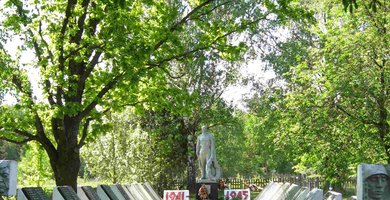 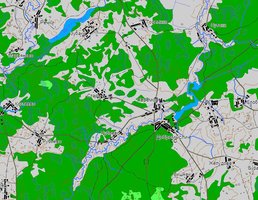 Тип воинского захоронения ВКТип воинского захоронения ВКТип воинского захоронения ВКТип воинского захоронения ВКТип воинского захоронения ВКТип воинского захоронения ВКТип воинского захоронения ВКТип воинского захоронения ВКТип воинского захоронения ВКБоевые действия 2МВБоевые действия 2МВБоевые действия 2МВБоевые действия 2МВБоевые действия 2МВБоевые действия 2МВБоевые действия 2МВБоевые действия 2МВБоевые действия 2МВДата захоронения 1944Дата захоронения 1944Дата захоронения 1944Дата захоронения 1944Дата захоронения 1944Дата захоронения 1944Дата захоронения 1944Дата захоронения 1944Дата захоронения 1944Дата установки памятника 1971Дата установки памятника 1971Дата установки памятника 1971Дата установки памятника 1971Дата установки памятника 1971Дата установки памятника 1971Дата установки памятника 1971Дата установки памятника 1971Дата установки памятника 1971Дата установки знака —Дата установки знака —Дата установки знака —Дата установки знака —Дата установки знака —Дата установки знака —Дата установки знака —Дата установки знака —Дата установки знака —Количество похороненныхКоличество похороненныхКоличество похороненныхКоличество похороненныхКоличество похороненныхИз нихИз нихИз нихИз нихИз нихИз нихИз нихИз нихИз нихКоличество похороненныхКоличество похороненныхКоличество похороненныхКоличество похороненныхКоличество похороненныхизвестныхизвестныхнеизвестныхнеизвестныхвоеннослу-жащихучастников сопротивле-нияжертв войныжертв войнывоенноплен-ных11191119111911191119111911190011190000Описание захоронения МЕМОРИАЛЬН. КОМПЛЕКС. ОГРАЖДЕН. МЕТАЛЛИЧ. СОСТОЯНИЕ ХОРОШЕЕ. Описание захоронения МЕМОРИАЛЬН. КОМПЛЕКС. ОГРАЖДЕН. МЕТАЛЛИЧ. СОСТОЯНИЕ ХОРОШЕЕ. Описание захоронения МЕМОРИАЛЬН. КОМПЛЕКС. ОГРАЖДЕН. МЕТАЛЛИЧ. СОСТОЯНИЕ ХОРОШЕЕ. Описание захоронения МЕМОРИАЛЬН. КОМПЛЕКС. ОГРАЖДЕН. МЕТАЛЛИЧ. СОСТОЯНИЕ ХОРОШЕЕ. Описание захоронения МЕМОРИАЛЬН. КОМПЛЕКС. ОГРАЖДЕН. МЕТАЛЛИЧ. СОСТОЯНИЕ ХОРОШЕЕ. Описание захоронения МЕМОРИАЛЬН. КОМПЛЕКС. ОГРАЖДЕН. МЕТАЛЛИЧ. СОСТОЯНИЕ ХОРОШЕЕ. Описание захоронения МЕМОРИАЛЬН. КОМПЛЕКС. ОГРАЖДЕН. МЕТАЛЛИЧ. СОСТОЯНИЕ ХОРОШЕЕ. Описание захоронения МЕМОРИАЛЬН. КОМПЛЕКС. ОГРАЖДЕН. МЕТАЛЛИЧ. СОСТОЯНИЕ ХОРОШЕЕ. Описание захоронения МЕМОРИАЛЬН. КОМПЛЕКС. ОГРАЖДЕН. МЕТАЛЛИЧ. СОСТОЯНИЕ ХОРОШЕЕ. Описание захоронения МЕМОРИАЛЬН. КОМПЛЕКС. ОГРАЖДЕН. МЕТАЛЛИЧ. СОСТОЯНИЕ ХОРОШЕЕ. Описание захоронения МЕМОРИАЛЬН. КОМПЛЕКС. ОГРАЖДЕН. МЕТАЛЛИЧ. СОСТОЯНИЕ ХОРОШЕЕ. Описание захоронения МЕМОРИАЛЬН. КОМПЛЕКС. ОГРАЖДЕН. МЕТАЛЛИЧ. СОСТОЯНИЕ ХОРОШЕЕ. Описание захоронения МЕМОРИАЛЬН. КОМПЛЕКС. ОГРАЖДЕН. МЕТАЛЛИЧ. СОСТОЯНИЕ ХОРОШЕЕ. Описание захоронения МЕМОРИАЛЬН. КОМПЛЕКС. ОГРАЖДЕН. МЕТАЛЛИЧ. СОСТОЯНИЕ ХОРОШЕЕ. Описание захоронения МЕМОРИАЛЬН. КОМПЛЕКС. ОГРАЖДЕН. МЕТАЛЛИЧ. СОСТОЯНИЕ ХОРОШЕЕ. Описание захоронения МЕМОРИАЛЬН. КОМПЛЕКС. ОГРАЖДЕН. МЕТАЛЛИЧ. СОСТОЯНИЕ ХОРОШЕЕ. Описание захоронения МЕМОРИАЛЬН. КОМПЛЕКС. ОГРАЖДЕН. МЕТАЛЛИЧ. СОСТОЯНИЕ ХОРОШЕЕ. Описание захоронения МЕМОРИАЛЬН. КОМПЛЕКС. ОГРАЖДЕН. МЕТАЛЛИЧ. СОСТОЯНИЕ ХОРОШЕЕ. Описание захоронения МЕМОРИАЛЬН. КОМПЛЕКС. ОГРАЖДЕН. МЕТАЛЛИЧ. СОСТОЯНИЕ ХОРОШЕЕ. Описание захоронения МЕМОРИАЛЬН. КОМПЛЕКС. ОГРАЖДЕН. МЕТАЛЛИЧ. СОСТОЯНИЕ ХОРОШЕЕ. Описание захоронения МЕМОРИАЛЬН. КОМПЛЕКС. ОГРАЖДЕН. МЕТАЛЛИЧ. СОСТОЯНИЕ ХОРОШЕЕ. Описание захоронения МЕМОРИАЛЬН. КОМПЛЕКС. ОГРАЖДЕН. МЕТАЛЛИЧ. СОСТОЯНИЕ ХОРОШЕЕ. Описание захоронения МЕМОРИАЛЬН. КОМПЛЕКС. ОГРАЖДЕН. МЕТАЛЛИЧ. СОСТОЯНИЕ ХОРОШЕЕ. Описание захоронения МЕМОРИАЛЬН. КОМПЛЕКС. ОГРАЖДЕН. МЕТАЛЛИЧ. СОСТОЯНИЕ ХОРОШЕЕ. Описание захоронения МЕМОРИАЛЬН. КОМПЛЕКС. ОГРАЖДЕН. МЕТАЛЛИЧ. СОСТОЯНИЕ ХОРОШЕЕ. Описание захоронения МЕМОРИАЛЬН. КОМПЛЕКС. ОГРАЖДЕН. МЕТАЛЛИЧ. СОСТОЯНИЕ ХОРОШЕЕ. Описание захоронения МЕМОРИАЛЬН. КОМПЛЕКС. ОГРАЖДЕН. МЕТАЛЛИЧ. СОСТОЯНИЕ ХОРОШЕЕ. Описание захоронения МЕМОРИАЛЬН. КОМПЛЕКС. ОГРАЖДЕН. МЕТАЛЛИЧ. СОСТОЯНИЕ ХОРОШЕЕ. Описание захоронения МЕМОРИАЛЬН. КОМПЛЕКС. ОГРАЖДЕН. МЕТАЛЛИЧ. СОСТОЯНИЕ ХОРОШЕЕ. Описание захоронения МЕМОРИАЛЬН. КОМПЛЕКС. ОГРАЖДЕН. МЕТАЛЛИЧ. СОСТОЯНИЕ ХОРОШЕЕ. Описание захоронения МЕМОРИАЛЬН. КОМПЛЕКС. ОГРАЖДЕН. МЕТАЛЛИЧ. СОСТОЯНИЕ ХОРОШЕЕ. Описание захоронения МЕМОРИАЛЬН. КОМПЛЕКС. ОГРАЖДЕН. МЕТАЛЛИЧ. СОСТОЯНИЕ ХОРОШЕЕ. Описание захоронения МЕМОРИАЛЬН. КОМПЛЕКС. ОГРАЖДЕН. МЕТАЛЛИЧ. СОСТОЯНИЕ ХОРОШЕЕ. Описание захоронения МЕМОРИАЛЬН. КОМПЛЕКС. ОГРАЖДЕН. МЕТАЛЛИЧ. СОСТОЯНИЕ ХОРОШЕЕ. Описание захоронения МЕМОРИАЛЬН. КОМПЛЕКС. ОГРАЖДЕН. МЕТАЛЛИЧ. СОСТОЯНИЕ ХОРОШЕЕ. Описание захоронения МЕМОРИАЛЬН. КОМПЛЕКС. ОГРАЖДЕН. МЕТАЛЛИЧ. СОСТОЯНИЕ ХОРОШЕЕ. Описание захоронения МЕМОРИАЛЬН. КОМПЛЕКС. ОГРАЖДЕН. МЕТАЛЛИЧ. СОСТОЯНИЕ ХОРОШЕЕ. Описание захоронения МЕМОРИАЛЬН. КОМПЛЕКС. ОГРАЖДЕН. МЕТАЛЛИЧ. СОСТОЯНИЕ ХОРОШЕЕ. Описание захоронения МЕМОРИАЛЬН. КОМПЛЕКС. ОГРАЖДЕН. МЕТАЛЛИЧ. СОСТОЯНИЕ ХОРОШЕЕ. Описание захоронения МЕМОРИАЛЬН. КОМПЛЕКС. ОГРАЖДЕН. МЕТАЛЛИЧ. СОСТОЯНИЕ ХОРОШЕЕ. Описание захоронения МЕМОРИАЛЬН. КОМПЛЕКС. ОГРАЖДЕН. МЕТАЛЛИЧ. СОСТОЯНИЕ ХОРОШЕЕ. Описание захоронения МЕМОРИАЛЬН. КОМПЛЕКС. ОГРАЖДЕН. МЕТАЛЛИЧ. СОСТОЯНИЕ ХОРОШЕЕ. Описание захоронения МЕМОРИАЛЬН. КОМПЛЕКС. ОГРАЖДЕН. МЕТАЛЛИЧ. СОСТОЯНИЕ ХОРОШЕЕ. Описание захоронения МЕМОРИАЛЬН. КОМПЛЕКС. ОГРАЖДЕН. МЕТАЛЛИЧ. СОСТОЯНИЕ ХОРОШЕЕ. Описание захоронения МЕМОРИАЛЬН. КОМПЛЕКС. ОГРАЖДЕН. МЕТАЛЛИЧ. СОСТОЯНИЕ ХОРОШЕЕ. Описание захоронения МЕМОРИАЛЬН. КОМПЛЕКС. ОГРАЖДЕН. МЕТАЛЛИЧ. СОСТОЯНИЕ ХОРОШЕЕ. Описание захоронения МЕМОРИАЛЬН. КОМПЛЕКС. ОГРАЖДЕН. МЕТАЛЛИЧ. СОСТОЯНИЕ ХОРОШЕЕ. Описание захоронения МЕМОРИАЛЬН. КОМПЛЕКС. ОГРАЖДЕН. МЕТАЛЛИЧ. СОСТОЯНИЕ ХОРОШЕЕ. Описание захоронения МЕМОРИАЛЬН. КОМПЛЕКС. ОГРАЖДЕН. МЕТАЛЛИЧ. СОСТОЯНИЕ ХОРОШЕЕ. Описание захоронения МЕМОРИАЛЬН. КОМПЛЕКС. ОГРАЖДЕН. МЕТАЛЛИЧ. СОСТОЯНИЕ ХОРОШЕЕ. Описание захоронения МЕМОРИАЛЬН. КОМПЛЕКС. ОГРАЖДЕН. МЕТАЛЛИЧ. СОСТОЯНИЕ ХОРОШЕЕ. Описание захоронения МЕМОРИАЛЬН. КОМПЛЕКС. ОГРАЖДЕН. МЕТАЛЛИЧ. СОСТОЯНИЕ ХОРОШЕЕ. Описание захоронения МЕМОРИАЛЬН. КОМПЛЕКС. ОГРАЖДЕН. МЕТАЛЛИЧ. СОСТОЯНИЕ ХОРОШЕЕ. Описание захоронения МЕМОРИАЛЬН. КОМПЛЕКС. ОГРАЖДЕН. МЕТАЛЛИЧ. СОСТОЯНИЕ ХОРОШЕЕ. № п/п№ п/пвоинское звание воинское звание воинское звание фамилияфамилияимяимяотчествогод рожденияместо рожденияместо службы, должностьдата гибелиПричи на гибелиКате гория погиб шегоКате гория погиб шегоместо захо роне ниядополнительная информацияместо призыва место призыва место призыва место призыва место призыва место призыва место призыва место призыва место призыва место призыва место призыва место призыва место призыва место призыва дополнительная информация о месте захоронения11КрасноармеецКрасноармеецКрасноармеецАБДУЛАЕВАБДУЛАЕВСАИМЕДСАИМЕД190216.01.1944Страна: Беларусь, Область: Витебская, Район: Лиозненский, Сельсовет: Добромыслинский, НП: Старь, деревня. Россия Дагестан22КрасноармеецКрасноармеецКрасноармеецАБДУЛАЕВАБДУЛАЕВДЗАЙКДЗАЙК192316.01.1944Страна: Беларусь, Область: Витебская, Район: Лиозненский, Сельсовет: Добромыслинский, НП: Старь, деревняМ. зах. : Витебская обл. ; Лиозненский р-н; д. Подозерье М. рожд. : Таджикская ССР; Кулябская обл. ; с/с Лакман; с. Джанчель М. службы:113 СП; 32 стр. див. Прич. гиб. :погиб в бою33РядовойРядовойРядовойАБДУЛАЕВАБДУЛАЕВСАДУИЛАСАДУИЛАПАШАОГЛА1943Страна: Беларусь, Область: Витебская, Район: Лиозненский, Сельсовет: Добромыслинский, НП: Старь, деревня44РядовойРядовойРядовойАБДУЛАЕВАБДУЛАЕВАБДАРАБДАР1944Страна: Беларусь, Область: Витебская, Район: Лиозненский, Сельсовет: Добромыслинский, НП: Старь, деревня55ЛейтенантЛейтенантЛейтенантАБДУЛОВАБДУЛОВАБДУЛАБДУЛКАДЫРОВИЧ191016.10.1943Страна: Беларусь, Область: Витебская, Район: Лиозненский, Сельсовет: Добромыслинский, НП: Старь, деревняМ. зах. : Витебская обл. ; Лиозненский р-н; д. Рублева М. рожд. : Горьковская обл. ; Красно-Октябрьский р-н; д. Кр. Остров М. службы:207 СД; 598 СП Прич. гиб. :погиб в бою66РядовойРядовойРядовойАБДЫКАРИТОВАБДЫКАРИТОВАНТАСАНТАС1944Страна: Беларусь, Область: Витебская, Район: Лиозненский, Сельсовет: Добромыслинский, НП: Старь, деревня77РядовойРядовойРядовойАБЗАЛОВАБЗАЛОВСАДЫКСАДЫК1944Страна: Беларусь, Область: Витебская, Район: Лиозненский, Сельсовет: Добромыслинский, НП: Старь, деревня88РядовойРядовойРядовойАБОРТНИКОВАБОРТНИКОВКИРИЛЛКИРИЛЛКОНСТАНТИНОВИЧ1944Страна: Беларусь, Область: Витебская, Район: Лиозненский, Сельсовет: Добромыслинский, НП: Старь, деревня99РядовойРядовойРядовойАБРАМОВАБРАМОВАЛЕКСАНДРАЛЕКСАНДРМИХАЙЛОВИЧ1944Страна: Беларусь, Область: Витебская, Район: Лиозненский, Сельсовет: Добромыслинский, НП: Старь, деревня1010Мл.сержантМл.сержантМл.сержантАБРАМОВИЧАБРАМОВИЧВЛАДИМИРВЛАДИМИРНИКОЛАЕВИЧ1944Страна: Беларусь, Область: Витебская, Район: Лиозненский, Сельсовет: Добромыслинский, НП: Старь, деревня1111РядовойРядовойРядовойАБРАМУШКИНАБРАМУШКИННИКОЛАЙНИКОЛАЙАЛЕКСЕЕВИЧ1943Страна: Беларусь, Область: Витебская, Район: Лиозненский, Сельсовет: Добромыслинский, НП: Старь, деревня1212КрасноармеецКрасноармеецКрасноармеецАБШЕВАБШЕВАЛЕКСЕЙАЛЕКСЕЙСЕМЕНОВИЧ19141944Страна: Беларусь, Область: Витебская, Район: Лиозненский, Сельсовет: Добромыслинский, НП: Старь, деревня1313РядовойРядовойРядовойАВДЕЕВАВДЕЕВАЛЕКСАНДРАЛЕКСАНДРЯКОВЛЕВИЧ19131944Страна: Беларусь, Область: Витебская, Район: Лиозненский, Сельсовет: Добромыслинский, НП: Старь, деревня1414РядовойРядовойРядовойАВДОНСКИЙАВДОНСКИЙИВАНИВАНКОНСТАНТИНОВИЧ19251943Страна: Беларусь, Область: Витебская, Район: Лиозненский, Сельсовет: Добромыслинский, НП: Старь, деревня1515Мл.лейтенантМл.лейтенантМл.лейтенантАГАШУТИНАГАШУТИНПАВЕЛПАВЕЛЕФИМОВИЧ1944Страна: Беларусь, Область: Витебская, Район: Лиозненский, Сельсовет: Добромыслинский, НП: Старь, деревня1616РядовойРядовойРядовойАДАМОВАДАМОВАЛЕКСАНДРАЛЕКСАНДРАЛЕКСЕЕВИЧ19261944Страна: Беларусь, Область: Витебская, Район: Лиозненский, Сельсовет: Добромыслинский, НП: Старь, деревня1717Звание не известноЗвание не известноЗвание не известноАДАМОВИЧАДАМОВИЧДМИТРИЙДМИТРИЙГРИГОРЬЕВИЧ19181943Страна: Беларусь, Область: Витебская, Район: Лиозненский, Сельсовет: Добромыслинский, НП: Старь, деревня1818РядовойРядовойРядовойАДИЛОВАДИЛОВСАМАТСАМАТ1944Страна: Беларусь, Область: Витебская, Район: Лиозненский, Сельсовет: Добромыслинский, НП: Старь, деревня1919КрасноармеецКрасноармеецКрасноармеецАЖИГИНАЖИГИНВАСИЛИЙВАСИЛИЙЕМЕЛЬЯНОВИЧ1918124 стр. бр., 08.11.1943Страна: Беларусь, Область: Витебская, Район: Лиозненский, Сельсовет: Добромыслинский, НП: Старь, деревня2 км сев-вост. д. Корицново Витебской области2020РядовойРядовойРядовойАЗМЕТОВАЗМЕТОВТЕМИНБАЙТЕМИНБАЙ1944Страна: Беларусь, Область: Витебская, Район: Лиозненский, Сельсовет: Добромыслинский, НП: Старь, деревня2121СержантСержантСержантАЙРАПЕТЯНАЙРАПЕТЯНАШОТАШОТГАЛУСТОВИЧ192523.06.1944Страна: Беларусь, Область: Витебская, Район: Лиозненский, Сельсовет: Добромыслинский, НП: Старь, деревня2222Мл.сержантМл.сержантМл.сержантАКСЮТИНАКСЮТИНВИКТОРВИКТОРЯКОВЛЕВИЧ19241944Страна: Беларусь, Область: Витебская, Район: Лиозненский, Сельсовет: Добромыслинский, НП: Старь, деревня2323РядовойРядовойРядовойАЛДУХОВАЛДУХОВПЕТРПЕТРЛАВРЕНТЬЕВИЧ1944Страна: Беларусь, Область: Витебская, Район: Лиозненский, Сельсовет: Добромыслинский, НП: Старь, деревня2424СержантСержантСержантАЛЕКСАНДРОВАЛЕКСАНДРОВНИКОЛАЙНИКОЛАЙГРИГОРЬЕВИЧ19181943Страна: Беларусь, Область: Витебская, Район: Лиозненский, Сельсовет: Добромыслинский, НП: Старь, деревня2525РядовойРядовойРядовойАЛЕКСАНКИНАЛЕКСАНКИНМИХАИЛМИХАИЛЕМЕЛЬЯНОВИЧ19251944Страна: Беларусь, Область: Витебская, Район: Лиозненский, Сельсовет: Добромыслинский, НП: Старь, деревня2626РядовойРядовойРядовойАЛЕКСЕЕВАЛЕКСЕЕВПЕТРПЕТРАНТОНОВИЧ1943Страна: Беларусь, Область: Витебская, Район: Лиозненский, Сельсовет: Добромыслинский, НП: Старь, деревня2727РядовойРядовойРядовойАЛЕКСЕЕВАЛЕКСЕЕВМИХАИЛМИХАИЛСИЛАЕВИЧ1943Страна: Беларусь, Область: Витебская, Район: Лиозненский, Сельсовет: Добромыслинский, НП: Старь, деревня2828РядовойРядовойРядовойАЛЕКСЕЕВАЛЕКСЕЕВПЕТРПЕТРПАВЛОВИЧ1944Страна: Беларусь, Область: Витебская, Район: Лиозненский, Сельсовет: Добромыслинский, НП: Старь, деревня2929Мл.сержантМл.сержантМл.сержантАЛЕКСЕЕВАЛЕКСЕЕВАНДРЕЙАНДРЕЙАЛЕКСЕЕВИЧ1944Страна: Беларусь, Область: Витебская, Район: Лиозненский, Сельсовет: Добромыслинский, НП: Старь, деревня3030СтаршинаСтаршинаСтаршинаАЛЕКСЕЕВАЛЕКСЕЕВДМИТРИЙДМИТРИЙФЕДОРОВИЧ19041944Страна: Беларусь, Область: Витебская, Район: Лиозненский, Сельсовет: Добромыслинский, НП: Старь, деревня3131СержантСержантСержантАЛЕКСЕЕНКОАЛЕКСЕЕНКОЯКОВЯКОВКИРИЛЛОВИЧ1944Страна: Беларусь, Область: Витебская, Район: Лиозненский, Сельсовет: Добромыслинский, НП: Старь, деревня3232СтаршинаСтаршинаСтаршинаАЛЕХИНАЛЕХИНПЕТРПЕТРАЛЕКСЕЕВИЧ19151943Страна: Беларусь, Область: Витебская, Район: Лиозненский, Сельсовет: Добромыслинский, НП: Старь, деревня3333РядовойРядовойРядовойАЛТОРАЕВАЛТОРАЕВАВСАМАТАВСАМАТ19221944Страна: Беларусь, Область: Витебская, Район: Лиозненский, Сельсовет: Добромыслинский, НП: Старь, деревня3434РядовойРядовойРядовойАЛТЫБАЕВАЛТЫБАЕВАБСОНАТАБСОНАТ19151944Страна: Беларусь, Область: Витебская, Район: Лиозненский, Сельсовет: Добромыслинский, НП: Старь, деревня3535РядовойРядовойРядовойАЛФЕДОВАЛФЕДОВВАСИЛИЙВАСИЛИЙЕГОРОВИЧ1944Страна: Беларусь, Область: Витебская, Район: Лиозненский, Сельсовет: Добромыслинский, НП: Старь, деревня3636РядовойРядовойРядовойАМОНОВАМОНОВРАВНАМРАВНАМ19191944Страна: Беларусь, Область: Витебская, Район: Лиозненский, Сельсовет: Добромыслинский, НП: Старь, деревня3737РядовойРядовойРядовойАМОНОВАМОНОВХАТИХАТИ19251944Страна: Беларусь, Область: Витебская, Район: Лиозненский, Сельсовет: Добромыслинский, НП: Старь, деревня3838РядовойРядовойРядовойАНАНЬЕВАНАНЬЕВВАСИЛИЙВАСИЛИЙСЕРГЕЕВИЧ19021944Страна: Беларусь, Область: Витебская, Район: Лиозненский, Сельсовет: Добромыслинский, НП: Старь, деревня3939КрасноармеецКрасноармеецКрасноармеецАНДРЕЕВАНДРЕЕВМИХАИЛМИХАИЛВЛАДИМИРОВИЧ1920144 ОАШР 5 Арм., 27.05.1944Страна: Беларусь, Область: Витебская, Район: Лиозненский, Сельсовет: Добромыслинский, НП: Старь, деревня4040Мл.сержантМл.сержантМл.сержантАНДРЕЕВАНДРЕЕВИВАНИВАНВАСИЛЬЕВИЧ1944Страна: Беларусь, Область: Витебская, Район: Лиозненский, Сельсовет: Добромыслинский, НП: Старь, деревня4141РядовойРядовойРядовойАНДРЕЕНКОАНДРЕЕНКОИВАНИВАНПАРФЕНОВИЧ1943Страна: Беларусь, Область: Витебская, Район: Лиозненский, Сельсовет: Добромыслинский, НП: Старь, деревня4242РядовойРядовойРядовойАНДРОНЕНКОВАНДРОНЕНКОВЕВСЕЙЕВСЕЙЕФИМОВИЧ1943Страна: Беларусь, Область: Витебская, Район: Лиозненский, Сельсовет: Добромыслинский, НП: Старь, деревня4343РядовойРядовойРядовойАНДРОННИКОВАНДРОННИКОВЕМЕЛЬЯНЕМЕЛЬЯНПЕТРОВИЧ1944Страна: Беларусь, Область: Витебская, Район: Лиозненский, Сельсовет: Добромыслинский, НП: Старь, деревня4444СержантСержантСержантАНИНАНИНАЛЕКСАНДРАЛЕКСАНДРТИМОФЕЕВИЧ19181944Страна: Беларусь, Область: Витебская, Район: Лиозненский, Сельсовет: Добромыслинский, НП: Старь, деревня4545РядовойРядовойРядовойАНИСИМОВАНИСИМОВКОНСТАНТИНКОНСТАНТИНВАСИЛЬЕВИЧ19061944Страна: Беларусь, Область: Витебская, Район: Лиозненский, Сельсовет: Добромыслинский, НП: Старь, деревня4646Мл.сержантМл.сержантМл.сержантАНТАКОВАНТАКОВИВАНИВАННИКОЛАЕВИЧ1918124 стр. бр., 08.11.1943Страна: Беларусь, Область: Витебская, Район: Лиозненский, Сельсовет: Добромыслинский, НП: Старь, деревня2 км сев-вост. д. Корицново Витебской области4747РядовойРядовойРядовойАНТОНЕНКОАНТОНЕНКОПЕТРПЕТРГРИГОРЬЕВИЧ1943Страна: Беларусь, Область: Витебская, Район: Лиозненский, Сельсовет: Добромыслинский, НП: Старь, деревня4848КрасноармеецКрасноармеецКрасноармеецАНТОНИКАНТОНИКМИХАИЛМИХАИЛПАНТЕЛЕЙМОНОВИЧ19241944Страна: Беларусь, Область: Витебская, Район: Лиозненский, Сельсовет: Добромыслинский, НП: Старь, деревня4949РядовойРядовойРядовойАНТОШИНАНТОШИНАЛЕКСЕЙАЛЕКСЕЙНИКОЛАЕВИЧ1944Страна: Беларусь, Область: Витебская, Район: Лиозненский, Сельсовет: Добромыслинский, НП: Старь, деревня5050РядовойРядовойРядовойАРГУНОВАРГУНОВЕГОРЕГОРИВАНОВИЧ1943Страна: Беларусь, Область: Витебская, Район: Лиозненский, Сельсовет: Добромыслинский, НП: Старь, деревня5151РядовойРядовойРядовойАРДАБАЕВАРДАБАЕВАБДЫКАЛЫКАБДЫКАЛЫК1944Страна: Беларусь, Область: Витебская, Район: Лиозненский, Сельсовет: Добромыслинский, НП: Старь, деревня5252РядовойРядовойРядовойАРИСТОВАРИСТОВДМИТРИЙДМИТРИЙАНДРЕЕВИЧ1944Страна: Беларусь, Область: Витебская, Район: Лиозненский, Сельсовет: Добромыслинский, НП: Старь, деревня5353РядовойРядовойРядовойАРИСТОВАРИСТОВМИХАИЛМИХАИЛМИХАЙЛОВИЧ1944Страна: Беларусь, Область: Витебская, Район: Лиозненский, Сельсовет: Добромыслинский, НП: Старь, деревня5454РядовойРядовойРядовойАРКАДЬЕВАРКАДЬЕВАЛЕКСАНДРАЛЕКСАНДРТИМОФЕЕВИЧ19081944Страна: Беларусь, Область: Витебская, Район: Лиозненский, Сельсовет: Добромыслинский, НП: Старь, деревня5555СержантСержантСержантАРТЕМОВАРТЕМОВЗАХАРЗАХАРМИХАЙЛОВИЧ1944Страна: Беларусь, Область: Витебская, Район: Лиозненский, Сельсовет: Добромыслинский, НП: Старь, деревня5656Мл.сержантМл.сержантМл.сержантАРТЕМЬЕВАРТЕМЬЕВДМИТРИЙДМИТРИЙМИХАЙЛОВИЧ1944Страна: Беларусь, Область: Витебская, Район: Лиозненский, Сельсовет: Добромыслинский, НП: Старь, деревня5757Ст.сержантСт.сержантСт.сержантАРХИПЕНКОАРХИПЕНКОНИКОЛАЙНИКОЛАЙПЕТРОВИЧ1944Страна: Беларусь, Область: Витебская, Район: Лиозненский, Сельсовет: Добромыслинский, НП: Старь, деревня5858КрасноармеецКрасноармеецКрасноармеецАРХИПЕНКОВАРХИПЕНКОВИВАНИВАНФИЛИПОВИЧ1900124 стр. бр., 08.11.1943Страна: Беларусь, Область: Витебская, Район: Лиозненский, Сельсовет: Добромыслинский, НП: Старь, деревня2 км сев-вост. д. Корицново Витебской области5959ЕфрейторЕфрейторЕфрейторАРХИПОВАРХИПОВАЛЕКСЕЙАЛЕКСЕЙИВАНОВИЧ19241944Страна: Беларусь, Область: Витебская, Район: Лиозненский, Сельсовет: Добромыслинский, НП: Старь, деревня6060РядовойРядовойРядовойАРШИНОВАРШИНОВВАСИЛИЙВАСИЛИЙГЕРАСИМОВИЧ1944Страна: Беларусь, Область: Витебская, Район: Лиозненский, Сельсовет: Добромыслинский, НП: Старь, деревня6161Звание не известноЗвание не известноЗвание не известноАСТАФЕЕВАСТАФЕЕВ1944Страна: Беларусь, Область: Витебская, Район: Лиозненский, Сельсовет: Добромыслинский, НП: Старь, деревня6262Мл.сержантМл.сержантМл.сержантАСТАХОВАСТАХОВНИКОЛАЙНИКОЛАЙИВАНОВИЧ19251943Страна: Беларусь, Область: Витебская, Район: Лиозненский, Сельсовет: Добромыслинский, НП: Старь, деревня6363СтаршинаСтаршинаСтаршинаАФАНАСЬЕВАФАНАСЬЕВАЛЕКСАНДРАЛЕКСАНДРМИХАЙЛОВИЧ1944Страна: Беларусь, Область: Витебская, Район: Лиозненский, Сельсовет: Добромыслинский, НП: Старь, деревня6464КрасноармеецКрасноармеецКрасноармеецАФАНАСЬЕВАФАНАСЬЕВНИКОЛАЙНИКОЛАЙВАСИЛЬЕВИЧ1944Страна: Беларусь, Область: Витебская, Район: Лиозненский, Сельсовет: Добромыслинский, НП: Старь, деревня6565Мл.сержантМл.сержантМл.сержантАФАНАСЬЕВАФАНАСЬЕВНИКОЛАЙНИКОЛАЙВАСИЛЬЕВИЧ1944Страна: Беларусь, Область: Витебская, Район: Лиозненский, Сельсовет: Добромыслинский, НП: Старь, деревня715 СП6666РядовойРядовойРядовойАФАНАСЬЕВАФАНАСЬЕВКУЗЬМАКУЗЬМАКАНЕЕВИЧ1943Страна: Беларусь, Область: Витебская, Район: Лиозненский, Сельсовет: Добромыслинский, НП: Старь, деревня6767РядовойРядовойРядовойАФАНАСЬЕВАФАНАСЬЕВИВАНИВАНВАСИЛЬЕВИЧ19151943Страна: Беларусь, Область: Витебская, Район: Лиозненский, Сельсовет: Добромыслинский, НП: Старь, деревня6868РядовойРядовойРядовойАХМЕДОВАХМЕДОВИСМАНИСМАН1943Страна: Беларусь, Область: Витебская, Район: Лиозненский, Сельсовет: Добромыслинский, НП: Старь, деревня6969РядовойРядовойРядовойАШАНОВАШАНОВАТДААТДА18991944Страна: Беларусь, Область: Витебская, Район: Лиозненский, Сельсовет: Добромыслинский, НП: Старь, деревня7070КрасноармеецКрасноармеецКрасноармеецАШУРОВАШУРОВСУРОБСУРОБ1943Страна: Беларусь, Область: Витебская, Район: Лиозненский, Сельсовет: Добромыслинский, НП: Старь, деревня7171РядовойРядовойРядовойБАБИЧБАБИЧПЕТРПЕТРФЕДОСОВИЧ1944Страна: Беларусь, Область: Витебская, Район: Лиозненский, Сельсовет: Добромыслинский, НП: Старь, деревня7272РядовойРядовойРядовойБАГИРОВБАГИРОВБЕКНАЗАРБЕКНАЗАР1943Страна: Беларусь, Область: Витебская, Район: Лиозненский, Сельсовет: Добромыслинский, НП: Старь, деревня7373РядовойРядовойРядовойБАЗАРБАЕВБАЗАРБАЕВОБДИЖАМИЙОБДИЖАМИЙ19031944Страна: Беларусь, Область: Витебская, Район: Лиозненский, Сельсовет: Добромыслинский, НП: Старь, деревня7474РядовойРядовойРядовойБАЙГОЗИНБАЙГОЗИНАЛЕКСЕЙАЛЕКСЕЙМАТВЕЕВИЧ19091944Страна: Беларусь, Область: Витебская, Район: Лиозненский, Сельсовет: Добромыслинский, НП: Старь, деревня7575КрасноармеецКрасноармеецКрасноармеецБАЙДАКОВБАЙДАКОВВАСИЛИЙВАСИЛИЙТИМОФЕЕВИЧ18951943Страна: Беларусь, Область: Витебская, Район: Лиозненский, Сельсовет: Добромыслинский, НП: Старь, деревня7676РядовойРядовойРядовойБАЙКОВБАЙКОВИВАНИВАНАРТЕМОВИЧ19231944Страна: Беларусь, Область: Витебская, Район: Лиозненский, Сельсовет: Добромыслинский, НП: Старь, деревня7777РядовойРядовойРядовойБАКЛЕЕВБАКЛЕЕВВАСИЛИЙВАСИЛИЙНИКОЛАЕВИЧ1944Страна: Беларусь, Область: Витебская, Район: Лиозненский, Сельсовет: Добромыслинский, НП: Старь, деревня7878РядовойРядовойРядовойБАКРАДЗЕБАКРАДЗЕАЛЕКСАНДРАЛЕКСАНДРВАСИЛЬЕВИЧ1944Страна: Беларусь, Область: Витебская, Район: Лиозненский, Сельсовет: Добромыслинский, НП: Старь, деревня7979Мл.лейтенантМл.лейтенантМл.лейтенантБАКУРОВБАКУРОВТИХОНТИХОНМИХАЙЛОВИЧ19111944Страна: Беларусь, Область: Витебская, Район: Лиозненский, Сельсовет: Добромыслинский, НП: Старь, деревня8080Мл.сержантМл.сержантМл.сержантБАЛАЕВБАЛАЕВИВАНИВАНАЛЕКСЕЕВИЧ1919150 СД, 22.06.1944Страна: Беларусь, Область: Витебская, Район: Лиозненский, Сельсовет: Добромыслинский, НП: Старь, деревняна братском кладбище д. Старь Лиозненского р-на Витебской обл. 8181КрасноармеецКрасноармеецКрасноармеецБАЛАШОВБАЛАШОВВАСИЛИЙВАСИЛИЙТИМОФЕЕВИЧ1906124 стрелк. бр., 10.11.1943Страна: Беларусь, Область: Витебская, Район: Лиозненский, Сельсовет: Добромыслинский, НП: Старь, деревняБелорусская ССР, Витебская обл. , Лиозненский р-н, д. Рублево, кладбище8282Звание не известноЗвание не известноЗвание не известноБАЛТАЕВБАЛТАЕВКУРБАЙКУРБАЙ1944Страна: Беларусь, Область: Витебская, Район: Лиозненский, Сельсовет: Добромыслинский, НП: Старь, деревня8383РядовойРядовойРядовойБАЛЬШАКОВБАЛЬШАКОВСЕРГЕЙСЕРГЕЙФЕДОРОВИЧ19251944Страна: Беларусь, Область: Витебская, Район: Лиозненский, Сельсовет: Добромыслинский, НП: Старь, деревня8484РядовойРядовойРядовойБАРАМБАЕВБАРАМБАЕВТЮЛЯМБАЙТЮЛЯМБАЙ19211944Страна: Беларусь, Область: Витебская, Район: Лиозненский, Сельсовет: Добромыслинский, НП: Старь, деревня8585РядовойРядовойРядовойБАРАНОВБАРАНОВВАСИЛИЙВАСИЛИЙДМИТРИЕВИЧ1944Страна: Беларусь, Область: Витебская, Район: Лиозненский, Сельсовет: Добромыслинский, НП: Старь, деревня8686РядовойРядовойРядовойБАРАНОВБАРАНОВВАСИЛИЙВАСИЛИЙФОМИЧ1944Страна: Беларусь, Область: Витебская, Район: Лиозненский, Сельсовет: Добромыслинский, НП: Старь, деревня8787РядовойРядовойРядовойБАРАНОВБАРАНОВВАСИЛИЙВАСИЛИЙДМИТРИЕВИЧ1944Страна: Беларусь, Область: Витебская, Район: Лиозненский, Сельсовет: Добромыслинский, НП: Старь, деревня8888КрасноармеецКрасноармеецКрасноармеецБАРАШЕВБАРАШЕВЯКОВЯКОВАНДРОНОВИЧ1944Страна: Беларусь, Область: Витебская, Район: Лиозненский, Сельсовет: Добромыслинский, НП: Старь, деревня8989РядовойРядовойРядовойБАРИСОВБАРИСОВТИМОФЕЙТИМОФЕЙДЕМЬЯНОВИЧ1943Страна: Беларусь, Область: Витебская, Район: Лиозненский, Сельсовет: Добромыслинский, НП: Старь, деревня9090РядовойРядовойРядовойБАРСУКОВБАРСУКОВНИКОЛАЙНИКОЛАЙЕГОРОВИЧ19141944Страна: Беларусь, Область: Витебская, Район: Лиозненский, Сельсовет: Добромыслинский, НП: Старь, деревня9191Ст.сержантСт.сержантСт.сержантБАРЧЕНКОВБАРЧЕНКОВАЛЕКСАНДРАЛЕКСАНДРКОНДРАТЬЕВИЧ1943Страна: Беларусь, Область: Витебская, Район: Лиозненский, Сельсовет: Добромыслинский, НП: Старь, деревня9292РядовойРядовойРядовойБАТАШЕВБАТАШЕВПАВЕЛПАВЕЛВИКТОРОВИЧ19251944Страна: Беларусь, Область: Витебская, Район: Лиозненский, Сельсовет: Добромыслинский, НП: Старь, деревня9393КрасноармеецКрасноармеецКрасноармеецБАТИРЕВБАТИРЕВФЕДОРФЕДОРГРИГОРЬЕВИЧ19251944Страна: Беларусь, Область: Витебская, Район: Лиозненский, Сельсовет: Добромыслинский, НП: Старь, деревня9494РядовойРядовойРядовойБАШКИРОВБАШКИРОВИВАНИВАНАНДРЕЕВИЧ1943Страна: Беларусь, Область: Витебская, Район: Лиозненский, Сельсовет: Добромыслинский, НП: Старь, деревня9595КрасноармеецКрасноармеецКрасноармеецБАШКИРОВБАШКИРОВИВАНИВАНАНДРЕЕВИЧ1924124 стр. бр., 08.11.1943Страна: Беларусь, Область: Витебская, Район: Лиозненский, Сельсовет: Добромыслинский, НП: Старь, деревня2 км сев-вост. д. Корицново Витебской области9696РядовойРядовойРядовойБАШКИРОВБАШКИРОВИВАНИВАНОСИПОВИЧ19091944Страна: Беларусь, Область: Витебская, Район: Лиозненский, Сельсовет: Добромыслинский, НП: Старь, деревня9797РядовойРядовойРядовойБАЩУКБАЩУКАЛЕКСЕЙАЛЕКСЕЙТРОФИМОВИЧ1944Страна: Беларусь, Область: Витебская, Район: Лиозненский, Сельсовет: Добромыслинский, НП: Старь, деревня9898СержантСержантСержантБЕЗДЕНЕЖНЫЙБЕЗДЕНЕЖНЫЙМИХАИЛМИХАИЛИЛЬИЧ1944Страна: Беларусь, Область: Витебская, Район: Лиозненский, Сельсовет: Добромыслинский, НП: Старь, деревня9999РядовойРядовойРядовойБЕЛАНБЕЛАНФЕДОРФЕДОРСЕРГЕЕВИЧ19051944Страна: Беларусь, Область: Витебская, Район: Лиозненский, Сельсовет: Добромыслинский, НП: Старь, деревня100100РядовойРядовойРядовойБЕЛОВБЕЛОВИВАНИВАНКУЗЬМИЧ1944Страна: Беларусь, Область: Витебская, Район: Лиозненский, Сельсовет: Добромыслинский, НП: Старь, деревня101101Мл.лейтенантМл.лейтенантМл.лейтенантБЕЛОВБЕЛОВЮРИЙЮРИЙВАСИЛЬЕВИЧ19231944Страна: Беларусь, Область: Витебская, Район: Лиозненский, Сельсовет: Добромыслинский, НП: Старь, деревня102102РядовойРядовойРядовойБЕЛОВБЕЛОВДМИТРИЙДМИТРИЙПЕТРОВИЧ18991944Страна: Беларусь, Область: Витебская, Район: Лиозненский, Сельсовет: Добромыслинский, НП: Старь, деревня103103КрасноармеецКрасноармеецКрасноармеецБЕЛОВБЕЛОВВЛАДИМИРВЛАДИМИРЯКОВЛЕВИЧ192411.03.1944Страна: Беларусь, Область: Витебская, Район: Лиозненский, Сельсовет: Добромыслинский, НП: Старь, деревня104104КрасноармеецКрасноармеецКрасноармеецБЕЛОКОНЬБЕЛОКОНЬМИХАИЛМИХАИЛСЕРГЕЕВИЧ19251944Страна: Беларусь, Область: Витебская, Район: Лиозненский, Сельсовет: Добромыслинский, НП: Старь, деревня105105РядовойРядовойРядовойБЕЛОТЕПОВБЕЛОТЕПОВАЛЕКСАНДРАЛЕКСАНДРИВАНОВИЧ18991944Страна: Беларусь, Область: Витебская, Район: Лиозненский, Сельсовет: Добромыслинский, НП: Старь, деревня106106Мл.сержантМл.сержантМл.сержантБЕЛЯКОВБЕЛЯКОВАЛЕКСЕЙАЛЕКСЕЙКОНСТАНТИНОВИЧ1944Страна: Беларусь, Область: Витебская, Район: Лиозненский, Сельсовет: Добромыслинский, НП: Старь, деревня107107красноармеецкрасноармеецкрасноармеецБЕРДИЕВБЕРДИЕВАМАНАМАН1925184 сд, 27.02.1944Страна: Беларусь, Область: Витебская, Район: Лиозненский, Сельсовет: Добромыслинский, НП: Старь, деревняВитебская обл. , Лиозненский р-н, д. Старь, северо-западнее, 1 км, опушка леса108108РядовойРядовойРядовойБЕРДИЕВБЕРДИЕВБОДОБАЙБОДОБАЙ1944Страна: Беларусь, Область: Витебская, Район: Лиозненский, Сельсовет: Добромыслинский, НП: Старь, деревня109109РядовойРядовойРядовойБЕРЕГОВСКИЙБЕРЕГОВСКИЙЛЕОНИДЛЕОНИДТРОФИМОВИЧ1944Страна: Беларусь, Область: Витебская, Район: Лиозненский, Сельсовет: Добромыслинский, НП: Старь, деревня110110ЛейтенантЛейтенантЛейтенантБЕРЕЖНОВБЕРЕЖНОВГЕОРГИЙГЕОРГИЙНИКИФОРОВИЧ1944Страна: Беларусь, Область: Витебская, Район: Лиозненский, Сельсовет: Добромыслинский, НП: Старь, деревня111111РядовойРядовойРядовойБЕРЕЗНИКОВБЕРЕЗНИКОВКОНСТАНТИНКОНСТАНТИНАЛЕКСАНДРОВИЧ1943Страна: Беларусь, Область: Витебская, Район: Лиозненский, Сельсовет: Добромыслинский, НП: Старь, деревня112112РядовойРядовойРядовойБЕРЕЗНИКОВБЕРЕЗНИКОВАЛЕКСЕЙАЛЕКСЕЙАЛЕКСЕЕВИЧ1944Страна: Беларусь, Область: Витебская, Район: Лиозненский, Сельсовет: Добромыслинский, НП: Старь, деревня113113РядовойРядовойРядовойБЕРКЕТОВБЕРКЕТОВВАСИЛИЙВАСИЛИЙСТЕПАНОВИЧ1943Страна: Беларусь, Область: Витебская, Район: Лиозненский, Сельсовет: Добромыслинский, НП: Старь, деревня114114РядовойРядовойРядовойБЕСПАЛОВБЕСПАЛОВАЛЕКСАНДРАЛЕКСАНДРАНДРЕЕВИЧ1943Страна: Беларусь, Область: Витебская, Район: Лиозненский, Сельсовет: Добромыслинский, НП: Старь, деревня115115РядовойРядовойРядовойБЕХОВБЕХОВПРОКОФИЙПРОКОФИЙИВАНОВИЧ1944Страна: Беларусь, Область: Витебская, Район: Лиозненский, Сельсовет: Добромыслинский, НП: Старь, деревня116116КрасноармеецКрасноармеецКрасноармеецБИДЮКБИДЮКВАСИЛИЙВАСИЛИЙМИХАЙЛОВИЧ19241944Страна: Беларусь, Область: Витебская, Район: Лиозненский, Сельсовет: Добромыслинский, НП: Старь, деревня117117СержантСержантСержантБИСЕРОВБИСЕРОВАБРАМАБРАМЕМЕЛЬЯНОВИЧ19051944Страна: Беларусь, Область: Витебская, Район: Лиозненский, Сельсовет: Добромыслинский, НП: Старь, деревня118118РядовойРядовойРядовойБЛУДИЛИНБЛУДИЛИНМИХАИЛМИХАИЛИВАНОВИЧ1944Страна: Беларусь, Область: Витебская, Район: Лиозненский, Сельсовет: Добромыслинский, НП: Старь, деревня119119КрасноармеецКрасноармеецКрасноармеецБЛУДЧИЙБЛУДЧИЙГАВРИЛГАВРИЛИГНАТЬЕВИЧ19181944Страна: Беларусь, Область: Витебская, Район: Лиозненский, Сельсовет: Добромыслинский, НП: Старь, деревня120120Мл.сержантМл.сержантМл.сержантБОБРОВБОБРОВЛЕОНИДЛЕОНИДПРОХОРОВИЧ1944Страна: Беларусь, Область: Витебская, Район: Лиозненский, Сельсовет: Добромыслинский, НП: Старь, деревня121121РядовойРядовойРядовойБОГДАНОВБОГДАНОВИВАНИВАНИВАНОВИЧ19241944Страна: Беларусь, Область: Витебская, Район: Лиозненский, Сельсовет: Добромыслинский, НП: Старь, деревня122122РядовойРядовойРядовойБОГДАНОВБОГДАНОВМИХАИЛМИХАИЛПАВЛОВИЧ1944Страна: Беларусь, Область: Витебская, Район: Лиозненский, Сельсовет: Добромыслинский, НП: Старь, деревня123123РядовойРядовойРядовойБОГДОВАЕВБОГДОВАЕВШУМГАЛИШУМГАЛИ19071944Страна: Беларусь, Область: Витебская, Район: Лиозненский, Сельсовет: Добромыслинский, НП: Старь, деревня124124РядовойРядовойРядовойБОЖЕКИНБОЖЕКИНМИХАИЛМИХАИЛАНДРЕЕВИЧ1943Страна: Беларусь, Область: Витебская, Район: Лиозненский, Сельсовет: Добромыслинский, НП: Старь, деревня125125КрасноармеецКрасноармеецКрасноармеецБОЗЛОВБОЗЛОВЕГОРЕГОРФЕДОРОВИЧ19241944Страна: Беларусь, Область: Витебская, Район: Лиозненский, Сельсовет: Добромыслинский, НП: Старь, деревня126126РядовойРядовойРядовойБОЛАХОНЦЕВБОЛАХОНЦЕВИВАНИВАНВАСИЛЬЕВИЧ1944Страна: Беларусь, Область: Витебская, Район: Лиозненский, Сельсовет: Добромыслинский, НП: Старь, деревня127127ЕфрейторЕфрейторЕфрейторБОЛОТИНБОЛОТИНАЛЕКСЕЙАЛЕКСЕЙЕФИМОВИЧ1944Страна: Беларусь, Область: Витебская, Район: Лиозненский, Сельсовет: Добромыслинский, НП: Старь, деревня128128РядовойРядовойРядовойБОНДАРЕВБОНДАРЕВИВАНИВАНДМИТРИЕВИЧ1944Страна: Беларусь, Область: Витебская, Район: Лиозненский, Сельсовет: Добромыслинский, НП: Старь, деревня129129РядовойРядовойРядовойБОНДАРЕНКОБОНДАРЕНКОЕМЕЛЬЯНЕМЕЛЬЯНАНТОНОВИЧ19091944Страна: Беларусь, Область: Витебская, Район: Лиозненский, Сельсовет: Добромыслинский, НП: Старь, деревня130130КрасноармеецКрасноармеецКрасноармеецБОНДАРЕНКОБОНДАРЕНКОИВАНИВАНСЕРГЕЕВИЧ19221944Страна: Беларусь, Область: Витебская, Район: Лиозненский, Сельсовет: Добромыслинский, НП: Старь, деревня131131РядовойРядовойРядовойБОРИЕВБОРИЕВБАРДАБАРДА19061944Страна: Беларусь, Область: Витебская, Район: Лиозненский, Сельсовет: Добромыслинский, НП: Старь, деревня132132ефрейторефрейторефрейторБОРИСОВБОРИСОВФЕДОРФЕДОРФЕДОРОВИЧ191848 гв. сп 17 гв. сд КалФ, 03.1944Страна: Беларусь, Область: Витебская, Район: Лиозненский, Сельсовет: Добромыслинский, НП: Старь, деревняВитебская облпсть, Лиозненский район, 1. 5 км северо-западнее д. Старь133133КрасноармеецКрасноармеецКрасноармеецБОРИСОВБОРИСОВТИМОФЕЙТИМОФЕЙДЕМЬЯНОВИЧ1912124 стр. бр., 08.11.1943Страна: Беларусь, Область: Витебская, Район: Лиозненский, Сельсовет: Добромыслинский, НП: Старь, деревня2 км сев-вост. д. Корицново Витебской области134134РядовойРядовойРядовойБОРОБЬЕВБОРОБЬЕВЕМЕЛЬЯНЕМЕЛЬЯННИКОЛАЕВИЧ1943Страна: Беларусь, Область: Витебская, Район: Лиозненский, Сельсовет: Добромыслинский, НП: Старь, деревня135135РядовойРядовойРядовойБОРОВИКОВБОРОВИКОВНИКОЛАЙНИКОЛАЙАРХИПОВИЧ1943Страна: Беларусь, Область: Витебская, Район: Лиозненский, Сельсовет: Добромыслинский, НП: Старь, деревня136136РядовойРядовойРядовойБОРЫБАЕВБОРЫБАЕВЖУНИСЖУНИС1943Страна: Беларусь, Область: Витебская, Район: Лиозненский, Сельсовет: Добромыслинский, НП: Старь, деревня137137Ст.лейтенантСт.лейтенантСт.лейтенантБОРЫЗИНЕЦБОРЫЗИНЕЦИВАНИВАНАНДРЕЕВИЧ1944Страна: Беларусь, Область: Витебская, Район: Лиозненский, Сельсовет: Добромыслинский, НП: Старь, деревня138138РядовойРядовойРядовойБОТСКИНБОТСКИНМИХАИЛМИХАИЛНАСУРЬЕВИЧ1943Страна: Беларусь, Область: Витебская, Район: Лиозненский, Сельсовет: Добромыслинский, НП: Старь, деревня139139РядовойРядовойРядовойБОЧАРОВБОЧАРОВПЕТРПЕТРФЕДОРОВИЧ1943Страна: Беларусь, Область: Витебская, Район: Лиозненский, Сельсовет: Добромыслинский, НП: Старь, деревня140140КрасноармеецКрасноармеецКрасноармеецБРЕДНИКОВБРЕДНИКОВАЛЕКСАНДРАЛЕКСАНДРИОСИПОВИЧ1920124 стр. бр., 08.11.1943Страна: Беларусь, Область: Витебская, Район: Лиозненский, Сельсовет: Добромыслинский, НП: Старь, деревня2 км сев-вост. д. Корицново Витебской области141141РядовойРядовойРядовойБРЕТНЕВБРЕТНЕВИВАНИВАНЯКОВЛЕВИЧ1944Страна: Беларусь, Область: Витебская, Район: Лиозненский, Сельсовет: Добромыслинский, НП: Старь, деревня142142РядовойРядовойРядовойБРОВЦЫНБРОВЦЫНИВАНИВАНВАСИЛЬЕВИЧ1944Страна: Беларусь, Область: Витебская, Район: Лиозненский, Сельсовет: Добромыслинский, НП: Старь, деревня143143РядовойРядовойРядовойБУБЕЛЕВБУБЕЛЕВСТЕПАНСТЕПАНМИХАЙЛОВИЧ1944Страна: Беларусь, Область: Витебская, Район: Лиозненский, Сельсовет: Добромыслинский, НП: Старь, деревня144144РядовойРядовойРядовойБУБНОВБУБНОВНИКОЛАЙНИКОЛАЙЕГОРОВИЧ1944Страна: Беларусь, Область: Витебская, Район: Лиозненский, Сельсовет: Добромыслинский, НП: Старь, деревня145145РядовойРядовойРядовойБУГАЕВБУГАЕВВАСИЛИЙВАСИЛИЙЕФИМОВИЧ1944Страна: Беларусь, Область: Витебская, Район: Лиозненский, Сельсовет: Добромыслинский, НП: Старь, деревня146146ЛейтенантЛейтенантЛейтенантБУЗИНБУЗИНВАСИЛИЙВАСИЛИЙИВАНОВИЧ19131134 СП 338 СД, 19.03.1944Страна: Беларусь, Область: Витебская, Район: Лиозненский, Сельсовет: Добромыслинский, НП: Старь, деревня147147РядовойРядовойРядовойБУКАТОВБУКАТОВАЛЕКСАНДРАЛЕКСАНДРЕФИМОВИЧ1944Страна: Беларусь, Область: Витебская, Район: Лиозненский, Сельсовет: Добромыслинский, НП: Старь, деревня148148Ст.сержантСт.сержантСт.сержантБУРАВИНБУРАВИНБОРИСБОРИСФЕДОРОВИЧ19141944Страна: Беларусь, Область: Витебская, Район: Лиозненский, Сельсовет: Добромыслинский, НП: Старь, деревня149149красноармеецкрасноармеецкрасноармеецБУРАМБАЕВБУРАМБАЕВТЮЛЬБАЙТЮЛЬБАЙ1914184 сд, 28.02.1944Страна: Беларусь, Область: Витебская, Район: Лиозненский, Сельсовет: Добромыслинский, НП: Старь, деревняВитебская обл. , Лиозненский р-н, д. Старь, северо-западнее, 1 км, опушка леса150150РядовойРядовойРядовойБУРОВБУРОВПЕТРПЕТРСТЕПАНОВИЧ1944Страна: Беларусь, Область: Витебская, Район: Лиозненский, Сельсовет: Добромыслинский, НП: Старь, деревня151151красноармеецкрасноармеецкрасноармеецБУТАШЕВБУТАШЕВПАВЕЛПАВЕЛВИКТОРОВИЧ1925184 сд, 28.02.1944Страна: Беларусь, Область: Витебская, Район: Лиозненский, Сельсовет: Добромыслинский, НП: Старь, деревняВитебская обл. , Лиозненский р-н, д. Старь, северо-западнее, 1 км, опушка леса152152РядовойРядовойРядовойБУТУЛАЕВБУТУЛАЕВПРОКОПИЙПРОКОПИЙМИХАЙЛОВИЧ1943Страна: Беларусь, Область: Витебская, Район: Лиозненский, Сельсовет: Добромыслинский, НП: Старь, деревня153153Ст.сержантСт.сержантСт.сержантБУХАРИНБУХАРИНЕВГЕНИЙЕВГЕНИЙМИХАЙЛОВИЧ19241944Страна: Беларусь, Область: Витебская, Район: Лиозненский, Сельсовет: Добромыслинский, НП: Старь, деревня154154РядовойРядовойРядовойБУЯНОВБУЯНОВАЛЕКСАНДРАЛЕКСАНДРДМИТРИЕВИЧ18991944Страна: Беларусь, Область: Витебская, Район: Лиозненский, Сельсовет: Добромыслинский, НП: Старь, деревня155155РядовойРядовойРядовойБЫЧИХИНБЫЧИХИНВАСИЛИЙВАСИЛИЙЕГОРОВИЧ1944Страна: Беларусь, Область: Витебская, Район: Лиозненский, Сельсовет: Добромыслинский, НП: Старь, деревня156156РядовойРядовойРядовойВАКУЛИЧВАКУЛИЧИВАНИВАНФИЛИППОВИЧ19071944Страна: Беларусь, Область: Витебская, Район: Лиозненский, Сельсовет: Добромыслинский, НП: Старь, деревня157157КрасноармеецКрасноармеецКрасноармеецВАНЮШЕНКОВАНЮШЕНКОПЕТРПЕТРЕГОРОВИЧ19261944Страна: Беларусь, Область: Витебская, Район: Лиозненский, Сельсовет: Добромыслинский, НП: Старь, деревня158158РядовойРядовойРядовойВАНЮШЕНКОВАНЮШЕНКОПЕТРПЕТРЕГОРОВИЧ1944Страна: Беларусь, Область: Витебская, Район: Лиозненский, Сельсовет: Добромыслинский, НП: Старь, деревня159159РядовойРядовойРядовойВАСИЛЕНКОВАСИЛЕНКОИВАНИВАНАНТОНОВИЧ19091943Страна: Беларусь, Область: Витебская, Район: Лиозненский, Сельсовет: Добромыслинский, НП: Старь, деревня160160РядовойРядовойРядовойВАСИЛЬЕВИЧВАСИЛЬЕВИЧГРИГОРИЙГРИГОРИЙКИРЕЕВИЧ1943Страна: Беларусь, Область: Витебская, Район: Лиозненский, Сельсовет: Добромыслинский, НП: Старь, деревня161161РядовойРядовойРядовойВАСИНВАСИНФЕДОРФЕДОРМАКАРОВИЧ19061944Страна: Беларусь, Область: Витебская, Район: Лиозненский, Сельсовет: Добромыслинский, НП: Старь, деревня162162РядовойРядовойРядовойВАХМИНЦЕВВАХМИНЦЕВРОМАНРОМАНИВАНОВИЧ1944Страна: Беларусь, Область: Витебская, Район: Лиозненский, Сельсовет: Добромыслинский, НП: Старь, деревня163163РядовойРядовойРядовойВАХРУШЕВВАХРУШЕВПЕТРПЕТРПУДОВИЧ1943Страна: Беларусь, Область: Витебская, Район: Лиозненский, Сельсовет: Добромыслинский, НП: Старь, деревня164164РядовойРядовойРядовойВАХРУШЕВВАХРУШЕВМИХАИЛМИХАИЛИВАНОВИЧ1943Страна: Беларусь, Область: Витебская, Район: Лиозненский, Сельсовет: Добромыслинский, НП: Старь, деревня165165РядовойРядовойРядовойВДОВИНВДОВИНВАСИЛИЙВАСИЛИЙЯКОВЛЕВИЧ19111944Страна: Беларусь, Область: Витебская, Район: Лиозненский, Сельсовет: Добромыслинский, НП: Старь, деревня166166РядовойРядовойРядовойВЕЛИКАНОВВЕЛИКАНОВИВАНИВАНИВАНОВИЧ19001944Страна: Беларусь, Область: Витебская, Район: Лиозненский, Сельсовет: Добромыслинский, НП: Старь, деревня167167РядовойРядовойРядовойВЕЛИКАНОЛВВЕЛИКАНОЛВИВАНИВАНСЕМЕНОВИЧ1943Страна: Беларусь, Область: Витебская, Район: Лиозненский, Сельсовет: Добромыслинский, НП: Старь, деревня168168КрасноармеецКрасноармеецКрасноармеецВЕНГРЕНЮКВЕНГРЕНЮКПРОКОППРОКОПАНДРЕЕВИЧ19081944Страна: Беларусь, Область: Витебская, Район: Лиозненский, Сельсовет: Добромыслинский, НП: Старь, деревня169169РядовойРядовойРядовойВЕПРЕВВЕПРЕВКОНСТАНТИНКОНСТАНТИНМИХАЙЛОВИЧ1944Страна: Беларусь, Область: Витебская, Район: Лиозненский, Сельсовет: Добромыслинский, НП: Старь, деревня170170КрасноармеецКрасноармеецКрасноармеецВИННИКВИННИКНИКОЛАЙНИКОЛАЙИВАНОВИЧ19241944Страна: Беларусь, Область: Витебская, Район: Лиозненский, Сельсовет: Добромыслинский, НП: Старь, деревня171171РядовойРядовойРядовойВИННИКОВВИННИКОВМИХАИЛМИХАИЛПРОКОФЬЕВИЧ1944Страна: Беларусь, Область: Витебская, Район: Лиозненский, Сельсовет: Добромыслинский, НП: Старь, деревня172172РядовойРядовойРядовойВИНОКУРОВВИНОКУРОВИГНАТИЙИГНАТИЙХРИСТОФОРОВИЧ1944Страна: Беларусь, Область: Витебская, Район: Лиозненский, Сельсовет: Добромыслинский, НП: Старь, деревня173173РядовойРядовойРядовойВИХНИКОВВИХНИКОВФИЛИППФИЛИПППАВЛОВИЧ1944Страна: Беларусь, Область: Витебская, Район: Лиозненский, Сельсовет: Добромыслинский, НП: Старь, деревня174174РядовойРядовойРядовойВОЙТЕНКОВОЙТЕНКОИВАНИВАНЛЕОНТЬЕВИЧ19011944Страна: Беларусь, Область: Витебская, Район: Лиозненский, Сельсовет: Добромыслинский, НП: Старь, деревня175175КрасноармеецКрасноармеецКрасноармеецВОЛКОВВОЛКОВИВАНИВАНВАСИЛЬЕВИЧ19091944Страна: Беларусь, Область: Витебская, Район: Лиозненский, Сельсовет: Добромыслинский, НП: Старь, деревня176176РядовойРядовойРядовойВОЛКОВВОЛКОВМИХАИЛМИХАИЛЛАЗАРЕВИЧ19241944Страна: Беларусь, Область: Витебская, Район: Лиозненский, Сельсовет: Добромыслинский, НП: Старь, деревня177177РядовойРядовойРядовойВОЛОДИНВОЛОДИННИКОЛАЙНИКОЛАЙДМИТРИЕВИЧ1944Страна: Беларусь, Область: Витебская, Район: Лиозненский, Сельсовет: Добромыслинский, НП: Старь, деревня178178РядовойРядовойРядовойВОЛОХОНЦЕВВОЛОХОНЦЕВИВАНИВАНВАСИЛЬЕВИЧ19111944Страна: Беларусь, Область: Витебская, Район: Лиозненский, Сельсовет: Добромыслинский, НП: Старь, деревня179179РядовойРядовойРядовойВОЛОШИНВОЛОШИНАЛЕКСЕЙАЛЕКСЕЙЕВДОКИМОВИЧ19241943Страна: Беларусь, Область: Витебская, Район: Лиозненский, Сельсовет: Добромыслинский, НП: Старь, деревня180180РядовойРядовойРядовойВОРОБЬЕВВОРОБЬЕВВАСИЛИЙВАСИЛИЙЛАЗАРЕВИЧ1944Страна: Беларусь, Область: Витебская, Район: Лиозненский, Сельсовет: Добромыслинский, НП: Старь, деревня181181РядовойРядовойРядовойВОРОБЬЕВВОРОБЬЕВАНДРЕЙАНДРЕЙДМИТРИЕВИЧ19051944Страна: Беларусь, Область: Витебская, Район: Лиозненский, Сельсовет: Добромыслинский, НП: Старь, деревня182182СтаршинаСтаршинаСтаршинаВОРОНОВВОРОНОВМИХАИЛМИХАИЛМ19231944Страна: Беларусь, Область: Витебская, Район: Лиозненский, Сельсовет: Добромыслинский, НП: Старь, деревня183183РядовойРядовойРядовойВОРОТЫНСКИЙВОРОТЫНСКИЙКОНСТАНТИНКОНСТАНТИНКОНДРАТЬЕВИЧ19201944Страна: Беларусь, Область: Витебская, Район: Лиозненский, Сельсовет: Добромыслинский, НП: Старь, деревня184184Звание не известноЗвание не известноЗвание не известноВЯТКИНВЯТКИНМИХАИЛМИХАИЛСТЕПАНОВИЧ1944Страна: Беларусь, Область: Витебская, Район: Лиозненский, Сельсовет: Добромыслинский, НП: Старь, деревня185185РядовойРядовойРядовойВЯТКИНВЯТКИНМИХАИЛМИХАИЛСТЕПАНОВИЧ1944Страна: Беларусь, Область: Витебская, Район: Лиозненский, Сельсовет: Добромыслинский, НП: Старь, деревня186186РядовойРядовойРядовойГАБДУЛИНГАБДУЛИНИВАНИВАНПАВЛОВИЧ1944Страна: Беларусь, Область: Витебская, Район: Лиозненский, Сельсовет: Добромыслинский, НП: Старь, деревня187187РядовойРядовойРядовойГАБДУЛКАХОВГАБДУЛКАХОВТЕМЕРЗЯНТЕМЕРЗЯНГАБДУЛХАКОВИЧ1944Страна: Беларусь, Область: Витебская, Район: Лиозненский, Сельсовет: Добромыслинский, НП: Старь, деревня188188РядовойРядовойРядовойГАВРИКОВГАВРИКОВАЛЕКСЕЙАЛЕКСЕЙФЕДОРОВИЧ1944Страна: Беларусь, Область: Витебская, Район: Лиозненский, Сельсовет: Добромыслинский, НП: Старь, деревня189189РядовойРядовойРядовойГАВРИКОВГАВРИКОВАЛЕКСЕЙАЛЕКСЕЙФЕДОРОВИЧ1944Страна: Беларусь, Область: Витебская, Район: Лиозненский, Сельсовет: Добромыслинский, НП: Старь, деревня190190РядовойРядовойРядовойГАВРИЛОВГАВРИЛОВИВАНИВАНЕМЕЛЬЯНОВИЧ1944Страна: Беларусь, Область: Витебская, Район: Лиозненский, Сельсовет: Добромыслинский, НП: Старь, деревня191191РядовойРядовойРядовойГАВРИЛОВГАВРИЛОВНИКОЛАЙНИКОЛАЙЕВТРОПОВИЧ1944Страна: Беларусь, Область: Витебская, Район: Лиозненский, Сельсовет: Добромыслинский, НП: Старь, деревня192192РядовойРядовойРядовойГАВРИЛЮКГАВРИЛЮКИВАНИВАНФИЛИППОВИЧ1944Страна: Беларусь, Область: Витебская, Район: Лиозненский, Сельсовет: Добромыслинский, НП: Старь, деревня193193КрасноармеецКрасноармеецКрасноармеецГАДЕЦКИЙ (ГОДЕЦКИЙ)ГАДЕЦКИЙ (ГОДЕЦКИЙ)ПЕТРПЕТРАКИМОВИЧ1899Страна: Россия, Область: Курская, незаполненный адрес162 отд. отряд 31 А, 26.02.1944Погиб в боюВоеннослужащийВоеннослужащийСтрана: Беларусь, Область: Витебская, Район: Лиозненский, Сельсовет: Добромыслинский, НП: Старь, деревняПерезахоронен из Винокорно-2194194Звание не известноЗвание не известноЗвание не известноГАЛДУНИНГАЛДУНИН1944Страна: Беларусь, Область: Витебская, Район: Лиозненский, Сельсовет: Добромыслинский, НП: Старь, деревня195195РядовойРядовойРядовойГАЛКИНГАЛКИНИВАНИВАНВАСИЛЬЕВИЧ19251944Страна: Беларусь, Область: Витебская, Район: Лиозненский, Сельсовет: Добромыслинский, НП: Старь, деревня196196СержантСержантСержантГАМАЮНОВГАМАЮНОВАНАТОЛИЙАНАТОЛИЙМИХАЙЛОВИЧ19171944Страна: Беларусь, Область: Витебская, Район: Лиозненский, Сельсовет: Добромыслинский, НП: Старь, деревня197197РядовойРядовойРядовойГАРАМЗИНГАРАМЗИНПЕТРПЕТРЛЕОНТЬЕВИЧ1944Страна: Беларусь, Область: Витебская, Район: Лиозненский, Сельсовет: Добромыслинский, НП: Старь, деревня198198РядовойРядовойРядовойГАРИНОВГАРИНОВФАТЬЕРФАТЬЕР1944Страна: Беларусь, Область: Витебская, Район: Лиозненский, Сельсовет: Добромыслинский, НП: Старь, деревня199199СержантСержантСержантГАТИАУЛИНГАТИАУЛИНАМЕМТАНАМЕМТАН19181944Страна: Беларусь, Область: Витебская, Район: Лиозненский, Сельсовет: Добромыслинский, НП: Старь, деревня200200РядовойРядовойРядовойГЕРАСИМОВГЕРАСИМОВМИХАИЛМИХАИЛМОИСЕЕВИЧ1944Страна: Беларусь, Область: Витебская, Район: Лиозненский, Сельсовет: Добромыслинский, НП: Старь, деревня201201РядовойРядовойРядовойГЛАДУНГЛАДУНИВАНИВАНЕФИМОВИЧ19201943Страна: Беларусь, Область: Витебская, Район: Лиозненский, Сельсовет: Добромыслинский, НП: Старь, деревня202202РядовойРядовойРядовойГЛАДЫШЕВГЛАДЫШЕВАЛЕКСЕЙАЛЕКСЕЙАНТОНОВИЧ1924Страна: Россия, Область: Тамбовская, незаполненный адрес32 сд, 13.10.1943Погиб в боюВоеннослужащийВоеннослужащийСтрана: Беларусь, Область: Витебская, Район: Лиозненский, Сельсовет: Добромыслинский, НП: Старь, деревняПерезахоронен из д. Горелики203203Ст.сержантСт.сержантСт.сержантГЛАДЫШЕВГЛАДЫШЕВМИХАИЛМИХАИЛКУЗЬМИЧ19091943Страна: Беларусь, Область: Витебская, Район: Лиозненский, Сельсовет: Добромыслинский, НП: Старь, деревня204204РядовойРядовойРядовойГЛУХОВЦОВГЛУХОВЦОВБОРИСБОРИСАНДРЕЕВИЧ19231944Страна: Беларусь, Область: Витебская, Район: Лиозненский, Сельсовет: Добромыслинский, НП: Старь, деревня205205РядовойРядовойРядовойГОГУАГОГУААМБАКОАМБАКОМАЛУГАРОВИЧ1944Страна: Беларусь, Область: Витебская, Район: Лиозненский, Сельсовет: Добромыслинский, НП: Старь, деревня206206красноармеецкрасноармеецкрасноармеецГОЛИКОВГОЛИКОВАЛЕКСЕЙАЛЕКСЕЙАНДРЕЕВИЧ1920184 сд, 02.03.1944Страна: Беларусь, Область: Витебская, Район: Лиозненский, Сельсовет: Добромыслинский, НП: Старь, деревняВитебская обл. , Лиозненский р-н, д. Старь, северо-западнее, 1 км, опушка леса207207КрасноармеецКрасноармеецКрасноармеецГОЛОВИНГОЛОВИНАНДРЕЙАНДРЕЙВАСИЛЬЕВИЧ19101944Страна: Беларусь, Область: Витебская, Район: Лиозненский, Сельсовет: Добромыслинский, НП: Старь, деревня208208РядовойРядовойРядовойГОЛОВИНГОЛОВИНАНДРЕЙАНДРЕЙВАСИЛЬЕВИЧ19101944Страна: Беларусь, Область: Витебская, Район: Лиозненский, Сельсовет: Добромыслинский, НП: Старь, деревня209209РядовойРядовойРядовойГОЛЫШЕВГОЛЫШЕВАЛЕКСАНДРАЛЕКСАНДРИВАНОВИЧ1943Страна: Беларусь, Область: Витебская, Район: Лиозненский, Сельсовет: Добромыслинский, НП: Старь, деревня210210красноармеецкрасноармеецкрасноармеецГОМАНГОМАНМИХАИЛМИХАИЛСАВКОВИЧ1923184 сд, 27.02.1944Страна: Беларусь, Область: Витебская, Район: Лиозненский, Сельсовет: Добромыслинский, НП: Старь, деревняВитебская обл. , Лиозненский р-н, д. Старь, северо-западнее, 1 км, опушка леса211211РядовойРядовойРядовойГОНЧАРЕНКОГОНЧАРЕНКОАЛЕКСАНДРАЛЕКСАНДРКОНСТАНТИНОВИЧ1944Страна: Беларусь, Область: Витебская, Район: Лиозненский, Сельсовет: Добромыслинский, НП: Старь, деревня212212РядовойРядовойРядовойГОРБУНОВГОРБУНОВНИКОЛАЙНИКОЛАЙДМИТРИЕВИЧ19241944Страна: Беларусь, Область: Витебская, Район: Лиозненский, Сельсовет: Добромыслинский, НП: Старь, деревня213213Мл.сержантМл.сержантМл.сержантГОРДЕЕВГОРДЕЕВПАВЕЛПАВЕЛЯКОВЛЕВИЧ1944Страна: Беларусь, Область: Витебская, Район: Лиозненский, Сельсовет: Добромыслинский, НП: Старь, деревня214214СержантСержантСержантГОРШЕНИНГОРШЕНИНФИЛИППФИЛИППСЕМЕНОВИЧ19051943Страна: Беларусь, Область: Витебская, Район: Лиозненский, Сельсовет: Добромыслинский, НП: Старь, деревня215215РядовойРядовойРядовойГОСЬКОВГОСЬКОВАЛЕКСАНДРАЛЕКСАНДРИВАНОВИЧ1944Страна: Беларусь, Область: Витебская, Район: Лиозненский, Сельсовет: Добромыслинский, НП: Старь, деревня216216РядовойРядовойРядовойГРИГОРЬЕВГРИГОРЬЕВНИКОЛАЙНИКОЛАЙПЕТРОВИЧ1943Страна: Беларусь, Область: Витебская, Район: Лиозненский, Сельсовет: Добромыслинский, НП: Старь, деревня217217Старший сержантСтарший сержантСтарший сержантГРИДНЕВГРИДНЕВЕФИМЕФИМИВАНОВИЧ184 сд, 25.02.1944Страна: Беларусь, Область: Витебская, Район: Лиозненский, Сельсовет: Добромыслинский, НП: Старь, деревняВитебская обл. , Лиозненский р-н, д. Старь, северо-западнее, 1 км, опушка леса218218РядовойРядовойРядовойГРИНГУРТЕНГРИНГУРТЕНДАВИДДАВИДФРОНМОВИЧ1944Страна: Беларусь, Область: Витебская, Район: Лиозненский, Сельсовет: Добромыслинский, НП: Старь, деревня219219Ст.сержантСт.сержантСт.сержантГРИНЦОВГРИНЦОВИВАНИВАНЛАВРЕНТЬЕВИЧ1943Страна: Беларусь, Область: Витебская, Район: Лиозненский, Сельсовет: Добромыслинский, НП: Старь, деревня220220Мл.сержантМл.сержантМл.сержантГРИЩЕНКОГРИЩЕНКОПЕТРПЕТРКИРИЛЛОВИЧ1944Страна: Беларусь, Область: Витебская, Район: Лиозненский, Сельсовет: Добромыслинский, НП: Старь, деревня221221РядовойРядовойРядовойГРИЩЕНКОГРИЩЕНКОНИКОЛАЙНИКОЛАЙПЕТРОВИЧ19221944Страна: Беларусь, Область: Витебская, Район: Лиозненский, Сельсовет: Добромыслинский, НП: Старь, деревня222222КрасноармеецКрасноармеецКрасноармеецГРИЩЕНКОВГРИЩЕНКОВФРОЛФРОЛТЕРЕНТИЕВИЧ1912124 стр. бр., 08.11.1943Страна: Беларусь, Область: Витебская, Район: Лиозненский, Сельсовет: Добромыслинский, НП: Старь, деревня2 км сев-вост. д. Корицново Витебской области223223Ст.лейтенантСт.лейтенантСт.лейтенантГРОМГРОММИХАИЛМИХАИЛМИХАЙЛОВИЧ19141944Страна: Беларусь, Область: Витебская, Район: Лиозненский, Сельсовет: Добромыслинский, НП: Старь, деревня224224ПрапорщикПрапорщикПрапорщикГРОМОВГРОМОВПЕТРПЕТРЕГОРОВИЧ1944Страна: Беларусь, Область: Витебская, Район: Лиозненский, Сельсовет: Добромыслинский, НП: Старь, деревня225225Ст.сержантСт.сержантСт.сержантГРЯДУНГРЯДУНИВАНИВАНИВАНОВИЧ1943Страна: Беларусь, Область: Витебская, Район: Лиозненский, Сельсовет: Добромыслинский, НП: Старь, деревня226226РядовойРядовойРядовойГУДАКОВГУДАКОВАЛЕКСЕЙАЛЕКСЕЙАФАНАСЬЕВИЧ1944Страна: Беларусь, Область: Витебская, Район: Лиозненский, Сельсовет: Добромыслинский, НП: Старь, деревня227227РядовойРядовойРядовойГУДОВГУДОВИВАНИВАНПЕТРОВИЧ1944Страна: Беларусь, Область: Витебская, Район: Лиозненский, Сельсовет: Добромыслинский, НП: Старь, деревня228228РядовойРядовойРядовойГУЛИШВИЛИГУЛИШВИЛИПАВЕЛПАВЕЛИЛЛАРИОНОВИЧ1944Страна: Беларусь, Область: Витебская, Район: Лиозненский, Сельсовет: Добромыслинский, НП: Старь, деревня229229ЕфрейторЕфрейторЕфрейторГУЛЯЕВГУЛЯЕВИВАНИВАНКУЗЬМИЧ19081944Страна: Беларусь, Область: Витебская, Район: Лиозненский, Сельсовет: Добромыслинский, НП: Старь, деревня230230СтаршинаСтаршинаСтаршинаГУРДЖИНЯНГУРДЖИНЯННИКОЛАЙНИКОЛАЙДЖАГАНОВИЧ191812 сбр, 09.11.1943Страна: Беларусь, Область: Витебская, Район: Лиозненский, Сельсовет: Добромыслинский, НП: Старь, деревняПерезахоронен из д. Рублево231231РядовойРядовойРядовойГУРЬЕВГУРЬЕВАЛЕКСАНДРАЛЕКСАНДРГУРЬЕВИЧ1943Страна: Беларусь, Область: Витебская, Район: Лиозненский, Сельсовет: Добромыслинский, НП: Старь, деревня232232ЕфрейторЕфрейторЕфрейторГУСЕВГУСЕВСЕРГЕЙСЕРГЕЙЯКОВЛЕВИЧ1944Страна: Беларусь, Область: Витебская, Район: Лиозненский, Сельсовет: Добромыслинский, НП: Старь, деревня233233СержантСержантСержантГУТОРОВГУТОРОВИВАНИВАНЯКОВЛЕВИЧ19251944Страна: Беларусь, Область: Витебская, Район: Лиозненский, Сельсовет: Добромыслинский, НП: Старь, деревня234234Ст.сержантСт.сержантСт.сержантДАВИДОВДАВИДОВСВИРИДСВИРИДСТЕФАНОВИЧ1943Страна: Беларусь, Область: Витебская, Район: Лиозненский, Сельсовет: Добромыслинский, НП: Старь, деревня235235РядовойРядовойРядовойДАВЛЕТОВДАВЛЕТОВБАБАДЖАНБАБАДЖАН1944Страна: Беларусь, Область: Витебская, Район: Лиозненский, Сельсовет: Добромыслинский, НП: Старь, деревня236236РядовойРядовойРядовойДАВЫДЕНКОВДАВЫДЕНКОВНАУМНАУМСПИРИДОНОВИЧ19151944Страна: Беларусь, Область: Витебская, Район: Лиозненский, Сельсовет: Добромыслинский, НП: Старь, деревня237237РядовойРядовойРядовойДАВЫДОВДАВЫДОВАНДРЕЙАНДРЕЙМИХАЙЛОВИЧ1944Страна: Беларусь, Область: Витебская, Район: Лиозненский, Сельсовет: Добромыслинский, НП: Старь, деревня238238РядовойРядовойРядовойДАВЫДОВДАВЫДОВВЛАДИМИРВЛАДИМИРНИКОЛАЕВИЧ1943Страна: Беларусь, Область: Витебская, Район: Лиозненский, Сельсовет: Добромыслинский, НП: Старь, деревня239239РядовойРядовойРядовойДАИРОВДАИРОВНИГМАМЕДНИГМАМЕДГУБАЕВИЧ1944Страна: Беларусь, Область: Витебская, Район: Лиозненский, Сельсовет: Добромыслинский, НП: Старь, деревня240240КрасноармеецКрасноармеецКрасноармеецДАМУТИНДАМУТИНКАРФУРИЙКАРФУРИЙВАСИЛЬЕВИЧ1944Страна: Беларусь, Область: Витебская, Район: Лиозненский, Сельсовет: Добромыслинский, НП: Старь, деревня241241РядовойРядовойРядовойДАНИЛЬЧЕНКОДАНИЛЬЧЕНКОВАСИЛИЙВАСИЛИЙАЛЕКСАНДРОВИЧ1943Страна: Беларусь, Область: Витебская, Район: Лиозненский, Сельсовет: Добромыслинский, НП: Старь, деревня242242Ст.лейтенантСт.лейтенантСт.лейтенантДАНИЭЛЬЯНДАНИЭЛЬЯНДАНИЭЛЬДАНИЭЛЬМАРТИЛЕВИЧ1944Страна: Беларусь, Область: Витебская, Район: Лиозненский, Сельсовет: Добромыслинский, НП: Старь, деревня243243РядовойРядовойРядовойДАНЧЕНКОДАНЧЕНКОИЛЬЯИЛЬЯРОМАНОВИЧ1944Страна: Беларусь, Область: Витебская, Район: Лиозненский, Сельсовет: Добромыслинский, НП: Старь, деревня244244РядовойРядовойРядовойДАНЬЯРОВДАНЬЯРОВХАМРАХАМРА1944Страна: Беларусь, Область: Витебская, Район: Лиозненский, Сельсовет: Добромыслинский, НП: Старь, деревня245245РядовойРядовойРядовойДАРЬИНДАРЬИНВАСИЛИЙВАСИЛИЙВАСИЛЬЕВИЧ1944Страна: Беларусь, Область: Витебская, Район: Лиозненский, Сельсовет: Добромыслинский, НП: Старь, деревня246246РядовойРядовойРядовойДАУКЕЕВДАУКЕЕВУТЕНИЯУТЕНИЯЗ1943Страна: Беларусь, Область: Витебская, Район: Лиозненский, Сельсовет: Добромыслинский, НП: Старь, деревня247247РядовойРядовойРядовойДАУТОВДАУТОВПРОКОПИЙПРОКОПИЙАФАНАСЬЕВИЧ19001944Страна: Беларусь, Область: Витебская, Район: Лиозненский, Сельсовет: Добромыслинский, НП: Старь, деревня248248РядовойРядовойРядовойДВОРЕЦКИЙДВОРЕЦКИЙАНДРЕЙАНДРЕЙАЛЕКСЕЕВИЧ1944Страна: Беларусь, Область: Витебская, Район: Лиозненский, Сельсовет: Добромыслинский, НП: Старь, деревня249249ЛейтенантЛейтенантЛейтенантДЕВИЦКИЙДЕВИЦКИЙФЕДОРФЕДОРИВАНОВИЧ19131944Страна: Беларусь, Область: Витебская, Район: Лиозненский, Сельсовет: Добромыслинский, НП: Старь, деревня250250Мл.сержантМл.сержантМл.сержантДЕМИДОВДЕМИДОВНИКОЛАЙНИКОЛАЙИВАНОВИЧ19241943Страна: Беларусь, Область: Витебская, Район: Лиозненский, Сельсовет: Добромыслинский, НП: Старь, деревня251251РядовойРядовойРядовойДЕМЧЕНДЕМЧЕНИВАНИВАНЕГОРОВИЧ1944Страна: Беларусь, Область: Витебская, Район: Лиозненский, Сельсовет: Добромыслинский, НП: Старь, деревня252252СержантСержантСержантДЕНИСЕНКОДЕНИСЕНКОМИХАИЛМИХАИЛИВАНОВИЧ19181943Страна: Беларусь, Область: Витебская, Район: Лиозненский, Сельсовет: Добромыслинский, НП: Старь, деревня253253РядовойРядовойРядовойДЕНИСОВДЕНИСОВВЛАДИМИРВЛАДИМИРИЛЬИЧ1943Страна: Беларусь, Область: Витебская, Район: Лиозненский, Сельсовет: Добромыслинский, НП: Старь, деревня254254КрасноармеецКрасноармеецКрасноармеецДЕНИСОВДЕНИСОВАЛЕКСЕЙАЛЕКСЕЙФЕДОРОВИЧ1923124 стр. бр., 08.11.1943Страна: Беларусь, Область: Витебская, Район: Лиозненский, Сельсовет: Добромыслинский, НП: Старь, деревня2 км сев-вост. д. Корицново Витебской области255255РядовойРядовойРядовойДЕРЮШКИНДЕРЮШКИНДМИТРИЙДМИТРИЙКИРИЛЛОВИЧ1943Страна: Беларусь, Область: Витебская, Район: Лиозненский, Сельсовет: Добромыслинский, НП: Старь, деревня256256КрасноармеецКрасноармеецКрасноармеецДЖАПАЛОВДЖАПАЛОВФАЙЗУЛАФАЙЗУЛА19221944Страна: Беларусь, Область: Витебская, Район: Лиозненский, Сельсовет: Добромыслинский, НП: Старь, деревня257257КрасноармеецКрасноармеецКрасноармеецДЖУАМБАЕВДЖУАМБАЕВКАЛМЕРЫКАЛМЕРЫ1897124 стрелк. бр., 10.11.1943Страна: Беларусь, Область: Витебская, Район: Лиозненский, Сельсовет: Добромыслинский, НП: Старь, деревняБелорусская ССР, Витебская обл. , Лиозненский р-н, д. Рублево, кладбище258258КрасноармеецКрасноармеецКрасноармеецДЖУМАГАМБЕТОВДЖУМАГАМБЕТОВУЛИКБАЙУЛИКБАЙ1925152 УР, 07.01.1944Страна: Беларусь, Область: Витебская, Район: Лиозненский, Сельсовет: Добромыслинский, НП: Старь, деревняБелорусская ССР, Витебская обл. , Лиозненский р-н, х. Подлипье, восточнее, 500 м259259РядовойРядовойРядовойДИДЕНКОДИДЕНКООСТАПОСТАПЕМЕЛЬЯНОВИЧ18961944Страна: Беларусь, Область: Витебская, Район: Лиозненский, Сельсовет: Добромыслинский, НП: Старь, деревня260260РядовойРядовойРядовойДОКУЧАЕВДОКУЧАЕВИВАНИВАНГРИГОРЬЕВИЧ19121944Страна: Беларусь, Область: Витебская, Район: Лиозненский, Сельсовет: Добромыслинский, НП: Старь, деревня261261РядовойРядовойРядовойДОКШИНДОКШИНАНАТОЛИЙАНАТОЛИЙВАСИЛЬЕВИЧ1943Страна: Беларусь, Область: Витебская, Район: Лиозненский, Сельсовет: Добромыслинский, НП: Старь, деревня262262СержантСержантСержантДОЛГОПОЛОВДОЛГОПОЛОВНАЗАРНАЗАРЕФАНТАФЬЕВИЧ1943Страна: Беларусь, Область: Витебская, Район: Лиозненский, Сельсовет: Добромыслинский, НП: Старь, деревня263263РядовойРядовойРядовойДОЛГОШИНДОЛГОШИНКОНСТАНТИНКОНСТАНТИНИВАНОВИЧ1944Страна: Беларусь, Область: Витебская, Район: Лиозненский, Сельсовет: Добромыслинский, НП: Старь, деревня264264КрасноармеецКрасноармеецКрасноармеецДОМИНДОМИНИВАНИВАНЕГОРОВИЧ190614.08.1944Страна: Беларусь, Область: Витебская, Район: Лиозненский, Сельсовет: Добромыслинский, НП: Старь, деревня265265РядовойРядовойРядовойДОРОФЕЕВДОРОФЕЕВПЕТРПЕТРТИМОФЕЕВИЧ1944Страна: Беларусь, Область: Витебская, Район: Лиозненский, Сельсовет: Добромыслинский, НП: Старь, деревня266266ЛейтенантЛейтенантЛейтенантДОРОХИНДОРОХИНДМИТРИЙДМИТРИЙКУЗЬМИЧ19251944Страна: Беларусь, Область: Витебская, Район: Лиозненский, Сельсовет: Добромыслинский, НП: Старь, деревня267267РядовойРядовойРядовойДРАЛИНДРАЛИНИВАНИВАНЯКОВЛЕВИЧ1943Страна: Беларусь, Область: Витебская, Район: Лиозненский, Сельсовет: Добромыслинский, НП: Старь, деревня268268РядовойРядовойРядовойДРОВЕННИКОВДРОВЕННИКОВНИКИТАНИКИТААЛЕКСЕЕВИЧ1944Страна: Беларусь, Область: Витебская, Район: Лиозненский, Сельсовет: Добромыслинский, НП: Старь, деревня269269Мл.сержантМл.сержантМл.сержантДРОНОВДРОНОВНИКОЛАЙНИКОЛАЙНИКИФОРОВИЧ1944Страна: Беларусь, Область: Витебская, Район: Лиозненский, Сельсовет: Добромыслинский, НП: Старь, деревня270270РядовойРядовойРядовойДРОНОВДРОНОВВАСИЛИЙВАСИЛИЙИВАНОВИЧ1943Страна: Беларусь, Область: Витебская, Район: Лиозненский, Сельсовет: Добромыслинский, НП: Старь, деревня271271Мл.сержантМл.сержантМл.сержантДРЯХЛИЦЫНДРЯХЛИЦЫНПРОКОПИЙПРОКОПИЙАФАНАСЬЕВИЧ19251944Страна: Беларусь, Область: Витебская, Район: Лиозненский, Сельсовет: Добромыслинский, НП: Старь, деревня272272РядовойРядовойРядовойДУБИНИНДУБИНИНАЛЕКСЕЙАЛЕКСЕЙКОНДРАТЬЕВИЧ1943Страна: Беларусь, Область: Витебская, Район: Лиозненский, Сельсовет: Добромыслинский, НП: Старь, деревня273273СержантСержантСержантДУБРОВИНДУБРОВИНВАСИЛИЙВАСИЛИЙИЛЛАРИОНОВИЧ1943Страна: Беларусь, Область: Витебская, Район: Лиозненский, Сельсовет: Добромыслинский, НП: Старь, деревня274274РядовойРядовойРядовойДУГАРЖАПОВДУГАРЖАПОВДОНДОКДОНДОК1905Страна: Россия, Область: Читинская, Район: Акшинский, НП: Южный Аргалейп/п 08740, 29.01.1944Погиб в боюВоеннослужащийВоеннослужащийСтрана: Беларусь, Область: Витебская, Район: Лиозненский, Сельсовет: Добромыслинский, НП: Старь, деревняПерезахоронен из д. Заозерье275275РядовойРядовойРядовойДУДКИНДУДКИНГРИГОРИЙГРИГОРИЙАНДРЕЕВИЧ19061943Страна: Беларусь, Область: Витебская, Район: Лиозненский, Сельсовет: Добромыслинский, НП: Старь, деревня276276СержантСержантСержантДУМОВДУМОВИВАНИВАНПЕТРОВИЧ1944Страна: Беларусь, Область: Витебская, Район: Лиозненский, Сельсовет: Добромыслинский, НП: Старь, деревня277277РядовойРядовойРядовойДУМСКИЙДУМСКИЙВЛАДИМИРВЛАДИМИРКОНСТАНТИНОВИЧ1944Страна: Беларусь, Область: Витебская, Район: Лиозненский, Сельсовет: Добромыслинский, НП: Старь, деревня278278РядовойРядовойРядовойДЮДИНДЮДИНКОНСТАНТИНКОНСТАНТИНСТЕПАНОВИЧ1944Страна: Беларусь, Область: Витебская, Район: Лиозненский, Сельсовет: Добромыслинский, НП: Старь, деревня279279РядовойРядовойРядовойДЯТЛОВДЯТЛОВСЕРГЕЙСЕРГЕЙНИКОЛАЕВИЧ1944Страна: Беларусь, Область: Витебская, Район: Лиозненский, Сельсовет: Добромыслинский, НП: Старь, деревня280280сержантсержантсержантЕВДОКИМОВЕВДОКИМОВТИХОНТИХОНИВАНОВИЧ1903152 УР, 07.01.1944Страна: Беларусь, Область: Витебская, Район: Лиозненский, Сельсовет: Добромыслинский, НП: Старь, деревняБелорусская ССР, Витебская обл. , Лиозненский р-н, х. Подлипье, восточнее, 500 м281281РядовойРядовойРядовойЕВДОКИМОВЕВДОКИМОВАЛЕКСАНДРАЛЕКСАНДРИВАНОВИЧ1943Страна: Беларусь, Область: Витебская, Район: Лиозненский, Сельсовет: Добромыслинский, НП: Старь, деревня282282Мл.лейтенантМл.лейтенантМл.лейтенантЕВТИХОВЕВТИХОВИВАНИВАНЛАВРЕНТЬЕВИЧ19141944Страна: Беларусь, Область: Витебская, Район: Лиозненский, Сельсовет: Добромыслинский, НП: Старь, деревня283283Мл.сержантМл.сержантМл.сержантЕГОРОВЕГОРОВМИХАИЛМИХАИЛНИКОЛАЕВИЧ1944Страна: Беларусь, Область: Витебская, Район: Лиозненский, Сельсовет: Добромыслинский, НП: Старь, деревня284284Мл.сержантМл.сержантМл.сержантЕГОРОВЕГОРОВИВАНИВАНТИМОФЕЕВИЧ19091944Страна: Беларусь, Область: Витебская, Район: Лиозненский, Сельсовет: Добромыслинский, НП: Старь, деревня285285Ст.сержантСт.сержантСт.сержантЕГОРОВЕГОРОВВАСИЛИЙВАСИЛИЙАНТОНОВИЧ19101944Страна: Беларусь, Область: Витебская, Район: Лиозненский, Сельсовет: Добромыслинский, НП: Старь, деревня286286РядовойРядовойРядовойЕГОРЧЕНКОВЕГОРЧЕНКОВИВАНИВАНПЕТРОВИЧ1944Страна: Беларусь, Область: Витебская, Район: Лиозненский, Сельсовет: Добромыслинский, НП: Старь, деревня287287РядовойРядовойРядовойЕДАЛОВЕДАЛОВАЛЕКСАНДРАЛЕКСАНДРИВАНОВИЧ19261944Страна: Беларусь, Область: Витебская, Район: Лиозненский, Сельсовет: Добромыслинский, НП: Старь, деревня288288РядовойРядовойРядовойЕЛЬШИНЕЛЬШИНАЛЕКСАНДРАЛЕКСАНДРНИКОЛАЕВИЧ1944Страна: Беларусь, Область: Витебская, Район: Лиозненский, Сельсовет: Добромыслинский, НП: Старь, деревня289289РядовойРядовойРядовойЕМАЕВЕМАЕВСЕРГЕЙСЕРГЕЙВАСИЛЬЕВИЧ1943Страна: Беларусь, Область: Витебская, Район: Лиозненский, Сельсовет: Добромыслинский, НП: Старь, деревня290290РядовойРядовойРядовойЕРЕМКИНЕРЕМКИНВАСИЛИЙВАСИЛИЙИВАНОВИЧ1944Страна: Беларусь, Область: Витебская, Район: Лиозненский, Сельсовет: Добромыслинский, НП: Старь, деревня291291КапитанКапитанКапитанЕРЛИНЕРЛИНСЕМЕНСЕМЕНПЕТРОВИЧ1944Страна: Беларусь, Область: Витебская, Район: Лиозненский, Сельсовет: Добромыслинский, НП: Старь, деревня292292РядовойРядовойРядовойЕРМОЛОВИЧЕРМОЛОВИЧВЛАДИМИРВЛАДИМИРАЛЕКСАНДРОВИЧ1944Страна: Беларусь, Область: Витебская, Район: Лиозненский, Сельсовет: Добромыслинский, НП: Старь, деревня293293РядовойРядовойРядовойЕРОХИНЕРОХИНИВАНИВАНИВАНОВИЧ1944Страна: Беларусь, Область: Витебская, Район: Лиозненский, Сельсовет: Добромыслинский, НП: Старь, деревня153 МЕД. -САН. БАТ294294РядовойРядовойРядовойЕРОХИНЕРОХИНИВАНИВАНИВАНОВИЧ1944Страна: Беларусь, Область: Витебская, Район: Лиозненский, Сельсовет: Добромыслинский, НП: Старь, деревня295295РядовойРядовойРядовойЕСЬКОВЕСЬКОВЕГОРЕГОРГРИГОРЬЕВИЧ1944Страна: Беларусь, Область: Витебская, Район: Лиозненский, Сельсовет: Добромыслинский, НП: Старь, деревня296296КрасноармеецКрасноармеецКрасноармеецЕФИМОВЕФИМОВНИКОЛАЙНИКОЛАЙГРИГОРЬЕВИЧ1924124 стр. бр., 08.11.1943Страна: Беларусь, Область: Витебская, Район: Лиозненский, Сельсовет: Добромыслинский, НП: Старь, деревня2 км сев-вост. д. Корицново Витебской области297297РядовойРядовойРядовойЕФИМОВЕФИМОВАЛЕКСАНДРАЛЕКСАНДРНИКОЛАЕВИЧ19251944Страна: Беларусь, Область: Витебская, Район: Лиозненский, Сельсовет: Добромыслинский, НП: Старь, деревня298298РядовойРядовойРядовойЕФРЕМЕНКОЕФРЕМЕНКОДМИТРИЙДМИТРИЙГРИГОРЬЕВИЧ1943Страна: Беларусь, Область: Витебская, Район: Лиозненский, Сельсовет: Добромыслинский, НП: Старь, деревня299299РядовойРядовойРядовойЕФРЕМЕНКОЕФРЕМЕНКОДМИТРИЙДМИТРИЙГРИГОРЬЕВИЧ1943Страна: Беларусь, Область: Витебская, Район: Лиозненский, Сельсовет: Добромыслинский, НП: Старь, деревня300300СтаршинаСтаршинаСтаршинаЕФРЕМЕНЦЕВЕФРЕМЕНЦЕВИВАНИВАНПЛАТОНОВИЧ19181944Страна: Беларусь, Область: Витебская, Район: Лиозненский, Сельсовет: Добромыслинский, НП: Старь, деревня301301РядовойРядовойРядовойЕФРЕМОВЕФРЕМОВПЕТРПЕТРИВАНОВИЧ1944Страна: Беларусь, Область: Витебская, Район: Лиозненский, Сельсовет: Добромыслинский, НП: Старь, деревня302302РядовойРядовойРядовойЕФРЕМОВЕФРЕМОВСЕРГЕЙСЕРГЕЙРОМАНОВИЧ1944Страна: Беларусь, Область: Витебская, Район: Лиозненский, Сельсовет: Добромыслинский, НП: Старь, деревня303303РядовойРядовойРядовойЖАКСАЛЫКОВЖАКСАЛЫКОВМЕДСОБАЙМЕДСОБАЙ1944Страна: Беларусь, Область: Витебская, Район: Лиозненский, Сельсовет: Добромыслинский, НП: Старь, деревня304304ЛейтенантЛейтенантЛейтенантЖДАНОВСКИЙЖДАНОВСКИЙИВАНИВАНФЕДОРОВИЧ19231944Страна: Беларусь, Область: Витебская, Район: Лиозненский, Сельсовет: Добромыслинский, НП: Старь, деревня305305РядовойРядовойРядовойЖЕВЛАНОВЖЕВЛАНОВДМИТРИЙДМИТРИЙФЕДОРОВИЧ1943Страна: Беларусь, Область: Витебская, Район: Лиозненский, Сельсовет: Добромыслинский, НП: Старь, деревня306306Ст.сержантСт.сержантСт.сержантЖЕРЕБЦОВЖЕРЕБЦОВДМИТРИЙДМИТРИЙИЛЬИЧ1944Страна: Беларусь, Область: Витебская, Район: Лиозненский, Сельсовет: Добромыслинский, НП: Старь, деревня307307РядовойРядовойРядовойЖЕРЕНКОВЖЕРЕНКОВВАСИЛИЙВАСИЛИЙПЕТРОВИЧ1943Страна: Беларусь, Область: Витебская, Район: Лиозненский, Сельсовет: Добромыслинский, НП: Старь, деревня308308РядовойРядовойРядовойЖИГАДЕЛОЖИГАДЕЛОДАНИЛДАНИЛИВАНОВИЧ1943Страна: Беларусь, Область: Витебская, Район: Лиозненский, Сельсовет: Добромыслинский, НП: Старь, деревня309309РядовойРядовойРядовойЖИКВАРЕНЦЕВЖИКВАРЕНЦЕВЯКОВЯКОВПРОХОРОВИЧ1943Страна: Беларусь, Область: Витебская, Район: Лиозненский, Сельсовет: Добромыслинский, НП: Старь, деревня310310Мл.сержантМл.сержантМл.сержантЖУЙКОВЖУЙКОВВЛАДИСЛАВВЛАДИСЛАВФИЛИППОВИЧ1944Страна: Беларусь, Область: Витебская, Район: Лиозненский, Сельсовет: Добромыслинский, НП: Старь, деревня311311РядовойРядовойРядовойЖУКОВЖУКОВКУЗЬМАКУЗЬМАТИМОФЕЕВИЧ1944Страна: Беларусь, Область: Витебская, Район: Лиозненский, Сельсовет: Добромыслинский, НП: Старь, деревня312312РядовойРядовойРядовойЖУКОВЖУКОВЯКОВЯКОВМИХАЙЛОВИЧ1944Страна: Беларусь, Область: Витебская, Район: Лиозненский, Сельсовет: Добромыслинский, НП: Старь, деревня313313РядовойРядовойРядовойЖУКОВЖУКОВСЕРГЕЙСЕРГЕЙИ1943Страна: Беларусь, Область: Витебская, Район: Лиозненский, Сельсовет: Добромыслинский, НП: Старь, деревня314314РядовойРядовойРядовойЖУКОВЖУКОВАЛЕКСАНДРАЛЕКСАНДРНИКОНОРОВИЧ1944Страна: Беларусь, Область: Витебская, Район: Лиозненский, Сельсовет: Добромыслинский, НП: Старь, деревня315315РядовойРядовойРядовойЖУКОВСКИЙЖУКОВСКИЙАЛЕКСАНДРАЛЕКСАНДРИВАНОВИЧ1943Страна: Беларусь, Область: Витебская, Район: Лиозненский, Сельсовет: Добромыслинский, НП: Старь, деревня316316Мл.лейтенантМл.лейтенантМл.лейтенантЖУРАВЛЕВЖУРАВЛЕВНИКОЛАЙНИКОЛАЙИВАНОВИЧ19231944Страна: Беларусь, Область: Витебская, Район: Лиозненский, Сельсовет: Добромыслинский, НП: Старь, деревня317317КрасноармеецКрасноармеецКрасноармеецЖУРОВЖУРОВИВАНИВАНГРИГОРЬЕВИЧ1925124 стр. бр., 08.11.1943Страна: Беларусь, Область: Витебская, Район: Лиозненский, Сельсовет: Добромыслинский, НП: Старь, деревня2 км сев-вост. д. Корицново Витебской области318318РядовойРядовойРядовойЖУЧКОВЖУЧКОВЕГОРЕГОРЕГОРОВИЧ19041944Страна: Беларусь, Область: Витебская, Район: Лиозненский, Сельсовет: Добромыслинский, НП: Старь, деревняПерезах. д. ЗУБАКИ319319РядовойРядовойРядовойЖУЧКОВЖУЧКОВЕГОРЕГОРЕГОРОВИЧ19041944Страна: Беларусь, Область: Витебская, Район: Лиозненский, Сельсовет: Добромыслинский, НП: Старь, деревня320320СержантСержантСержантЖЫЛИНЖЫЛИНЕФИМЕФИМАНАНЬЕВИЧ19221943Страна: Беларусь, Область: Витебская, Район: Лиозненский, Сельсовет: Добромыслинский, НП: Старь, деревня321321Мл.сержантМл.сержантМл.сержантЗАГУМЕННЫЙЗАГУМЕННЫЙИВАНИВАНРОМАНОВИЧ1944Страна: Беларусь, Область: Витебская, Район: Лиозненский, Сельсовет: Добромыслинский, НП: Старь, деревня322322РядовойРядовойРядовойЗАЙЦЕВЗАЙЦЕВАРКАДИЙАРКАДИЙНИКОЛАЕВИЧ1944Страна: Беларусь, Область: Витебская, Район: Лиозненский, Сельсовет: Добромыслинский, НП: Старь, деревня323323Ст.сержантСт.сержантСт.сержантЗАЙЦЕВЗАЙЦЕВМИХАИЛМИХАИЛАБРАМОВИЧ1943Страна: Беларусь, Область: Витебская, Район: Лиозненский, Сельсовет: Добромыслинский, НП: Старь, деревня324324РядовойРядовойРядовойЗАЙЧЕНКОЗАЙЧЕНКОПАНТЕЛЕЙПАНТЕЛЕЙАЛЕКСЕЕВИЧ1944Страна: Беларусь, Область: Витебская, Район: Лиозненский, Сельсовет: Добромыслинский, НП: Старь, деревня325325РядовойРядовойРядовойЗАЛЕВСКИЙЗАЛЕВСКИЙСТАНИСЛАВСТАНИСЛАВФРАНЦЕВИЧ1944Страна: Беларусь, Область: Витебская, Район: Лиозненский, Сельсовет: Добромыслинский, НП: Старь, деревня326326РядовойРядовойРядовойЗАСЫПИНЗАСЫПИНМИХАИЛМИХАИЛНИКОЛАЕВИЧ1944Страна: Беларусь, Область: Витебская, Район: Лиозненский, Сельсовет: Добромыслинский, НП: Старь, деревня327327Звание не известноЗвание не известноЗвание не известноЗАХАРОВЗАХАРОВАЛЕКСЕЙАЛЕКСЕЙПЕТРОВИЧ19251944Страна: Беларусь, Область: Витебская, Район: Лиозненский, Сельсовет: Добромыслинский, НП: Старь, деревня328328старшинастаршинастаршинаЗАХАРЧЕНКОЗАХАРЧЕНКОАЛЕКСЕЙАЛЕКСЕЙЯКОВЛЕВИЧ1918184 сд, 27.02.1944Страна: Беларусь, Область: Витебская, Район: Лиозненский, Сельсовет: Добромыслинский, НП: Старь, деревняВитебская обл. , Лиозненский р-н, д. Старь, северо-западнее, 1 км, опушка леса329329СержантСержантСержантЗАХАРЧУКЗАХАРЧУКВАСИЛИЙВАСИЛИЙФЕДОСОВИЧ1944Страна: Беларусь, Область: Витебская, Район: Лиозненский, Сельсовет: Добромыслинский, НП: Старь, деревня330330РядовойРядовойРядовойЗАХВАТОВЗАХВАТОВПЛАТОНПЛАТОНАКИМОВИЧ1943Страна: Беларусь, Область: Витебская, Район: Лиозненский, Сельсовет: Добромыслинский, НП: Старь, деревня331331Ст.сержантСт.сержантСт.сержантЗЕМЛЯНОЙЗЕМЛЯНОЙПЕТРПЕТРФЕДОРОВИЧ1944Страна: Беларусь, Область: Витебская, Район: Лиозненский, Сельсовет: Добромыслинский, НП: Старь, деревня332332СержантСержантСержантЗИГАНЩИНЗИГАНЩИНШАЙХУЛЛАШАЙХУЛЛА1944Страна: Беларусь, Область: Витебская, Район: Лиозненский, Сельсовет: Добромыслинский, НП: Старь, деревня333333КрасноармеецКрасноармеецКрасноармеецЗЛОБИНЗЛОБИНАЛЕКСЕЙАЛЕКСЕЙЗАХАРОВИЧ19061944Страна: Беларусь, Область: Витебская, Район: Лиозненский, Сельсовет: Добромыслинский, НП: Старь, деревня334334РядовойРядовойРядовойЗОЛОТОВЗОЛОТОВАЛЕКСЕЙАЛЕКСЕЙАЛЕКСЕЕВИЧ1943Страна: Беларусь, Область: Витебская, Район: Лиозненский, Сельсовет: Добромыслинский, НП: Старь, деревня335335РядовойРядовойРядовойЗОЛЬНИКОВЗОЛЬНИКОВГРИГОРИЙГРИГОРИЙПАВЛОВИЧ19011944Страна: Беларусь, Область: Витебская, Район: Лиозненский, Сельсовет: Добромыслинский, НП: Старь, деревня336336Мл.сержантМл.сержантМл.сержантЗЯТКИНЗЯТКИНАЛЕКСАНДРАЛЕКСАНДРИВАНОВИЧ1944Страна: Беларусь, Область: Витебская, Район: Лиозненский, Сельсовет: Добромыслинский, НП: Старь, деревня337337РядовойРядовойРядовойИВАКИНИВАКИНМИХАИЛМИХАИЛПЕТРОВИЧ1944Страна: Беларусь, Область: Витебская, Район: Лиозненский, Сельсовет: Добромыслинский, НП: Старь, деревня338338РядовойРядовойРядовойИВАНИНИВАНИНФИЛИППФИЛИППЕГОРОВИЧ19071943Страна: Беларусь, Область: Витебская, Район: Лиозненский, Сельсовет: Добромыслинский, НП: Старь, деревня339339РядовойРядовойРядовойИВАНОВИВАНОВВЛАДИМИРВЛАДИМИРМИХАЙЛОВИЧ19041944Страна: Беларусь, Область: Витебская, Район: Лиозненский, Сельсовет: Добромыслинский, НП: Старь, деревня340340РядовойРядовойРядовойИВАНОВИВАНОВВЛАДИМИРВЛАДИМИРСЕРГЕЕВИЧ1943Страна: Беларусь, Область: Витебская, Район: Лиозненский, Сельсовет: Добромыслинский, НП: Старь, деревня341341РядовойРядовойРядовойИВАНОВИВАНОВМАКСИММАКСИМАРТЕМЬЕВИЧ1943Страна: Беларусь, Область: Витебская, Район: Лиозненский, Сельсовет: Добромыслинский, НП: Старь, деревня342342РядовойРядовойРядовойИВАНОВИВАНОВМИХАИЛМИХАИЛПЛАТОНОВИЧ1944Страна: Беларусь, Область: Витебская, Район: Лиозненский, Сельсовет: Добромыслинский, НП: Старь, деревня343343РядовойРядовойРядовойИВАНОВИВАНОВПЕТРПЕТРАНДРЕЕВИЧ1944Страна: Беларусь, Область: Витебская, Район: Лиозненский, Сельсовет: Добромыслинский, НП: Старь, деревня344344КрасноармеецКрасноармеецКрасноармеецИВАНОВИВАНОВПЕТРПЕТРНИКОЛАЕВИЧ19181944Страна: Беларусь, Область: Витебская, Район: Лиозненский, Сельсовет: Добромыслинский, НП: Старь, деревня345345Ст.сержантСт.сержантСт.сержантИВАНОВИВАНОВФЕОФАНТФЕОФАНТВАСИЛЬЕВИЧ1944Страна: Беларусь, Область: Витебская, Район: Лиозненский, Сельсовет: Добромыслинский, НП: Старь, деревня346346РядовойРядовойРядовойИВАНОВИВАНОВАЛЕКСЕЙАЛЕКСЕЙФЕДОРОВИЧ19241944Страна: Беларусь, Область: Витебская, Район: Лиозненский, Сельсовет: Добромыслинский, НП: Старь, деревня347347КрасноармеецКрасноармеецКрасноармеецИВАНОВИВАНОВСЕРГЕЙСЕРГЕЙАРСЕНТЬЕВИЧ1920124 стр. бр., 08.11.1943Страна: Беларусь, Область: Витебская, Район: Лиозненский, Сельсовет: Добромыслинский, НП: Старь, деревня2 км сев-вост. д. Корицново Витебской области348348РядовойРядовойРядовойИВАНЦОВИВАНЦОВСЕМЕНСЕМЕНЯКОВЛЕВИЧ1943Страна: Беларусь, Область: Витебская, Район: Лиозненский, Сельсовет: Добромыслинский, НП: Старь, деревня349349РядовойРядовойРядовойИВАНЬКИНИВАНЬКИНСТЕПАНСТЕПАНМАКСИМОВИЧ1944Страна: Беларусь, Область: Витебская, Район: Лиозненский, Сельсовет: Добромыслинский, НП: Старь, деревня350350РядовойРядовойРядовойИВАНЬКИНИВАНЬКИНЕГОРЕГОРФЕДОРОВИЧ1944Страна: Беларусь, Область: Витебская, Район: Лиозненский, Сельсовет: Добромыслинский, НП: Старь, деревня351351РядовойРядовойРядовойИВЧЕНКОИВЧЕНКОФЕДОРФЕДОРМАРКОВИЧ19021944Страна: Беларусь, Область: Витебская, Район: Лиозненский, Сельсовет: Добромыслинский, НП: Старь, деревня352352РядовойРядовойРядовойИГНАТЬЕВИГНАТЬЕВИВАНИВАНАЛЕКСАНДРОВИЧ19211943Страна: Беларусь, Область: Витебская, Район: Лиозненский, Сельсовет: Добромыслинский, НП: Старь, деревня353353РядовойРядовойРядовойИГРАШЕВИГРАШЕВПАЙЗИПАЙЗИ19211944Страна: Беларусь, Область: Витебская, Район: Лиозненский, Сельсовет: Добромыслинский, НП: Старь, деревня354354СержантСержантСержантИДРИСИДРИСАТЕБЕЙАТЕБЕЙ1943Страна: Беларусь, Область: Витебская, Район: Лиозненский, Сельсовет: Добромыслинский, НП: Старь, деревня355355Звание не известноЗвание не известноЗвание не известноИЛЮХИНИЛЮХИНАЛЕКСЕЙАЛЕКСЕЙМИХАЙЛОВИЧ1943Страна: Беларусь, Область: Витебская, Район: Лиозненский, Сельсовет: Добромыслинский, НП: Старь, деревня356356Ст.сержантСт.сержантСт.сержантИМЕНКОВИМЕНКОВПОТАППОТАП19181944Страна: Беларусь, Область: Витебская, Район: Лиозненский, Сельсовет: Добромыслинский, НП: Старь, деревня357357РядовойРядовойРядовойИОНКИНИОНКИНВАСИЛИЙВАСИЛИЙНИКИФОРОВИЧ19031944Страна: Беларусь, Область: Витебская, Район: Лиозненский, Сельсовет: Добромыслинский, НП: Старь, деревня358358РядовойРядовойРядовойИОНОВИОНОВТИХОНТИХОНЕФИМОВИЧ1943Страна: Беларусь, Область: Витебская, Район: Лиозненский, Сельсовет: Добромыслинский, НП: Старь, деревня359359РядовойРядовойРядовойИРМАТОВИРМАТОВИСАНАЛИИСАНАЛИ1944Страна: Беларусь, Область: Витебская, Район: Лиозненский, Сельсовет: Добромыслинский, НП: Старь, деревня360360РядовойРядовойРядовойИСАКОВИСАКОВВАСИЛИЙВАСИЛИЙГАВРИЛОВИЧ19141944Страна: Беларусь, Область: Витебская, Район: Лиозненский, Сельсовет: Добромыслинский, НП: Старь, деревня361361РядовойРядовойРядовойИСЩЕРЕНКОВИСЩЕРЕНКОВПАВЕЛПАВЕЛНИКОЛАЕВИЧ1944Страна: Беларусь, Область: Витебская, Район: Лиозненский, Сельсовет: Добромыслинский, НП: Старь, деревня362362РядовойРядовойРядовойКАБЫШЕВКАБЫШЕВИВАНИВАНИЛЬИЧ1943Страна: Беларусь, Область: Витебская, Район: Лиозненский, Сельсовет: Добромыслинский, НП: Старь, деревня363363красноармеецкрасноармеецкрасноармеецКАДЫРОВКАДЫРОВАБУКАРАБУКАР1907184 сд, 27.02.1944Страна: Беларусь, Область: Витебская, Район: Лиозненский, Сельсовет: Добромыслинский, НП: Старь, деревняВитебская обл. , Лиозненский р-н, д. Старь, северо-западнее, 1 км, опушка леса364364РядовойРядовойРядовойКАДЫРОВКАДЫРОВМУХУДМУХУД1943Страна: Беларусь, Область: Витебская, Район: Лиозненский, Сельсовет: Добромыслинский, НП: Старь, деревня365365КрасноармеецКрасноармеецКрасноармеецКАЗАДАЕВКАЗАДАЕВГРИГОРИЙГРИГОРИЙАФАНАСЬЕВИЧ124 стр. бр., 08.11.1943Страна: Беларусь, Область: Витебская, Район: Лиозненский, Сельсовет: Добромыслинский, НП: Старь, деревня2 км сев-вост. д. Корицново Витебской области366366КрасноармеецКрасноармеецКрасноармеецКАИМОВКАИМОВКАРИМКАРИМ19221944Страна: Беларусь, Область: Витебская, Район: Лиозненский, Сельсовет: Добромыслинский, НП: Старь, деревня367367РядовойРядовойРядовойКАИРОВКАИРОВКАДЫРКАДЫР19211944Страна: Беларусь, Область: Витебская, Район: Лиозненский, Сельсовет: Добромыслинский, НП: Старь, деревня368368Ст.сержантСт.сержантСт.сержантКАЛАЧИКОВКАЛАЧИКОВМИХАИЛМИХАИЛАЛЕКСЕЕВИЧ19171944Страна: Беларусь, Область: Витебская, Район: Лиозненский, Сельсовет: Добромыслинский, НП: Старь, деревня369369Звание не известноЗвание не известноЗвание не известноКАЛИНИНКАЛИНИНИВАНИВАНМИХАЙЛОВИЧ18961943Страна: Беларусь, Область: Витебская, Район: Лиозненский, Сельсовет: Добромыслинский, НП: Старь, деревня370370красноармеецкрасноармеецкрасноармеецКАЛЬНИЯЗОВКАЛЬНИЯЗОВКАУСАРКАУСАР1910184 сд, 28.02.1944Страна: Беларусь, Область: Витебская, Район: Лиозненский, Сельсовет: Добромыслинский, НП: Старь, деревняВитебская обл. , Лиозненский р-н, д. Старь, северо-западнее, 1 км, опушка леса371371РядовойРядовойРядовойКАМИДАРОВКАМИДАРОВСАМОНДЕРСАМОНДЕР19241943Страна: Беларусь, Область: Витебская, Район: Лиозненский, Сельсовет: Добромыслинский, НП: Старь, деревня372372РядовойРядовойРядовойКАМИЛОВКАМИЛОВРОХМАНАЛИРОХМАНАЛИ1944Страна: Беларусь, Область: Витебская, Район: Лиозненский, Сельсовет: Добромыслинский, НП: Старь, деревня373373КрасноармеецКрасноармеецКрасноармеецКАМИНСКИЙКАМИНСКИЙИВАНИВАНИЛЬИЧ190906.03.1944Страна: Беларусь, Область: Витебская, Район: Лиозненский, Сельсовет: Добромыслинский, НП: Старь, деревня374374РядовойРядовойРядовойКАРАЕВКАРАЕВНАШИМНАШИМ1944Страна: Беларусь, Область: Витебская, Район: Лиозненский, Сельсовет: Добромыслинский, НП: Старь, деревня375375КрасноармеецКрасноармеецКрасноармеецКАРАНДАКАРАНДАИВАНИВАНПАВЛОВИЧ19251944Страна: Беларусь, Область: Витебская, Район: Лиозненский, Сельсовет: Добромыслинский, НП: Старь, деревня376376Звание не известноЗвание не известноЗвание не известноКАРАЧКИНКАРАЧКИНМИХАИЛМИХАИЛФЕДОРОВИЧ1943Страна: Беларусь, Область: Витебская, Район: Лиозненский, Сельсовет: Добромыслинский, НП: Старь, деревняНеизвестно. 377377РядовойРядовойРядовойКАРАЧКИНКАРАЧКИНМИХАИЛМИХАИЛФЕДОРОВИЧ1943Страна: Беларусь, Область: Витебская, Район: Лиозненский, Сельсовет: Добромыслинский, НП: Старь, деревняРоссия. 378378РядовойРядовойРядовойКАРИМОВКАРИМОВКАЗАККАЗАК19251944Страна: Беларусь, Область: Витебская, Район: Лиозненский, Сельсовет: Добромыслинский, НП: Старь, деревня379379КрасноармеецКрасноармеецКрасноармеецКАРИМОВКАРИМОВВАСИЛИЙВАСИЛИЙМИХАЙЛОВИЧ1923124 стр. бр., 08.11.1943Страна: Беларусь, Область: Витебская, Район: Лиозненский, Сельсовет: Добромыслинский, НП: Старь, деревня2 км сев-вост. д. Корицново Витебской области380380РядовойРядовойРядовойКАРПОВКАРПОВСЕМЕНСЕМЕНСТЕПАНОВИЧ1943Страна: Беларусь, Область: Витебская, Район: Лиозненский, Сельсовет: Добромыслинский, НП: Старь, деревня381381РядовойРядовойРядовойКАРПОВКАРПОВАЛЕКСАНДРАЛЕКСАНДРАЛЕКСЕЕВИЧ1944Страна: Беларусь, Область: Витебская, Район: Лиозненский, Сельсовет: Добромыслинский, НП: Старь, деревня382382РядовойРядовойРядовойКАРЫМОВКАРЫМОВСУЛТАНСУЛТАН1944Страна: Беларусь, Область: Витебская, Район: Лиозненский, Сельсовет: Добромыслинский, НП: Старь, деревня383383красноармеецкрасноармеецкрасноармеецКАСИМОВКАСИМОВАЙБЕРЖАНАЙБЕРЖАН1908184 сд, 27.02.1944Страна: Беларусь, Область: Витебская, Район: Лиозненский, Сельсовет: Добромыслинский, НП: Старь, деревняВитебская обл. , Лиозненский р-н, д. Старь, северо-западнее, 1 км, опушка леса384384РядовойРядовойРядовойКАСИМОВКАСИМОВМОХИДДИНМОХИДДИН19061944Страна: Беларусь, Область: Витебская, Район: Лиозненский, Сельсовет: Добромыслинский, НП: Старь, деревня385385КрасноармеецКрасноармеецКрасноармеецКАТОККАТОКВАСИЛИЙВАСИЛИЙНИКОЛАЕВИЧ19241944Страна: Беларусь, Область: Витебская, Район: Лиозненский, Сельсовет: Добромыслинский, НП: Старь, деревня386386КрасноармеецКрасноармеецКрасноармеецКАЧЕРГИНКАЧЕРГИНАЛЕКСЕЙАЛЕКСЕЙИВАНОВИЧ19211944Страна: Беларусь, Область: Витебская, Район: Лиозненский, Сельсовет: Добромыслинский, НП: Старь, деревня387387РядовойРядовойРядовойКАЧЕРГИНКАЧЕРГИННИКОЛАЙНИКОЛАЙСЕМЕНОВИЧ19241943Страна: Беларусь, Область: Витебская, Район: Лиозненский, Сельсовет: Добромыслинский, НП: Старь, деревня388388РядовойРядовойРядовойКАЧЕСОВКАЧЕСОВИВАНИВАНФИЛИППОВИЧ1943Страна: Беларусь, Область: Витебская, Район: Лиозненский, Сельсовет: Добромыслинский, НП: Старь, деревня389389РядовойРядовойРядовойКАШИРИНКАШИРИНПАВЕЛПАВЕЛИВАНОВИЧ18971944Страна: Беларусь, Область: Витебская, Район: Лиозненский, Сельсовет: Добромыслинский, НП: Старь, деревня390390Звание не известноЗвание не известноЗвание не известноКИРЕПАШОВКИРЕПАШОВАНДРЕЙАНДРЕЙВАСИЛЬЕВИЧ19181944Страна: Беларусь, Область: Витебская, Район: Лиозненский, Сельсовет: Добромыслинский, НП: Старь, деревня391391РядовойРядовойРядовойКИРИНКИРИНСТЕПАНСТЕПАНВАСИЛЬЕВИЧ1944Страна: Беларусь, Область: Витебская, Район: Лиозненский, Сельсовет: Добромыслинский, НП: Старь, деревня392392КрасноармеецКрасноармеецКрасноармеецКИРИЧЕНКОКИРИЧЕНКОДМИТРИЙДМИТРИЙЗИНОВЬЕВИЧ1922124 стр. бр., 08.11.1943Страна: Беларусь, Область: Витебская, Район: Лиозненский, Сельсовет: Добромыслинский, НП: Старь, деревня2 км сев-вост. д. Корицново Витебской области393393РядовойРядовойРядовойКИРИЧЕНКОКИРИЧЕНКОЕГОРЕГОРВАСИЛЬЕВИЧ1943Страна: Беларусь, Область: Витебская, Район: Лиозненский, Сельсовет: Добромыслинский, НП: Старь, деревня394394РядовойРядовойРядовойКИРЧАНОВКИРЧАНОВАНДРЕЙАНДРЕЙИВАНОВИЧ1944Страна: Беларусь, Область: Витебская, Район: Лиозненский, Сельсовет: Добромыслинский, НП: Старь, деревня395395РядовойРядовойРядовойКИСЕЛЕВКИСЕЛЕВПЕТРПЕТРАЛЕКСАНДРОВИЧ19081944Страна: Беларусь, Область: Витебская, Район: Лиозненский, Сельсовет: Добромыслинский, НП: Старь, деревня396396РядовойРядовойРядовойКИСЕЛЕВКИСЕЛЕВНИКОЛАЙНИКОЛАЙИВАНОВИЧ1944Страна: Беларусь, Область: Витебская, Район: Лиозненский, Сельсовет: Добромыслинский, НП: Старь, деревня397397КрасноармеецКрасноармеецКрасноармеецКИСЕЛЕВКИСЕЛЕВНИКОЛАЙНИКОЛАЙЕМЕЛЬЯНОВИЧ19231944Страна: Беларусь, Область: Витебская, Район: Лиозненский, Сельсовет: Добромыслинский, НП: Старь, деревня398398РядовойРядовойРядовойКИСЕЛЕВКИСЕЛЕВНИКОЛАЙНИКОЛАЙЕМЕЛЬЯНОВИЧ19231944Страна: Беларусь, Область: Витебская, Район: Лиозненский, Сельсовет: Добромыслинский, НП: Старь, деревня399399РядовойРядовойРядовойКИСЛЯКОВКИСЛЯКОВПЕТРПЕТРПЕТРОВИЧ1943Страна: Беларусь, Область: Витебская, Район: Лиозненский, Сельсовет: Добромыслинский, НП: Старь, деревня400400КрасноармеецКрасноармеецКрасноармеецКЛЕЙМЕНОВКЛЕЙМЕНОВИВАНИВАНМИХАЙЛОВИЧ19011944Страна: Беларусь, Область: Витебская, Район: Лиозненский, Сельсовет: Добромыслинский, НП: Старь, деревня401401ЕфрейторЕфрейторЕфрейторКЛЕПЦОВКЛЕПЦОВМИХАИЛМИХАИЛМИХАЙЛОВИЧ19161943Страна: Беларусь, Область: Витебская, Район: Лиозненский, Сельсовет: Добромыслинский, НП: Старь, деревня402402КрасноармеецКрасноармеецКрасноармеецКЛИМЕНТЬЕВКЛИМЕНТЬЕВГЕННАДИЙГЕННАДИЙМИХАЙЛОВИЧ19251944Страна: Беларусь, Область: Витебская, Район: Лиозненский, Сельсовет: Добромыслинский, НП: Старь, деревня403403КрасноармеецКрасноармеецКрасноармеецКЛИМОВКЛИМОВСЕРГЕЙСЕРГЕЙГРИГОРЬЕВИЧ1914124 стр. бр., 08.11.1943Страна: Беларусь, Область: Витебская, Район: Лиозненский, Сельсовет: Добромыслинский, НП: Старь, деревня2 км сев-вост. д. Корицново Витебской области404404СержантСержантСержантКЛОЧКОВКЛОЧКОВПЕТРПЕТРФЕДОРОВИЧ1943Страна: Беларусь, Область: Витебская, Район: Лиозненский, Сельсовет: Добромыслинский, НП: Старь, деревня405405РядовойРядовойРядовойКЛЮЧНИКОВКЛЮЧНИКОВИВАНИВАНВАСИЛЬЕВИЧ1944Страна: Беларусь, Область: Витебская, Район: Лиозненский, Сельсовет: Добромыслинский, НП: Старь, деревня406406РядовойРядовойРядовойКОБЕЛЕВКОБЕЛЕВМИХАИЛМИХАИЛИВАНОВИЧ1944Страна: Беларусь, Область: Витебская, Район: Лиозненский, Сельсовет: Добромыслинский, НП: Старь, деревня407407РядовойРядовойРядовойКОВАЛЕВКОВАЛЕВАЛЕКСАНДРАЛЕКСАНДРГАВРИЛОВИЧ1943Страна: Беларусь, Область: Витебская, Район: Лиозненский, Сельсовет: Добромыслинский, НП: Старь, деревня408408СержантСержантСержантКОВАЛЕВКОВАЛЕВЕГОРЕГОРАНДРЕЕВИЧ1916124 стр. бр., 08.11.1943Страна: Беларусь, Область: Витебская, Район: Лиозненский, Сельсовет: Добромыслинский, НП: Старь, деревня2 км сев-вост. д. Корицново Витебской области409409РядовойРядовойРядовойКОВАЛЕВКОВАЛЕВАЛЕКСАНДРАЛЕКСАНДРЛУКЬЯНОВИЧ1944Страна: Беларусь, Область: Витебская, Район: Лиозненский, Сельсовет: Добромыслинский, НП: Старь, деревня410410РядовойРядовойРядовойКОДАНЕВКОДАНЕВАНДРЕЙАНДРЕЙПАВЛОВИЧ1944Страна: Беларусь, Область: Витебская, Район: Лиозненский, Сельсовет: Добромыслинский, НП: Старь, деревня411411ЛейтенантЛейтенантЛейтенантКОДЫРБАЕВКОДЫРБАЕВРАГИМРАГИМ19161944Страна: Беларусь, Область: Витебская, Район: Лиозненский, Сельсовет: Добромыслинский, НП: Старь, деревня412412РядовойРядовойРядовойКОЖУХОВСКИЙКОЖУХОВСКИЙСТЕПАНСТЕПАНПАВЛОВИЧ1944Страна: Беларусь, Область: Витебская, Район: Лиозненский, Сельсовет: Добромыслинский, НП: Старь, деревня413413РядовойРядовойРядовойКОЗАДАЕВКОЗАДАЕВГРИГОРИЙГРИГОРИЙАФАНАСЬЕВИЧ1943Страна: Беларусь, Область: Витебская, Район: Лиозненский, Сельсовет: Добромыслинский, НП: Старь, деревня414414РядовойРядовойРядовойКОЗАКОВКОЗАКОВФЕДОРФЕДОРИВАНОВИЧ19071944Страна: Беларусь, Область: Витебская, Район: Лиозненский, Сельсовет: Добромыслинский, НП: Старь, деревня415415РядовойРядовойРядовойКОЗЛОВКОЗЛОВИВАНИВАНАНТОНОВИЧ19021944Страна: Беларусь, Область: Витебская, Район: Лиозненский, Сельсовет: Добромыслинский, НП: Старь, деревня416416РядовойРядовойРядовойКОЗЛОВКОЗЛОВИВАНИВАНФЕДОРОВИЧ1943Страна: Беларусь, Область: Витебская, Район: Лиозненский, Сельсовет: Добромыслинский, НП: Старь, деревня417417РядовойРядовойРядовойКОЗЛОВКОЗЛОВФЕДОРФЕДОРМАТВЕЕВИЧ1944Страна: Беларусь, Область: Витебская, Район: Лиозненский, Сельсовет: Добромыслинский, НП: Старь, деревня418418РядовойРядовойРядовойКОЗЛОВКОЗЛОВФЕДОРФЕДОРНИКИТОВИЧ1944Страна: Беларусь, Область: Витебская, Район: Лиозненский, Сельсовет: Добромыслинский, НП: Старь, деревня419419РядовойРядовойРядовойКОЗЛОВКОЗЛОВФЕДОРФЕДОРСЕРГЕЕВИЧ1944Страна: Беларусь, Область: Витебская, Район: Лиозненский, Сельсовет: Добромыслинский, НП: Старь, деревня420420РядовойРядовойРядовойКОЗЛОВКОЗЛОВАЛЕКСАНДРАЛЕКСАНДРМАТВЕЕВИЧ1944Страна: Беларусь, Область: Витебская, Район: Лиозненский, Сельсовет: Добромыслинский, НП: Старь, деревня421421РядовойРядовойРядовойКОЗЛОВЦЕВКОЗЛОВЦЕВИВАНИВАНДМИТРИЕВИЧ1944Страна: Беларусь, Область: Витебская, Район: Лиозненский, Сельсовет: Добромыслинский, НП: Старь, деревня422422РядовойРядовойРядовойКОКОВАШИНКОКОВАШИНИВАНИВАНАЛЕКСАНДРОВИЧ1944Страна: Беларусь, Область: Витебская, Район: Лиозненский, Сельсовет: Добромыслинский, НП: Старь, деревня423423РядовойРядовойРядовойКОКОШКИНКОКОШКИНВАСИЛИЙВАСИЛИЙАЛЕКСАНДРОВИЧ1944Страна: Беларусь, Область: Витебская, Район: Лиозненский, Сельсовет: Добромыслинский, НП: Старь, деревня424424Мл.сержантМл.сержантМл.сержантКОЛАБАЕВКОЛАБАЕВГЕОРГИЙГЕОРГИЙТИХОНОВИЧ1944Страна: Беларусь, Область: Витебская, Район: Лиозненский, Сельсовет: Добромыслинский, НП: Старь, деревня425425РядовойРядовойРядовойКОЛОМЕНЦЕВКОЛОМЕНЦЕВНИКОЛАЙНИКОЛАЙИВАНОВИЧ1943Страна: Беларусь, Область: Витебская, Район: Лиозненский, Сельсовет: Добромыслинский, НП: Старь, деревня426426РядовойРядовойРядовойКОЛОМИЙЦЕВКОЛОМИЙЦЕВИВАНИВАНПАВЛОВИЧ19111944Страна: Беларусь, Область: Витебская, Район: Лиозненский, Сельсовет: Добромыслинский, НП: Старь, деревня427427РядовойРядовойРядовойКОЛЧИНКОЛЧИНФЕДОРФЕДОРАНДРЕЕВИЧ1944Страна: Беларусь, Область: Витебская, Район: Лиозненский, Сельсовет: Добромыслинский, НП: Старь, деревня428428РядовойРядовойРядовойКОЛЫЧЕВКОЛЫЧЕВПЕТРПЕТРЕВСЕЕВИЧ1943Страна: Беларусь, Область: Витебская, Район: Лиозненский, Сельсовет: Добромыслинский, НП: Старь, деревня429429РядовойРядовойРядовойКОМАРОВКОМАРОВРОМАНРОМАНЕВСЕЕВИЧ1943Страна: Беларусь, Область: Витебская, Район: Лиозненский, Сельсовет: Добромыслинский, НП: Старь, деревня430430РядовойРядовойРядовойКОМЫШЕВКОМЫШЕВЛЕОНИДЛЕОНИДАЛЕКСЕЕВИЧ19241943Страна: Беларусь, Область: Витебская, Район: Лиозненский, Сельсовет: Добромыслинский, НП: Старь, деревня431431РядовойРядовойРядовойКОНАШКОВКОНАШКОВКУЗЬМАКУЗЬМАДЕНИСОВИЧ1943Страна: Беларусь, Область: Витебская, Район: Лиозненский, Сельсовет: Добромыслинский, НП: Старь, деревня432432РядовойРядовойРядовойКОНДАКОВКОНДАКОВНИКОЛАЙНИКОЛАЙИВАНОВИЧ1943Страна: Беларусь, Область: Витебская, Район: Лиозненский, Сельсовет: Добромыслинский, НП: Старь, деревня433433РядовойРядовойРядовойКОНДРОВКОНДРОВВАСИЛИЙВАСИЛИЙВАСИЛЬЕВИЧ1944Страна: Беларусь, Область: Витебская, Район: Лиозненский, Сельсовет: Добромыслинский, НП: Старь, деревня434434РядовойРядовойРядовойКОНОВАЛОВКОНОВАЛОВИВАНИВАНДМИТРИЕВИЧ1943Страна: Беларусь, Область: Витебская, Район: Лиозненский, Сельсовет: Добромыслинский, НП: Старь, деревня435435Мл.сержантМл.сержантМл.сержантКОПАДЗЕКОПАДЗЕКОНСТАНТИНКОНСТАНТИНСАНДРОЕВИЧ1944Страна: Беларусь, Область: Витебская, Район: Лиозненский, Сельсовет: Добромыслинский, НП: Старь, деревня436436РядовойРядовойРядовойКОПАЕВКОПАЕВАЛЕКСЕЙАЛЕКСЕЙИВАНОВИЧ19231944Страна: Беларусь, Область: Витебская, Район: Лиозненский, Сельсовет: Добромыслинский, НП: Старь, деревня437437Мл.сержантМл.сержантМл.сержантКОРЕЕВКОРЕЕВИВАНИВАНДМИТРИЕВИЧ1944Страна: Беларусь, Область: Витебская, Район: Лиозненский, Сельсовет: Добромыслинский, НП: Старь, деревня438438Звание не известноЗвание не известноЗвание не известноКОРЕКОВКОРЕКОВМИХАИЛМИХАИЛМАТВЕЕВИЧ19261944Страна: Беларусь, Область: Витебская, Район: Лиозненский, Сельсовет: Добромыслинский, НП: Старь, деревня439439РядовойРядовойРядовойКОРЗУХИНКОРЗУХИННИКОЛАЙНИКОЛАЙПАВЛОВИЧ1944Страна: Беларусь, Область: Витебская, Район: Лиозненский, Сельсовет: Добромыслинский, НП: Старь, деревня440440Звание не известноЗвание не известноЗвание не известноКОРКИНКОРКИНВАСИЛИЙВАСИЛИЙАНДРЕЕВИЧ1944Страна: Беларусь, Область: Витебская, Район: Лиозненский, Сельсовет: Добромыслинский, НП: Старь, деревня441441РядовойРядовойРядовойКОРКИНКОРКИНВАСИЛИЙВАСИЛИЙАНДРЕЕВИЧ1944Страна: Беларусь, Область: Витебская, Район: Лиозненский, Сельсовет: Добромыслинский, НП: Старь, деревня442442РядовойРядовойРядовойКОРНЕЕВКОРНЕЕВНИКОЛАЙНИКОЛАЙКОНСТАНТИНОВИЧ1944Страна: Беларусь, Область: Витебская, Район: Лиозненский, Сельсовет: Добромыслинский, НП: Старь, деревня443443РядовойРядовойРядовойКОРОБАЕВКОРОБАЕВМИХАИЛМИХАИЛАНДРЕЕВИЧ22.02.1944Страна: Беларусь, Область: Витебская, Район: Лиозненский, Сельсовет: Добромыслинский, НП: Старь, деревня444444РядовойРядовойРядовойКОРОБОВКОРОБОВМИХАИЛМИХАИЛАНДРЕЕВИЧ1944Страна: Беларусь, Область: Витебская, Район: Лиозненский, Сельсовет: Добромыслинский, НП: Старь, деревня445445Звание не известноЗвание не известноЗвание не известноКОРОВАЦКИЙКОРОВАЦКИЙВИКТОРВИКТОРАНТОНОВИЧ19251944Страна: Беларусь, Область: Витебская, Район: Лиозненский, Сельсовет: Добромыслинский, НП: Старь, деревня446446КрасноармеецКрасноармеецКрасноармеецКОРОЛЬКОВКОРОЛЬКОВИВАНИВАНПЕТРОВИЧ1918124 стр. бр., 08.11.1943Страна: Беларусь, Область: Витебская, Район: Лиозненский, Сельсовет: Добромыслинский, НП: Старь, деревня2 км сев-вост. д. Корицново Витебской области447447РядовойРядовойРядовойКОРОМБАЕВКОРОМБАЕВЮМУТЮМУТ1944Страна: Беларусь, Область: Витебская, Район: Лиозненский, Сельсовет: Добромыслинский, НП: Старь, деревня448448РядовойРядовойРядовойКОРОСТАШЕВКОРОСТАШЕВИВАНИВАНГРИГОРЬЕВИЧ1944Страна: Беларусь, Область: Витебская, Район: Лиозненский, Сельсовет: Добромыслинский, НП: Старь, деревня449449РядовойРядовойРядовойКОРПЕЧЕНКОВКОРПЕЧЕНКОВЕГОРЕГОРЕВДОКИМОВИЧ19161943Страна: Беларусь, Область: Витебская, Район: Лиозненский, Сельсовет: Добромыслинский, НП: Старь, деревня450450Мл.лейтенантМл.лейтенантМл.лейтенантКОРУНИНКОРУНИНПАВЕЛПАВЕЛЕВСЕЕВИЧ1944Страна: Беларусь, Область: Витебская, Район: Лиозненский, Сельсовет: Добромыслинский, НП: Старь, деревня451451РядовойРядовойРядовойКОРЧМОВКОРЧМОВВАСИЛИЙВАСИЛИЙМИХАЙЛОВИЧ1943Страна: Беларусь, Область: Витебская, Район: Лиозненский, Сельсовет: Добромыслинский, НП: Старь, деревня452452РядовойРядовойРядовойКОРЧМОВКОРЧМОВВИКТОРВИКТОРГАВРИЛОВИЧ1943Страна: Беларусь, Область: Витебская, Район: Лиозненский, Сельсовет: Добромыслинский, НП: Старь, деревня453453РядовойРядовойРядовойКОРШУНОВКОРШУНОВТРОФИМТРОФИМАРТЕМЬЕВИЧ1944Страна: Беларусь, Область: Витебская, Район: Лиозненский, Сельсовет: Добромыслинский, НП: Старь, деревня454454РядовойРядовойРядовойКОРЯКОВКОРЯКОВНИКИТАНИКИТАВАСИЛЬЕВИЧ1943Страна: Беларусь, Область: Витебская, Район: Лиозненский, Сельсовет: Добромыслинский, НП: Старь, деревня455455КрасноармеецКрасноармеецКрасноармеецКОСЕНКОВКОСЕНКОВСТЕПАНСТЕПАНИВАНОВИЧ1910124 стр. бр., 08.11.1943Страна: Беларусь, Область: Витебская, Район: Лиозненский, Сельсовет: Добромыслинский, НП: Старь, деревня2 км сев-вост. д. Корицново Витебской области456456РядовойРядовойРядовойКОСОЛАПОВКОСОЛАПОВДМИТРИЙДМИТРИЙИОСИФОВИЧ1943Страна: Беларусь, Область: Витебская, Район: Лиозненский, Сельсовет: Добромыслинский, НП: Старь, деревня457457РядовойРядовойРядовойКОСОПЫРЕНКОВКОСОПЫРЕНКОВНИКОЛАЙНИКОЛАЙЕГОРОВИЧ1944Страна: Беларусь, Область: Витебская, Район: Лиозненский, Сельсовет: Добромыслинский, НП: Старь, деревня458458Мл.сержантМл.сержантМл.сержантКОСОРОТНИКОВКОСОРОТНИКОВВАСИЛИЙВАСИЛИЙАНДРЕЕВИЧ1944Страна: Беларусь, Область: Витебская, Район: Лиозненский, Сельсовет: Добромыслинский, НП: Старь, деревня459459Мл.сержантМл.сержантМл.сержантКОТЕЛЬНИКОВКОТЕЛЬНИКОВНИКОЛАЙНИКОЛАЙАЛЕКСЕЕВИЧ1944Страна: Беларусь, Область: Витебская, Район: Лиозненский, Сельсовет: Добромыслинский, НП: Старь, деревня460460РядовойРядовойРядовойКОТИККОТИКТИМОФЕЙТИМОФЕЙВАСИЛЬЕВИЧ19071943Страна: Беларусь, Область: Витебская, Район: Лиозненский, Сельсовет: Добромыслинский, НП: Старь, деревня461461Звание не известноЗвание не известноЗвание не известноКОТКОВКОТКОВСЕРГЕЙСЕРГЕЙИЛЬИЧ1944Страна: Беларусь, Область: Витебская, Район: Лиозненский, Сельсовет: Добромыслинский, НП: Старь, деревня462462Ст.сержантСт.сержантСт.сержантКОУРОВКОУРОВСЕМЕНСЕМЕНПРОКОФЬЕВИЧ1943Страна: Беларусь, Область: Витебская, Район: Лиозненский, Сельсовет: Добромыслинский, НП: Старь, деревня463463РядовойРядовойРядовойКОШЕЛЕВКОШЕЛЕВВАСИЛИЙВАСИЛИЙПЕТРОВИЧ1943Страна: Беларусь, Область: Витебская, Район: Лиозненский, Сельсовет: Добромыслинский, НП: Старь, деревня464464РядовойРядовойРядовойКОШЕЛЕВКОШЕЛЕВМАРКМАРКНИКИТОВИЧ1943Страна: Беларусь, Область: Витебская, Район: Лиозненский, Сельсовет: Добромыслинский, НП: Старь, деревня465465Ст.сержантСт.сержантСт.сержантКРАВЧЕНКОВКРАВЧЕНКОВИВАНИВАНМИХАЙЛОВИЧ19201943Страна: Беларусь, Область: Витебская, Район: Лиозненский, Сельсовет: Добромыслинский, НП: Старь, деревня466466РядовойРядовойРядовойКРАСНОШЛЫКОВКРАСНОШЛЫКОВГРИГОРИЙГРИГОРИЙИВАНОВИЧ19021944Страна: Беларусь, Область: Витебская, Район: Лиозненский, Сельсовет: Добромыслинский, НП: Старь, деревня467467РядовойРядовойРядовойКРЕКОВКРЕКОВСЕРГЕЙСЕРГЕЙНИКОЛАЕВИЧ1944Страна: Беларусь, Область: Витебская, Район: Лиозненский, Сельсовет: Добромыслинский, НП: Старь, деревня468468РядовойРядовойРядовойКРЕУЗОВКРЕУЗОВЕФИМЕФИМНИКОЛАЕВИЧ1943Страна: Беларусь, Область: Витебская, Район: Лиозненский, Сельсовет: Добромыслинский, НП: Старь, деревня469469КрасноармеецКрасноармеецКрасноармеецКРИВЕНКОВКРИВЕНКОВГРИГОРИЙГРИГОРИЙАНДРЕЕВИЧ1919124 стр. бр., 08.11.1943Страна: Беларусь, Область: Витебская, Район: Лиозненский, Сельсовет: Добромыслинский, НП: Старь, деревня2 км сев-вост. д. Корицново Витебской области470470РядовойРядовойРядовойКРОТОВКРОТОВГРИГОРИЙГРИГОРИЙВАЛЕНТИНОВИЧ1943Страна: Беларусь, Область: Витебская, Район: Лиозненский, Сельсовет: Добромыслинский, НП: Старь, деревня471471РядовойРядовойРядовойКРОТОВКРОТОВПЕТРПЕТРСЕРГЕЕВИЧ19181943Страна: Беларусь, Область: Витебская, Район: Лиозненский, Сельсовет: Добромыслинский, НП: Старь, деревня472472Ст.сержантСт.сержантСт.сержантКРОХИНКРОХИНАЛЕКСЕЙАЛЕКСЕЙНИКОЛАЕВИЧ1943Страна: Беларусь, Область: Витебская, Район: Лиозненский, Сельсовет: Добромыслинский, НП: Старь, деревня473473СержантСержантСержантКРУГЛОВКРУГЛОВАЛЕКСАНДРАЛЕКСАНДРАЛЕКСАНДРОВИЧ1944Страна: Беларусь, Область: Витебская, Район: Лиозненский, Сельсовет: Добромыслинский, НП: Старь, деревня474474РядовойРядовойРядовойКРУНСКИЙКРУНСКИЙИВАНИВАНГРИГОРЬЕВИЧ1944Страна: Беларусь, Область: Витебская, Район: Лиозненский, Сельсовет: Добромыслинский, НП: Старь, деревня475475РядовойРядовойРядовойКРУПНОВКРУПНОВАЛЕКСАНДРАЛЕКСАНДРЕГОРОВИЧ19111944Страна: Беларусь, Область: Витебская, Район: Лиозненский, Сельсовет: Добромыслинский, НП: Старь, деревня476476РядовойРядовойРядовойКРУТИКОВКРУТИКОВГРИГОРИЙГРИГОРИЙФЕДОРОВИЧ1944Страна: Беларусь, Область: Витебская, Район: Лиозненский, Сельсовет: Добромыслинский, НП: Старь, деревня477477РядовойРядовойРядовойКРЫЛОВКРЫЛОВСТЕПАНСТЕПАНАЛЕКСАНДРОВИЧ1944Страна: Беларусь, Область: Витебская, Район: Лиозненский, Сельсовет: Добромыслинский, НП: Старь, деревня478478ЛейтенантЛейтенантЛейтенантКРЮКОВКРЮКОВМИХАИЛМИХАИЛГАВРИЛОВИЧ19051944Страна: Беларусь, Область: Витебская, Район: Лиозненский, Сельсовет: Добромыслинский, НП: Старь, деревня479479РядовойРядовойРядовойКРЮКОВКРЮКОВФЕДОРФЕДОРДМИТРИЕВИЧ1944Страна: Беларусь, Область: Витебская, Район: Лиозненский, Сельсовет: Добромыслинский, НП: Старь, деревня480480РядовойРядовойРядовойКРЮЧКОВКРЮЧКОВДМИТРИЙДМИТРИЙГЕРАСИМОВИЧ19171944Страна: Беларусь, Область: Витебская, Район: Лиозненский, Сельсовет: Добромыслинский, НП: Старь, деревня481481ЛейтенантЛейтенантЛейтенантКСЕНОФОНТОВКСЕНОФОНТОВСЕРГЕЙСЕРГЕЙИВАНОВИЧ19041944Страна: Беларусь, Область: Витебская, Район: Лиозненский, Сельсовет: Добромыслинский, НП: Старь, деревня482482РядовойРядовойРядовойКУВШИНОВКУВШИНОВНИКОЛАЙНИКОЛАЙДЕМИДОВИЧ1944Страна: Беларусь, Область: Витебская, Район: Лиозненский, Сельсовет: Добромыслинский, НП: Старь, деревня483483РядовойРядовойРядовойКУДЫШЕВКУДЫШЕВАНДРЕЙАНДРЕЙПАВЛОВИЧ1944Страна: Беларусь, Область: Витебская, Район: Лиозненский, Сельсовет: Добромыслинский, НП: Старь, деревня484484РядовойРядовойРядовойКУЗИНКУЗИННИКОЛАЙНИКОЛАЙПЕТРОВИЧ1944Страна: Беларусь, Область: Витебская, Район: Лиозненский, Сельсовет: Добромыслинский, НП: Старь, деревня485485красноармеецкрасноармеецкрасноармеецКУЗНЕЦОВКУЗНЕЦОВМИХАИЛМИХАИЛРОМАНОВИЧ1925184 сд, 27.02.1944Страна: Беларусь, Область: Витебская, Район: Лиозненский, Сельсовет: Добромыслинский, НП: Старь, деревняВитебская обл. , Лиозненский р-н, д. Старь, северо-западнее, 1 км, опушка леса486486Звание не известноЗвание не известноЗвание не известноКУЗНЕЦОВКУЗНЕЦОВНИКОЛАЙНИКОЛАЙКУЗЬМИЧ1944Страна: Беларусь, Область: Витебская, Район: Лиозненский, Сельсовет: Добромыслинский, НП: Старь, деревня487487РядовойРядовойРядовойКУЗНЕЦОВКУЗНЕЦОВНИКОЛАЙНИКОЛАЙКУЗЬМИЧ1944Страна: Беларусь, Область: Витебская, Район: Лиозненский, Сельсовет: Добромыслинский, НП: Старь, деревня488488РядовойРядовойРядовойКУЗНЕЦОВКУЗНЕЦОВВАСИЛИЙВАСИЛИЙУЛЬЯНОВИЧ1943Страна: Беларусь, Область: Витебская, Район: Лиозненский, Сельсовет: Добромыслинский, НП: Старь, деревня489489РядовойРядовойРядовойКУЗНЕЦОВКУЗНЕЦОВАКИМАКИМГРИГОРЬЕВИЧ19221944Страна: Беларусь, Область: Витебская, Район: Лиозненский, Сельсовет: Добромыслинский, НП: Старь, деревня490490РядовойРядовойРядовойКУЗНЕЦОВКУЗНЕЦОВФЕДОРФЕДОРНИКИТОВИЧ1944Страна: Беларусь, Область: Витебская, Район: Лиозненский, Сельсовет: Добромыслинский, НП: Старь, деревня491491РядовойРядовойРядовойКУЗЬМЕНКОВКУЗЬМЕНКОВАЛЕКСЕЙАЛЕКСЕЙЕГОРОВИЧ1943Страна: Беларусь, Область: Витебская, Район: Лиозненский, Сельсовет: Добромыслинский, НП: Старь, деревня492492РядовойРядовойРядовойКУЗЬМИНКУЗЬМИНАФРИКАНАФРИКАНПЕТРОВИЧ1943Страна: Беларусь, Область: Витебская, Район: Лиозненский, Сельсовет: Добромыслинский, НП: Старь, деревня493493КрасноармеецКрасноармеецКрасноармеецКУЗЬМИЧЕВКУЗЬМИЧЕВНИКОЛАЙНИКОЛАЙГРИГОРЬЕВИЧ1921124 стр. бр., 08.11.1943Страна: Беларусь, Область: Витебская, Район: Лиозненский, Сельсовет: Добромыслинский, НП: Старь, деревня2 км сев-вост. д. Корицново Витебской области494494Звание не известноЗвание не известноЗвание не известноКУКИНКУКИНИВАНИВАНФЕДОРОВИЧ19201944Страна: Беларусь, Область: Витебская, Район: Лиозненский, Сельсовет: Добромыслинский, НП: Старь, деревня495495КрасноармеецКрасноармеецКрасноармеецКУКУШКИНКУКУШКИНИВАНИВАНФИЛИППОВИЧ1924124 стр. бр., 08.11.1943Страна: Беларусь, Область: Витебская, Район: Лиозненский, Сельсовет: Добромыслинский, НП: Старь, деревня2 км сев-вост. д. Корицново Витебской области496496РядовойРядовойРядовойКУКШИНОВКУКШИНОВТИМОФЕЙТИМОФЕЙНИКИТОВИЧ1943Страна: Беларусь, Область: Витебская, Район: Лиозненский, Сельсовет: Добромыслинский, НП: Старь, деревня497497РядовойРядовойРядовойКУЛИККУЛИКИВАНИВАНАНДРЕЕВИЧ1943Страна: Беларусь, Область: Витебская, Район: Лиозненский, Сельсовет: Добромыслинский, НП: Старь, деревня498498Ст.сержантСт.сержантСт.сержантКУЛИШКУЛИШДМИТРИЙДМИТРИЙФЕДОСЕЕВИЧ1944Страна: Беларусь, Область: Витебская, Район: Лиозненский, Сельсовет: Добромыслинский, НП: Старь, деревня499499СержантСержантСержантКУЛЯБИНКУЛЯБИНГЕОРГИЙГЕОРГИЙИВАНОВИЧ19241943Страна: Беларусь, Область: Витебская, Район: Лиозненский, Сельсовет: Добромыслинский, НП: Старь, деревня500500РядовойРядовойРядовойКУПРИЯНОВКУПРИЯНОВДМИТРИЙДМИТРИЙАНДРЕЕВИЧ1943Страна: Беларусь, Область: Витебская, Район: Лиозненский, Сельсовет: Добромыслинский, НП: Старь, деревня501501РядовойРядовойРядовойКУРАЕВКУРАЕВИВАНИВАНВАСИЛЬЕВИЧ1944Страна: Беларусь, Область: Витебская, Район: Лиозненский, Сельсовет: Добромыслинский, НП: Старь, деревня502502РядовойРядовойРядовойКУРАТОВКУРАТОВМАКСИММАКСИМДМИТРИЕВИЧ1944Страна: Беларусь, Область: Витебская, Район: Лиозненский, Сельсовет: Добромыслинский, НП: Старь, деревня503503РядовойРядовойРядовойКУРБАНОВКУРБАНОВХУДАЙПУЛХУДАЙПУЛ19081944Страна: Беларусь, Область: Витебская, Район: Лиозненский, Сельсовет: Добромыслинский, НП: Старь, деревня504504РядовойРядовойРядовойКУРБАТОВКУРБАТОВПАВЕЛПАВЕЛАЛЕКСЕЕВИЧ1944Страна: Беларусь, Область: Витебская, Район: Лиозненский, Сельсовет: Добромыслинский, НП: Старь, деревня505505РядовойРядовойРядовойКУРИЛЕНКОВКУРИЛЕНКОВВАСИЛИЙВАСИЛИЙЯКОВЛЕВИЧ1943Страна: Беларусь, Область: Витебская, Район: Лиозненский, Сельсовет: Добромыслинский, НП: Старь, деревня506506РядовойРядовойРядовойКУСАИЛОКУСАИЛОМИХАИЛМИХАИЛВАСИЛЬЕВИЧ19061944Страна: Беларусь, Область: Витебская, Район: Лиозненский, Сельсовет: Добромыслинский, НП: Старь, деревня507507Мл.сержантМл.сержантМл.сержантКУТУЗОВКУТУЗОВМИХАИЛМИХАИЛПАВЛОВИЧ1943Страна: Беларусь, Область: Витебская, Район: Лиозненский, Сельсовет: Добромыслинский, НП: Старь, деревня508508Младший сержантМладший сержантМладший сержантКУТУЗОВКУТУЗОВИВАНИВАНСЕМЕНОВИЧ1912124 стрелк. бр., 09.11.1943Страна: Беларусь, Область: Витебская, Район: Лиозненский, Сельсовет: Добромыслинский, НП: Старь, деревняБелорусская ССР, Витебская обл. , Лиозненский р-н, д. Рублево, кладбище509509РядовойРядовойРядовойКУЯРОВКУЯРОВВАСИЛИЙВАСИЛИЙФЕДОРОВИЧ1943Страна: Беларусь, Область: Витебская, Район: Лиозненский, Сельсовет: Добромыслинский, НП: Старь, деревня510510РядовойРядовойРядовойЛАБАНОВЛАБАНОВАЛЕКСАНДРАЛЕКСАНДРИВАНОВИЧ18951943Страна: Беларусь, Область: Витебская, Район: Лиозненский, Сельсовет: Добромыслинский, НП: Старь, деревня511511Звание не известноЗвание не известноЗвание не известноЛАВРИКОВЛАВРИКОВСЕМЕНСЕМЕНАФАНАСЬЕВИЧ1944Страна: Беларусь, Область: Витебская, Район: Лиозненский, Сельсовет: Добромыслинский, НП: Старь, деревня512512РядовойРядовойРядовойЛАВРОВЛАВРОВВАСИЛИЙВАСИЛИЙИГНАТЬЕВИЧ18961944Страна: Беларусь, Область: Витебская, Район: Лиозненский, Сельсовет: Добромыслинский, НП: Старь, деревня513513Ст.лейтенантСт.лейтенантСт.лейтенантЛАРИНИНЛАРИНИННИКОЛАЙНИКОЛАЙГРИГОРЬЕВИЧ1944Страна: Беларусь, Область: Витебская, Район: Лиозненский, Сельсовет: Добромыслинский, НП: Старь, деревня514514РядовойРядовойРядовойЛАРИЧЕВЛАРИЧЕВКУЗЬМАКУЗЬМАНИКОЛАЕВИЧ1943Страна: Беларусь, Область: Витебская, Район: Лиозненский, Сельсовет: Добромыслинский, НП: Старь, деревня515515КрасноармеецКрасноармеецКрасноармеецЛАТЫПОВЛАТЫПОВШАРОПШАРОПСАУПКОВИЧ19161944Страна: Беларусь, Область: Витебская, Район: Лиозненский, Сельсовет: Добромыслинский, НП: Старь, деревня516516РядовойРядовойРядовойЛЕБЕДЕВЛЕБЕДЕВВАСИЛИЙВАСИЛИЙАЛЕКСАНДРОВИЧ1944Страна: Беларусь, Область: Витебская, Район: Лиозненский, Сельсовет: Добромыслинский, НП: Старь, деревня517517РядовойРядовойРядовойЛЕБЕДЕВЛЕБЕДЕВВАСИЛИЙВАСИЛИЙАЛЕКСАНДРОВИЧ1944Страна: Беларусь, Область: Витебская, Район: Лиозненский, Сельсовет: Добромыслинский, НП: Старь, деревня518518РядовойРядовойРядовойЛЕБЕДЕВЛЕБЕДЕВНИКОЛАЙНИКОЛАЙДМИТРИЕВИЧ1944Страна: Беларусь, Область: Витебская, Район: Лиозненский, Сельсовет: Добромыслинский, НП: Старь, деревня519519РядовойРядовойРядовойЛЕБЕДЕВЛЕБЕДЕВПАВЕЛПАВЕЛИВАНОВИЧ19201943Страна: Беларусь, Область: Витебская, Район: Лиозненский, Сельсовет: Добромыслинский, НП: Старь, деревня520520РядовойРядовойРядовойЛЕВАНОВЛЕВАНОВНИКОЛАЙНИКОЛАЙСЕРГЕЕВИЧ19251944Страна: Беларусь, Область: Витебская, Район: Лиозненский, Сельсовет: Добромыслинский, НП: Старь, деревня521521РядовойРядовойРядовойЛЕВИНЛЕВИНВАСИЛИЙВАСИЛИЙЯКОВЛЕВИЧ1943Страна: Беларусь, Область: Витебская, Район: Лиозненский, Сельсовет: Добромыслинский, НП: Старь, деревня522522РядовойРядовойРядовойЛЕВЧЕНКОЛЕВЧЕНКОСТЕПАНСТЕПАНПЕТРОВИЧ1944Страна: Беларусь, Область: Витебская, Район: Лиозненский, Сельсовет: Добромыслинский, НП: Старь, деревня523523РядовойРядовойРядовойЛЕВЧЕНКОВЛЕВЧЕНКОВВАСИЛИЙВАСИЛИЙАКИМОВИЧ1943Страна: Беларусь, Область: Витебская, Район: Лиозненский, Сельсовет: Добромыслинский, НП: Старь, деревня524524РядовойРядовойРядовойЛЕКСЕНКОВЛЕКСЕНКОВИВАНИВАНГАНИСОВИЧ1943Страна: Беларусь, Область: Витебская, Район: Лиозненский, Сельсовет: Добромыслинский, НП: Старь, деревня525525РядовойРядовойРядовойЛЕМЕШКОЛЕМЕШКОВЛАДИМИРВЛАДИМИРИВАНОВИЧ1944Страна: Беларусь, Область: Витебская, Район: Лиозненский, Сельсовет: Добромыслинский, НП: Старь, деревня526526КрасноармеецКрасноармеецКрасноармеецЛЕОНОВЛЕОНОВИВАНИВАНФОМИЧ1925Страна: Россия, Область: Смоленская, Район: Духовщинский, незаполненный адрес124 стрелк. бр., 07.11.1943Погиб в боюВоеннослужащийВоеннослужащийСтрана: Беларусь, Область: Витебская, Район: Лиозненский, Сельсовет: Добромыслинский, НП: Старь, деревняБелорусская ССР, Витебская обл. , Лиозненский р-н, д. Рублево, кладбище ДуховщинскийДуховщинскийДуховщинскийДуховщинскийДуховщинскийДуховщинскийДуховщинскийДуховщинскийДуховщинскийДуховщинскийДуховщинскийДуховщинскийДуховщинскийДуховщинский527527РядовойРядовойРядовойЛЕШКОВЛЕШКОВПЕТРПЕТРКУЗЬМИЧ1944Страна: Беларусь, Область: Витебская, Район: Лиозненский, Сельсовет: Добромыслинский, НП: Старь, деревня528528сержантсержантсержантЛИЕХИНЛИЕХИНИВАНИВАНИНОКЕНТЬЕВИЧ1921184 сд, 25.02.1944Страна: Беларусь, Область: Витебская, Район: Лиозненский, Сельсовет: Добромыслинский, НП: Старь, деревняВитебская обл. , Лиозненский р-н, д. Старь, северо-западнее, 1 км, опушка леса529529Мл.сержантМл.сержантМл.сержантЛИЗУНЛИЗУНВЛАДИМИРВЛАДИМИРНИКИТОВИЧ19251944Страна: Беларусь, Область: Витебская, Район: Лиозненский, Сельсовет: Добромыслинский, НП: Старь, деревня530530РядовойРядовойРядовойЛИЗУНКОВЛИЗУНКОВТИХОНТИХОНМАТВЕЕВИЧ1943Страна: Беларусь, Область: Витебская, Район: Лиозненский, Сельсовет: Добромыслинский, НП: Старь, деревня531531РядовойРядовойРядовойЛИНЧЕНКОЛИНЧЕНКОХРИТОНХРИТОНЕФРЕМОВИЧ1943Страна: Беларусь, Область: Витебская, Район: Лиозненский, Сельсовет: Добромыслинский, НП: Старь, деревня532532РядовойРядовойРядовойЛИСИНЛИСИНРОМАНРОМАНФЕДОРОВИЧ1944Страна: Беларусь, Область: Витебская, Район: Лиозненский, Сельсовет: Добромыслинский, НП: Старь, деревня533533РядовойРядовойРядовойЛИСИЦАЛИСИЦАИВАНИВАНАНДРЕЕВИЧ1943Страна: Беларусь, Область: Витебская, Район: Лиозненский, Сельсовет: Добромыслинский, НП: Старь, деревня534534РядовойРядовойРядовойЛИХАМАНОВЛИХАМАНОВАНАТОЛИЙАНАТОЛИЙИВАНОВИЧ1943Страна: Беларусь, Область: Витебская, Район: Лиозненский, Сельсовет: Добромыслинский, НП: Старь, деревня535535РядовойРядовойРядовойЛОГВИНОВЛОГВИНОВСЕМЕНСЕМЕНАНИСИМОВИЧ1944Страна: Беларусь, Область: Витебская, Район: Лиозненский, Сельсовет: Добромыслинский, НП: Старь, деревня536536РядовойРядовойРядовойЛОГОВСКИЙЛОГОВСКИЙГРИГОРИЙГРИГОРИЙПАВЛОВИЧ1943Страна: Беларусь, Область: Витебская, Район: Лиозненский, Сельсовет: Добромыслинский, НП: Старь, деревня537537красноармеецкрасноармеецкрасноармеецЛОЖКИНЛОЖКИНМИХАИЛМИХАИЛАЛЕКСЕЕВИЧ1907184 сд, 23.02.1944Страна: Беларусь, Область: Витебская, Район: Лиозненский, Сельсовет: Добромыслинский, НП: Старь, деревняВитебская обл. , Лиозненский р-н, д. Старь, северо-западнее, 1 км, опушка леса538538РядовойРядовойРядовойЛОЗГАЧЕВЛОЗГАЧЕВКЛИМКЛИМВАСИЛЬЕВИЧ19001944Страна: Беларусь, Область: Витебская, Район: Лиозненский, Сельсовет: Добромыслинский, НП: Старь, деревня539539РядовойРядовойРядовойЛОКОТАЕВЛОКОТАЕВФИЛИППФИЛИППИГНАТЬЕВИЧ1943Страна: Беларусь, Область: Витебская, Район: Лиозненский, Сельсовет: Добромыслинский, НП: Старь, деревня540540РядовойРядовойРядовойЛОМАКИНЛОМАКИНЛУКАЛУКАЯКОВЛЕВИЧ1943Страна: Беларусь, Область: Витебская, Район: Лиозненский, Сельсовет: Добромыслинский, НП: Старь, деревня541541Звание не известноЗвание не известноЗвание не известноЛОПУХОВЛОПУХОВ1943Страна: Беларусь, Область: Витебская, Район: Лиозненский, Сельсовет: Добромыслинский, НП: Старь, деревня542542РядовойРядовойРядовойЛОРДКИПАНИДЗЕЛОРДКИПАНИДЗЕШАТАШАТАТЕРЕНТЬЕВИЧ1943Страна: Беларусь, Область: Витебская, Район: Лиозненский, Сельсовет: Добромыслинский, НП: Старь, деревня543543РядовойРядовойРядовойЛОСИВЛОСИВПАВЕЛПАВЕЛТИТОВИЧ1944Страна: Беларусь, Область: Витебская, Район: Лиозненский, Сельсовет: Добромыслинский, НП: Старь, деревня544544красноармеецкрасноармеецкрасноармеецЛОСКУТОВЛОСКУТОВАЛЕКСЕЙАЛЕКСЕЙОСИПОВИЧ1924184 сд, 28.02.1944Страна: Беларусь, Область: Витебская, Район: Лиозненский, Сельсовет: Добромыслинский, НП: Старь, деревняВитебская обл. , Лиозненский р-н, д. Старь, северо-западнее, 1 км, опушка леса545545Ст.сержантСт.сержантСт.сержантЛОТОЦКИЙЛОТОЦКИЙНИКИФОРНИКИФОРАНТОНОВИЧ1944Страна: Беларусь, Область: Витебская, Район: Лиозненский, Сельсовет: Добромыслинский, НП: Старь, деревня546546РядовойРядовойРядовойЛОТОШИКЛОТОШИКСТЕПАНСТЕПАНМИХАЙЛОВИЧ1944Страна: Беларусь, Область: Витебская, Район: Лиозненский, Сельсовет: Добромыслинский, НП: Старь, деревня547547Ст.сержантСт.сержантСт.сержантЛУБЯНОЙЛУБЯНОЙПЕТРПЕТРЕМЕЛЬЯНОВИЧ19101943Страна: Беларусь, Область: Витебская, Район: Лиозненский, Сельсовет: Добромыслинский, НП: Старь, деревня548548РядовойРядовойРядовойЛУГОВЦОВЛУГОВЦОВНИКОЛАЙНИКОЛАЙЕФИМОВИЧ19091944Страна: Беларусь, Область: Витебская, Район: Лиозненский, Сельсовет: Добромыслинский, НП: Старь, деревня549549РядовойРядовойРядовойЛУКАШЕЧИНЛУКАШЕЧИНМИХАИЛМИХАИЛПАРФИРОВИЧ1944Страна: Беларусь, Область: Витебская, Район: Лиозненский, Сельсовет: Добромыслинский, НП: Старь, деревня550550РядовойРядовойРядовойЛУКИНЛУКИНВАСИЛИЙВАСИЛИЙРОМАНОВИЧ19251944Страна: Беларусь, Область: Витебская, Район: Лиозненский, Сельсовет: Добромыслинский, НП: Старь, деревня551551РядовойРядовойРядовойЛУКИНЛУКИНВИКТОРВИКТОРСЕРГЕЕВИЧ19251944Страна: Беларусь, Область: Витебская, Район: Лиозненский, Сельсовет: Добромыслинский, НП: Старь, деревня552552Звание не известноЗвание не известноЗвание не известноЛУКЬЯНОВЛУКЬЯНОВПЕТРПЕТРАНДРЕЕВИЧ1943Страна: Беларусь, Область: Витебская, Район: Лиозненский, Сельсовет: Добромыслинский, НП: Старь, деревня553553РядовойРядовойРядовойЛУКЬЯНОВЛУКЬЯНОВАЛЕКСАНДРАЛЕКСАНДРДМИТРИЕВИЧ1944Страна: Беларусь, Область: Витебская, Район: Лиозненский, Сельсовет: Добромыслинский, НП: Старь, деревня554554РядовойРядовойРядовойЛУКЬЯНОВЛУКЬЯНОВПЕТРПЕТРАНДРЕЕВИЧ1943Страна: Беларусь, Область: Витебская, Район: Лиозненский, Сельсовет: Добромыслинский, НП: Старь, деревня555555РядовойРядовойРядовойЛЫСЕНКОВЛЫСЕНКОВИВАНИВАНАЗАРОВИЧ1944Страна: Беларусь, Область: Витебская, Район: Лиозненский, Сельсовет: Добромыслинский, НП: Старь, деревня556556РядовойРядовойРядовойЛЮЛИНЛЮЛИНАЛЕКСАНДРАЛЕКСАНДРНИКОЛАЕВИЧ19251944Страна: Беларусь, Область: Витебская, Район: Лиозненский, Сельсовет: Добромыслинский, НП: Старь, деревня557557РядовойРядовойРядовойЛЯМЕНКОВЛЯМЕНКОВАНДРЕЙАНДРЕЙДМИТРИЕВИЧ1943Страна: Беларусь, Область: Витебская, Район: Лиозненский, Сельсовет: Добромыслинский, НП: Старь, деревня558558РядовойРядовойРядовойМАИСЕЕВМАИСЕЕВЕГОРЕГОРПАВЛОВИЧ1943Страна: Беларусь, Область: Витебская, Район: Лиозненский, Сельсовет: Добромыслинский, НП: Старь, деревня559559РядовойРядовойРядовойМАИТАБАЕВМАИТАБАЕВАБДУВАЛИАБДУВАЛИ1943Страна: Беларусь, Область: Витебская, Район: Лиозненский, Сельсовет: Добромыслинский, НП: Старь, деревня560560РядовойРядовойРядовойМАЙОРОВМАЙОРОВСЕРГЕЙСЕРГЕЙИВАНОВИЧ1944Страна: Беларусь, Область: Витебская, Район: Лиозненский, Сельсовет: Добромыслинский, НП: Старь, деревня561561РядовойРядовойРядовойМАКАРЕНКОМАКАРЕНКОВАСИЛИЙВАСИЛИЙДАНИЛОВИЧ1944Страна: Беларусь, Область: Витебская, Район: Лиозненский, Сельсовет: Добромыслинский, НП: Старь, деревня562562КрасноармеецКрасноармеецКрасноармеецМАКАРЕНКОМАКАРЕНКОВАСИЛИЙВАСИЛИЙДЕНИСОВИЧ19241944Страна: Беларусь, Область: Витебская, Район: Лиозненский, Сельсовет: Добромыслинский, НП: Старь, деревня563563Мл.сержантМл.сержантМл.сержантМАКАРОВМАКАРОВВАСИЛИЙВАСИЛИЙИОКЕНТЬЕВИЧ19241944Страна: Беларусь, Область: Витебская, Район: Лиозненский, Сельсовет: Добромыслинский, НП: Старь, деревня564564РядовойРядовойРядовойМАКОМАТРИКОВМАКОМАТРИКОВМУХАРИЕНМУХАРИЕН19241944Страна: Беларусь, Область: Витебская, Район: Лиозненский, Сельсовет: Добромыслинский, НП: Старь, деревня565565РядовойРядовойРядовойМАКРИДИНМАКРИДИННИКОЛАЙНИКОЛАЙНИКОЛАЕВИЧ1943Страна: Беларусь, Область: Витебская, Район: Лиозненский, Сельсовет: Добромыслинский, НП: Старь, деревня566566РядовойРядовойРядовойМАКСИМЕНКОВМАКСИМЕНКОВЯКОВЯКОВКУЗЬМИЧ1943Страна: Беларусь, Область: Витебская, Район: Лиозненский, Сельсовет: Добромыслинский, НП: Старь, деревня567567ЛейтенантЛейтенантЛейтенантМАКСИМОВМАКСИМОВГЕОРГИЙГЕОРГИЙИВАНОВИЧ19151944Страна: Беларусь, Область: Витебская, Район: Лиозненский, Сельсовет: Добромыслинский, НП: Старь, деревня568568Звание не известноЗвание не известноЗвание не известноМАЛАБАЕВМАЛАБАЕВГУЛЯМГУЛЯМ19211944Страна: Беларусь, Область: Витебская, Район: Лиозненский, Сельсовет: Добромыслинский, НП: Старь, деревня569569РядовойРядовойРядовойМАЛАХОВМАЛАХОВМИХАИЛМИХАИЛИВАНОВИЧ1943Страна: Беларусь, Область: Витебская, Район: Лиозненский, Сельсовет: Добромыслинский, НП: Старь, деревня570570РядовойРядовойРядовойМАЛАХОВМАЛАХОВТРОФИМТРОФИМСЕМЕНОВИЧ1943Страна: Беларусь, Область: Витебская, Район: Лиозненский, Сельсовет: Добромыслинский, НП: Старь, деревня571571КрасноармеецКрасноармеецКрасноармеецМАЛОВМАЛОВНИКОЛАЙНИКОЛАЙАНДРЕЕВИЧ1943Страна: Беларусь, Область: Витебская, Район: Лиозненский, Сельсовет: Добромыслинский, НП: Старь, деревня572572РядовойРядовойРядовойМАЛОВМАЛОВФЕДОРФЕДОРАЛЕКСЕЕВИЧ1944Страна: Беларусь, Область: Витебская, Район: Лиозненский, Сельсовет: Добромыслинский, НП: Старь, деревня573573Звание не известноЗвание не известноЗвание не известноМАЛЧЫШЕВМАЛЧЫШЕВФЕДОРФЕДОРВЛАДИМИРОВИЧ1944Страна: Беларусь, Область: Витебская, Район: Лиозненский, Сельсовет: Добромыслинский, НП: Старь, деревня574574РядовойРядовойРядовойМАЛЫШЕВМАЛЫШЕВВАСИЛИЙВАСИЛИЙСТЕПАНОВИЧ19241944Страна: Беларусь, Область: Витебская, Район: Лиозненский, Сельсовет: Добромыслинский, НП: Старь, деревня575575РядовойРядовойРядовойМАЛЫШЕВМАЛЫШЕВФЕДОРФЕДОРВЛАДИМИРОВИЧ19091944Страна: Беларусь, Область: Витебская, Район: Лиозненский, Сельсовет: Добромыслинский, НП: Старь, деревня576576РядовойРядовойРядовойМАЛЬЦЕВМАЛЬЦЕВМАКСИММАКСИМЛЕОНТЬЕВИЧ1944Страна: Беларусь, Область: Витебская, Район: Лиозненский, Сельсовет: Добромыслинский, НП: Старь, деревня577577СержантСержантСержантМАНДРОМАНДРОФЕДОРФЕДОРПАВЛОВИЧ1944Страна: Беларусь, Область: Витебская, Район: Лиозненский, Сельсовет: Добромыслинский, НП: Старь, деревня578578РядовойРядовойРядовойМАНСУЛОВМАНСУЛОВДОСОБАЛДОСОБАЛ18921944Страна: Беларусь, Область: Витебская, Район: Лиозненский, Сельсовет: Добромыслинский, НП: Старь, деревня579579сержантсержантсержантМАНСУРОВМАНСУРОВФЕДОРФЕДОРДАНИЛОВИЧ1921184 сд, 24.02.1944Страна: Беларусь, Область: Витебская, Район: Лиозненский, Сельсовет: Добромыслинский, НП: Старь, деревняВитебская обл. , Лиозненский р-н, д. Старь, северо-западнее, 1 км, опушка леса580580РядовойРядовойРядовойМАНУЗИНМАНУЗИНВАСИЛИЙВАСИЛИЙЕГОРОВИЧ1944Страна: Беларусь, Область: Витебская, Район: Лиозненский, Сельсовет: Добромыслинский, НП: Старь, деревня581581РядовойРядовойРядовойМАНУКОВМАНУКОВДМИТРИЙДМИТРИЙТИХОНОВИЧ19091943Страна: Беларусь, Область: Витебская, Район: Лиозненский, Сельсовет: Добромыслинский, НП: Старь, деревня582582РядовойРядовойРядовойМАРДАЛИЕВМАРДАЛИЕВАБДУЛЗАЧЕРАБДУЛЗАЧЕР1944Страна: Беларусь, Область: Витебская, Район: Лиозненский, Сельсовет: Добромыслинский, НП: Старь, деревня583583РядовойРядовойРядовойМАРКАТОВМАРКАТОВИГНАТИГНАТЛЕОНТЬЕВИЧ19091943Страна: Беларусь, Область: Витебская, Район: Лиозненский, Сельсовет: Добромыслинский, НП: Старь, деревня584584РядовойРядовойРядовойМАРКИНМАРКИНАНАТОЛИЙАНАТОЛИЙФЕДОРОВИЧ19251944Страна: Беларусь, Область: Витебская, Район: Лиозненский, Сельсовет: Добромыслинский, НП: Старь, деревня585585РядовойРядовойРядовойМАРКОВМАРКОВАЛЕКСАНДРАЛЕКСАНДРМАРКОВИЧ1944Страна: Беларусь, Область: Витебская, Район: Лиозненский, Сельсовет: Добромыслинский, НП: Старь, деревня586586Мл.сержантМл.сержантМл.сержантМАРКОВМАРКОВИВАНИВАНКОНСТАНТИНОВИЧ1943Страна: Беларусь, Область: Витебская, Район: Лиозненский, Сельсовет: Добромыслинский, НП: Старь, деревня587587РядовойРядовойРядовойМАРМЫДЕВМАРМЫДЕВЕГОРЕГОРИЛЬИЧ1943Страна: Беларусь, Область: Витебская, Район: Лиозненский, Сельсовет: Добромыслинский, НП: Старь, деревня588588КрасноармеецКрасноармеецКрасноармеецМАРМЫЛЕВМАРМЫЛЕВВАСИЛИЙВАСИЛИЙФЕДОРОВИЧ1921124 стр. бр., 08.11.1943Страна: Беларусь, Область: Витебская, Район: Лиозненский, Сельсовет: Добромыслинский, НП: Старь, деревня2 км сев-вост. д. Корицново Витебской области589589Звание не известноЗвание не известноЗвание не известноМАРМЫЛЕВМАРМЫЛЕВИВАНИВАНПЕТРОВИЧ19021944Страна: Беларусь, Область: Витебская, Район: Лиозненский, Сельсовет: Добромыслинский, НП: Старь, деревня590590РядовойРядовойРядовойМАРТЫЛЕВМАРТЫЛЕВВАСИЛИЙВАСИЛИЙФЕДОРОВИЧ1943Страна: Беларусь, Область: Витебская, Район: Лиозненский, Сельсовет: Добромыслинский, НП: Старь, деревня591591РядовойРядовойРядовойМАРТЫНЕНКОМАРТЫНЕНКОНИКОЛАЙНИКОЛАЙАЛЕКСЕЕВИЧ1944Страна: Беларусь, Область: Витебская, Район: Лиозненский, Сельсовет: Добромыслинский, НП: Старь, деревня592592красноармеецкрасноармеецкрасноармеецМАРТЫНОВМАРТЫНОВСЕРГЕЙСЕРГЕЙНИКОЛАЕВИЧ1912184 сд, 24.02.1944Страна: Беларусь, Область: Витебская, Район: Лиозненский, Сельсовет: Добромыслинский, НП: Старь, деревняВитебская обл. , Лиозненский р-н, д. Старь, северо-западнее, 1 км, опушка леса593593Ст.лейтенантСт.лейтенантСт.лейтенантМАРЧЕНКОМАРЧЕНКОАЛЕКСЕЙАЛЕКСЕЙСЕМЕНОВИЧ19211944Страна: Беларусь, Область: Витебская, Район: Лиозненский, Сельсовет: Добромыслинский, НП: Старь, деревня594594РядовойРядовойРядовойМАРЧЕНКОВМАРЧЕНКОВМИХАИЛМИХАИЛАЛЕКСАНДРОВИЧ1943Страна: Беларусь, Область: Витебская, Район: Лиозненский, Сельсовет: Добромыслинский, НП: Старь, деревня595595РядовойРядовойРядовойМАСЛОВМАСЛОВПАВЕЛПАВЕЛФЕДОРОВИЧ19011943Страна: Беларусь, Область: Витебская, Район: Лиозненский, Сельсовет: Добромыслинский, НП: Старь, деревня596596РядовойРядовойРядовойМАТАЕВМАТАЕВАБДУЛАБДУЛКАЙ1943Страна: Беларусь, Область: Витебская, Район: Лиозненский, Сельсовет: Добромыслинский, НП: Старь, деревня597597РядовойРядовойРядовойМАТВЕЕВМАТВЕЕВМИХАИЛМИХАИЛИВАНОВИЧ1944Страна: Беларусь, Область: Витебская, Район: Лиозненский, Сельсовет: Добромыслинский, НП: Старь, деревня598598РядовойРядовойРядовойМАТВЕЕНКОМАТВЕЕНКОИВАНИВАНКОНСТАНТИНОВИЧ1944Страна: Беларусь, Область: Витебская, Район: Лиозненский, Сельсовет: Добромыслинский, НП: Старь, деревня599599КрасноармеецКрасноармеецКрасноармеецМАТЮНИНМАТЮНИНВАСИЛИЙВАСИЛИЙРОМАНОВИЧ19051943Страна: Беларусь, Область: Витебская, Район: Лиозненский, Сельсовет: Добромыслинский, НП: Старь, деревня600600РядовойРядовойРядовойМАХАЛЫЧКИНМАХАЛЫЧКИНВАСИЛИЙВАСИЛИЙСЕРГЕЕВИЧ1943Страна: Беларусь, Область: Витебская, Район: Лиозненский, Сельсовет: Добромыслинский, НП: Старь, деревня601601красноармеецкрасноармеецкрасноармеецМАЧЕХИНМАЧЕХИНЕГОРЕГОРЛИПАТОВИЧ1901184 сд, 13.02.1944Страна: Беларусь, Область: Витебская, Район: Лиозненский, Сельсовет: Добромыслинский, НП: Старь, деревняВитебская обл. , Лиозненский р-н, д. Старь, северо-западнее, 1 км, опушка леса602602РядовойРядовойРядовойМАШАРОВМАШАРОВАНДРЕЙАНДРЕЙАНДРИАНОВИЧ19091943Страна: Беларусь, Область: Витебская, Район: Лиозненский, Сельсовет: Добромыслинский, НП: Старь, деревня603603РядовойРядовойРядовойМАШТАКОВМАШТАКОВМИХАИЛМИХАИЛСТЕПАНОВИЧ1943Страна: Беларусь, Область: Витебская, Район: Лиозненский, Сельсовет: Добромыслинский, НП: Старь, деревня604604РядовойРядовойРядовойМАШТКИНМАШТКИНВАСИЛИЙВАСИЛИЙПАВЛОВИЧ19201943Страна: Беларусь, Область: Витебская, Район: Лиозненский, Сельсовет: Добромыслинский, НП: Старь, деревня605605РядовойРядовойРядовойМЕДВЕДКИНМЕДВЕДКИНВАСИЛИЙВАСИЛИЙГРИГОРЬЕВИЧ1944Страна: Беларусь, Область: Витебская, Район: Лиозненский, Сельсовет: Добромыслинский, НП: Старь, деревня606606СержантСержантСержантМЕДОВМЕДОВСЕРГЕЙСЕРГЕЙСЕРГЕЕВИЧ1943Страна: Беларусь, Область: Витебская, Район: Лиозненский, Сельсовет: Добромыслинский, НП: Старь, деревня607607РядовойРядовойРядовойМЕЗАРИНМЕЗАРИНВИКТОРВИКТОРАНДРЕЕВИЧ1944Страна: Беларусь, Область: Витебская, Район: Лиозненский, Сельсовет: Добромыслинский, НП: Старь, деревня608608Мл.сержантМл.сержантМл.сержантМЕЗЕНЦЕВМЕЗЕНЦЕВЯКОВЯКОВАЛЕКСАНДРОВИЧ19161944Страна: Беларусь, Область: Витебская, Район: Лиозненский, Сельсовет: Добромыслинский, НП: Старь, деревня609609ЕфрейторЕфрейторЕфрейторМЕЛЬНИКОВМЕЛЬНИКОВМИХАИЛМИХАИЛИВАНОВИЧ1943Страна: Беларусь, Область: Витебская, Район: Лиозненский, Сельсовет: Добромыслинский, НП: Старь, деревня610610РядовойРядовойРядовойМЕЛЬНИКОВМЕЛЬНИКОВПЕТРПЕТРАРТЕМОВИЧ1944Страна: Беларусь, Область: Витебская, Район: Лиозненский, Сельсовет: Добромыслинский, НП: Старь, деревня611611РядовойРядовойРядовойМЕЛЬНИЧЕНКОВМЕЛЬНИЧЕНКОВСЕРГЕЙСЕРГЕЙГРИГОРЬЕВИЧ1944Страна: Беларусь, Область: Витебская, Район: Лиозненский, Сельсовет: Добромыслинский, НП: Старь, деревня612612Ст.сержантСт.сержантСт.сержантМЕНЬШИКОВМЕНЬШИКОВВАСИЛИЙВАСИЛИЙПАВЛОВИЧ19231944Страна: Беларусь, Область: Витебская, Район: Лиозненский, Сельсовет: Добромыслинский, НП: Старь, деревня613613Ст.сержантСт.сержантСт.сержантМЕНЬШИКОВМЕНЬШИКОВВАСИЛИЙВАСИЛИЙПАВЛОВИЧ19231944Страна: Беларусь, Область: Витебская, Район: Лиозненский, Сельсовет: Добромыслинский, НП: Старь, деревня614614РядовойРядовойРядовойМЕРГАСОВМЕРГАСОВНИКОЛАЙНИКОЛАЙВИКТОРОВИЧ1943Страна: Беларусь, Область: Витебская, Район: Лиозненский, Сельсовет: Добромыслинский, НП: Старь, деревня615615КрасноармеецКрасноармеецКрасноармеецМЕРМЫЛЕВМЕРМЫЛЕВЕГОРЕГОРИЛЬИЧ1919124 стр. бр., 08.11.1943Страна: Беларусь, Область: Витебская, Район: Лиозненский, Сельсовет: Добромыслинский, НП: Старь, деревня2 км сев-вост. д. Корицново Витебской области616616РядовойРядовойРядовойМЕХРЯКОВМЕХРЯКОВДМИТРИЙДМИТРИЙДМИТРИЕВИЧ1943Страна: Беларусь, Область: Витебская, Район: Лиозненский, Сельсовет: Добромыслинский, НП: Старь, деревня617617РядовойРядовойРядовойМИЛОСЕРДОВМИЛОСЕРДОВАЛЕКСЕЙАЛЕКСЕЙТИМОФЕЕВИЧ18991944Страна: Беларусь, Область: Витебская, Район: Лиозненский, Сельсовет: Добромыслинский, НП: Старь, деревня618618Звание не известноЗвание не известноЗвание не известноМИНГАЛИЕВМИНГАЛИЕВГАРИФГАРИФМИНГАЛИЕВИЧ1944Страна: Беларусь, Область: Витебская, Район: Лиозненский, Сельсовет: Добромыслинский, НП: Старь, деревня619619РядовойРядовойРядовойМИНГАСОВМИНГАСОВФАТТАХФАТТАХ1943Страна: Беларусь, Область: Витебская, Район: Лиозненский, Сельсовет: Добромыслинский, НП: Старь, деревня620620КрасноармеецКрасноармеецКрасноармеецМИНЕЕВМИНЕЕВАЛЕКСЕЙАЛЕКСЕЙАЛЕКСЕЕВИЧ19251944Страна: Беларусь, Область: Витебская, Район: Лиозненский, Сельсовет: Добромыслинский, НП: Старь, деревня621621РядовойРядовойРядовойМИРОНОВМИРОНОВКУПРИЯНКУПРИЯНОСИПОВИЧ18961944Страна: Беларусь, Область: Витебская, Район: Лиозненский, Сельсовет: Добромыслинский, НП: Старь, деревня622622РядовойРядовойРядовойМИРОНОВМИРОНОВПЕТРПЕТРИВАНОВИЧ1943Страна: Беларусь, Область: Витебская, Район: Лиозненский, Сельсовет: Добромыслинский, НП: Старь, деревня623623СтаршинаСтаршинаСтаршинаМИРОНОВМИРОНОВВИКТОРВИКТОРНИКОЛАЕВИЧ1943Страна: Беларусь, Область: Витебская, Район: Лиозненский, Сельсовет: Добромыслинский, НП: Старь, деревня624624Мл.сержантМл.сержантМл.сержантМИТЕЧКИНМИТЕЧКИНПЕТРПЕТРГРИГОРЬЕВИЧ1910Страна: Россия, Область: Новосибирская, незаполненный адрес124 стрелк. бр., 09.11.1943Погиб в боюВоеннослужащийВоеннослужащийСтрана: Беларусь, Область: Витебская, Район: Лиозненский, Сельсовет: Добромыслинский, НП: Старь, деревняБелорусская ССР, Витебская обл. , Лиозненский р-н, д. Рублево, кладбище Биробиджанский РВКБиробиджанский РВКБиробиджанский РВКБиробиджанский РВКБиробиджанский РВКБиробиджанский РВКБиробиджанский РВКБиробиджанский РВКБиробиджанский РВКБиробиджанский РВКБиробиджанский РВКБиробиджанский РВКБиробиджанский РВКБиробиджанский РВК625625РядовойРядовойРядовойМИТЧЕНКОВМИТЧЕНКОВАЛЕКСАНДРАЛЕКСАНДРИВАНОВИЧ1943Страна: Беларусь, Область: Витебская, Район: Лиозненский, Сельсовет: Добромыслинский, НП: Старь, деревня626626РядовойРядовойРядовойМИТЧЕНКОВМИТЧЕНКОВАЛЕКСАНДРАЛЕКСАНДРИВАНОВИЧ1943Страна: Беларусь, Область: Витебская, Район: Лиозненский, Сельсовет: Добромыслинский, НП: Старь, деревняПЕРЕЗАХОРОНЕН ИЗ д. РАДУГА - 2КМ ВОСТ. 627627РядовойРядовойРядовойМИХАЙЛОВМИХАЙЛОВИВАНИВАНПРОКОФЬЕВИЧ1944Страна: Беларусь, Область: Витебская, Район: Лиозненский, Сельсовет: Добромыслинский, НП: Старь, деревня628628Мл.лейтенантМл.лейтенантМл.лейтенантМИХАЛЕВСКИЙМИХАЛЕВСКИЙЕФИМЕФИММИХАЙЛОВИЧ19061943Страна: Беларусь, Область: Витебская, Район: Лиозненский, Сельсовет: Добромыслинский, НП: Старь, деревня629629КрасноармеецКрасноармеецКрасноармеецМИХАЛЫЧКИНМИХАЛЫЧКИНВАСИЛИЙВАСИЛИЙСЕРГЕЕВИЧ1912124 стрелк. бр., 10.11.1943Страна: Беларусь, Область: Витебская, Район: Лиозненский, Сельсовет: Добромыслинский, НП: Старь, деревняБелорусская ССР, Витебская обл. , Лиозненский р-н, д. Рублево, кладбище630630ЕфрейторЕфрейторЕфрейторМОГУЧЕВМОГУЧЕВНИКОЛАЙНИКОЛАЙВАСИЛЬЕВИЧ1943Страна: Беларусь, Область: Витебская, Район: Лиозненский, Сельсовет: Добромыслинский, НП: Старь, деревня631631РядовойРядовойРядовойМОИСЕЕВМОИСЕЕВИВАНИВАНАЛЕКСЕЕВИЧ1943Страна: Беларусь, Область: Витебская, Район: Лиозненский, Сельсовет: Добромыслинский, НП: Старь, деревня632632РядовойРядовойРядовойМОИСЕЕВМОИСЕЕВИВАНИВАНАЛЕКСЕЕВИЧ1943Страна: Беларусь, Область: Витебская, Район: Лиозненский, Сельсовет: Добромыслинский, НП: Старь, деревня633633РядовойРядовойРядовойМОЛДАВСКИЙМОЛДАВСКИЙНИКОЛАЙНИКОЛАЙФИЛИППОВИЧ1944Страна: Беларусь, Область: Витебская, Район: Лиозненский, Сельсовет: Добромыслинский, НП: Старь, деревня634634РядовойРядовойРядовойМОСАРНЯМОСАРНЯЧИЧИКОЧИЧИКОЛУКОВИЧ1944Страна: Беларусь, Область: Витебская, Район: Лиозненский, Сельсовет: Добромыслинский, НП: Старь, деревня635635РядовойРядовойРядовойМОСКАЛЕВМОСКАЛЕВМИХАИЛМИХАИЛИВАНОВИЧ1944Страна: Беларусь, Область: Витебская, Район: Лиозненский, Сельсовет: Добромыслинский, НП: Старь, деревня636636РядовойРядовойРядовойМОСКОВСКИХМОСКОВСКИХНИКОЛАЙНИКОЛАЙАЛЕКСАНДРОВИЧ1944Страна: Беларусь, Область: Витебская, Район: Лиозненский, Сельсовет: Добромыслинский, НП: Старь, деревня637637РядовойРядовойРядовойМОСТЫКОМОСТЫКОИЛЬЯИЛЬЯДАВЫДОВИЧ19181944Страна: Беларусь, Область: Витебская, Район: Лиозненский, Сельсовет: Добромыслинский, НП: Старь, деревня638638Мл.лейтенантМл.лейтенантМл.лейтенантМОТОВМОТОВНИКИФОРНИКИФОРЕГОРОВИЧ1944Страна: Беларусь, Область: Витебская, Район: Лиозненский, Сельсовет: Добромыслинский, НП: Старь, деревня639639Мл.сержантМл.сержантМл.сержантМУРАВЬЕВМУРАВЬЕВАЛЕКСАНДРАЛЕКСАНДРКОНСТАНТИНОВИЧ1944Страна: Беларусь, Область: Витебская, Район: Лиозненский, Сельсовет: Добромыслинский, НП: Старь, деревня640640КрасноармеецКрасноармеецКрасноармеецМУРАДАЛИЕВМУРАДАЛИЕВАБДУЛААБДУЛА1944Страна: Беларусь, Область: Витебская, Район: Лиозненский, Сельсовет: Добромыслинский, НП: Старь, деревня641641РядовойРядовойРядовойМУРАШКИНМУРАШКИНИВАНИВАНАЛЕКСЕЕВИЧ1944Страна: Беларусь, Область: Витебская, Район: Лиозненский, Сельсовет: Добромыслинский, НП: Старь, деревня642642РядовойРядовойРядовойМУРЗАЕВМУРЗАЕВМАМАДЖАНМАМАДЖАН1944Страна: Беларусь, Область: Витебская, Район: Лиозненский, Сельсовет: Добромыслинский, НП: Старь, деревня643643РядовойРядовойРядовойМУРТАЗАОЛИЕВМУРТАЗАОЛИЕВМАГАМЕДМАГАМЕД18961944Страна: Беларусь, Область: Витебская, Район: Лиозненский, Сельсовет: Добромыслинский, НП: Старь, деревня644644РядовойРядовойРядовойМУХАМЕДЧИНМУХАМЕДЧИНМУХМУТМУХМУТ1944Страна: Беларусь, Область: Витебская, Район: Лиозненский, Сельсовет: Добромыслинский, НП: Старь, деревня645645РядовойРядовойРядовойМЫЛЬНИКОВМЫЛЬНИКОВАЛЕКСЕЙАЛЕКСЕЙПАВЛОВИЧ19221943Страна: Беларусь, Область: Витебская, Район: Лиозненский, Сельсовет: Добромыслинский, НП: Старь, деревня646646РядовойРядовойРядовойМЫЛЬНИКОВМЫЛЬНИКОВГЕОРГИЙГЕОРГИЙАРКАДЬЕВИЧ1943Страна: Беларусь, Область: Витебская, Район: Лиозненский, Сельсовет: Добромыслинский, НП: Старь, деревня647647РядовойРядовойРядовойМЫШКИНМЫШКИНИВАНИВАНПЕТРОВИЧ19061944Страна: Беларусь, Область: Витебская, Район: Лиозненский, Сельсовет: Добромыслинский, НП: Старь, деревня648648РядовойРядовойРядовойМЯКИНИНМЯКИНИНИВАНИВАНСТЕПАНОВИЧ19001944Страна: Беларусь, Область: Витебская, Район: Лиозненский, Сельсовет: Добромыслинский, НП: Старь, деревня649649КурсантКурсантКурсантМЯЧИКОВМЯЧИКОВСЕРГЕЙСЕРГЕЙМИХАЙЛОВИЧ1942Страна: Беларусь, Область: Витебская, Район: Лиозненский, Сельсовет: Добромыслинский, НП: Старь, деревня650650РядовойРядовойРядовойНАЗАРЕНКОНАЗАРЕНКОНИКОЛАЙНИКОЛАЙМИХАЙЛОВИЧ1944Страна: Беларусь, Область: Витебская, Район: Лиозненский, Сельсовет: Добромыслинский, НП: Старь, деревня651651РядовойРядовойРядовойНАЗАРОВНАЗАРОВИВАНИВАНГРИГОРЬЕВИЧ19111944Страна: Беларусь, Область: Витебская, Район: Лиозненский, Сельсовет: Добромыслинский, НП: Старь, деревня652652РядовойРядовойРядовойНАЗАРОВНАЗАРОВМИХАИЛМИХАИЛМИХАЙЛОВИЧ1943Страна: Беларусь, Область: Витебская, Район: Лиозненский, Сельсовет: Добромыслинский, НП: Старь, деревня653653РядовойРядовойРядовойНАУМЕНКОВНАУМЕНКОВИВАНИВАНМИРОНОВИЧ1943Страна: Беларусь, Область: Витебская, Район: Лиозненский, Сельсовет: Добромыслинский, НП: Старь, деревня654654РядовойРядовойРядовойНАУМОВНАУМОВНИКОЛАЙНИКОЛАЙСИЛАНТЬЕВИЧ1943Страна: Беларусь, Область: Витебская, Район: Лиозненский, Сельсовет: Добромыслинский, НП: Старь, деревня655655РядовойРядовойРядовойНЕВЕРОВИЧНЕВЕРОВИЧИОСИФИОСИФСАВЕЛЬЕВИЧ19131944Страна: Беларусь, Область: Витебская, Район: Лиозненский, Сельсовет: Добромыслинский, НП: Старь, деревня656656РядовойРядовойРядовойНЕВРЮЕВНЕВРЮЕВАФАНАСИЙАФАНАСИЙМИХАЙЛОВИЧ1944Страна: Беларусь, Область: Витебская, Район: Лиозненский, Сельсовет: Добромыслинский, НП: Старь, деревня657657КрасноармеецКрасноармеецКрасноармеецНИКИТИННИКИТИНАЛЕКСАНДРАЛЕКСАНДРИВАНОВИЧ1912124 стр. бр., 08.11.1943Страна: Беларусь, Область: Витебская, Район: Лиозненский, Сельсовет: Добромыслинский, НП: Старь, деревня2 км сев-вост. д. Корицново Витебской области658658РядовойРядовойРядовойНИКИТИННИКИТИНИВАНИВАНГРИГОРЬЕВИЧ1944Страна: Беларусь, Область: Витебская, Район: Лиозненский, Сельсовет: Добромыслинский, НП: Старь, деревня659659КрасноармеецКрасноармеецКрасноармеецНИКИТИННИКИТИНАФАНАСИЙАФАНАСИЙАРХИПОВИЧ1924124 стр. бр., 08.11.1943Страна: Беларусь, Область: Витебская, Район: Лиозненский, Сельсовет: Добромыслинский, НП: Старь, деревня2 км сев-вост. д. Корицново Витебской области660660РядовойРядовойРядовойНИКОЛАЕВНИКОЛАЕВМИХАИЛМИХАИЛНИКОЛАЕВИЧ19001944Страна: Беларусь, Область: Витебская, Район: Лиозненский, Сельсовет: Добромыслинский, НП: Старь, деревня661661РядовойРядовойРядовойНИКУЛИННИКУЛИНГРИГОРИЙГРИГОРИЙМАКАРОВИЧ1944Страна: Беларусь, Область: Витебская, Район: Лиозненский, Сельсовет: Добромыслинский, НП: Старь, деревня662662РядовойРядовойРядовойНИМАТОВНИМАТОВХАВЛЕБХАВЛЕБ1943Страна: Беларусь, Область: Витебская, Район: Лиозненский, Сельсовет: Добромыслинский, НП: Старь, деревня663663КрасноармеецКрасноармеецКрасноармеецНОВИКНОВИКГРИГОРИЙГРИГОРИЙИВАНОВИЧ19241944Страна: Беларусь, Область: Витебская, Район: Лиозненский, Сельсовет: Добромыслинский, НП: Старь, деревня664664РядовойРядовойРядовойНОВИКОВНОВИКОВДЕМЬЯНДЕМЬЯНРОДИОНОВИЧ1943Страна: Беларусь, Область: Витебская, Район: Лиозненский, Сельсовет: Добромыслинский, НП: Старь, деревня665665КрасноармеецКрасноармеецКрасноармеецНОВИКОВНОВИКОВВАСИЛИЙВАСИЛИЙИВАНОВИЧ19101944Страна: Беларусь, Область: Витебская, Район: Лиозненский, Сельсовет: Добромыслинский, НП: Старь, деревня666666РядовойРядовойРядовойНОВИКОВНОВИКОВФЕДОСФЕДОСДМИТРИЕВИЧ1943Страна: Беларусь, Область: Витебская, Район: Лиозненский, Сельсовет: Добромыслинский, НП: Старь, деревня667667РядовойРядовойРядовойНОВИКОВНОВИКОВВАСИЛИЙВАСИЛИЙМИРОНОВИЧ1944Страна: Беларусь, Область: Витебская, Район: Лиозненский, Сельсовет: Добромыслинский, НП: Старь, деревня668668РядовойРядовойРядовойНОВОСЕЛЬЦЕВНОВОСЕЛЬЦЕВПЕТРПЕТРАНДРЕЕВИЧ19141944Страна: Беларусь, Область: Витебская, Район: Лиозненский, Сельсовет: Добромыслинский, НП: Старь, деревня669669РядовойРядовойРядовойНОРМАТОВНОРМАТОВМАМАТМАМАТ18971944Страна: Беларусь, Область: Витебская, Район: Лиозненский, Сельсовет: Добромыслинский, НП: Старь, деревня670670РядовойРядовойРядовойНОСКОВНОСКОВИВАНИВАННИКОЛАЕВИЧ19041944Страна: Беларусь, Область: Витебская, Район: Лиозненский, Сельсовет: Добромыслинский, НП: Старь, деревня671671РядовойРядовойРядовойНУЖДИННУЖДИНСЕРГЕЙСЕРГЕЙАРСЕНТЬЕВИЧ19151944Страна: Беларусь, Область: Витебская, Район: Лиозненский, Сельсовет: Добромыслинский, НП: Старь, деревня672672РядовойРядовойРядовойОБМЕТКООБМЕТКОИЛЬЯИЛЬЯФРАНЦЕВИЧ1944Страна: Беларусь, Область: Витебская, Район: Лиозненский, Сельсовет: Добромыслинский, НП: Старь, деревня673673РядовойРядовойРядовойОВОДКИНОВОДКИНКУЗЬМАКУЗЬМАПЕТРОВИЧ19171944Страна: Беларусь, Область: Витебская, Район: Лиозненский, Сельсовет: Добромыслинский, НП: Старь, деревня674674РядовойРядовойРядовойОВСЯНКИНОВСЯНКИНФЕДОРФЕДОРКУЗЬМИЧ1943Страна: Беларусь, Область: Витебская, Район: Лиозненский, Сельсовет: Добромыслинский, НП: Старь, деревня675675РядовойРядовойРядовойОВЧАРЕНКООВЧАРЕНКОАНДРЕЙАНДРЕЙКУЗЬМИЧ1944Страна: Беларусь, Область: Витебская, Район: Лиозненский, Сельсовет: Добромыслинский, НП: Старь, деревня676676РядовойРядовойРядовойОВЧИННИКОВОВЧИННИКОВВАСИЛИЙВАСИЛИЙАРХИПОВИЧ1944Страна: Беларусь, Область: Витебская, Район: Лиозненский, Сельсовет: Добромыслинский, НП: Старь, деревня677677Мл.лейтенантМл.лейтенантМл.лейтенантОГНЕТОВОГНЕТОВЛ.Л.АНДРЕЕВИЧ19081944Страна: Беларусь, Область: Витебская, Район: Лиозненский, Сельсовет: Добромыслинский, НП: Старь, деревня678678РядовойРядовойРядовойОГОРОДНИКОВОГОРОДНИКОВАЛЕКСАНДРАЛЕКСАНДРМИХАЙЛОВИЧ1944Страна: Беларусь, Область: Витебская, Район: Лиозненский, Сельсовет: Добромыслинский, НП: Старь, деревня679679КрасноармеецКрасноармеецКрасноармеецОДИЛОВОДИЛОВСАМАТСАМАТ19241944Страна: Беларусь, Область: Витебская, Район: Лиозненский, Сельсовет: Добромыслинский, НП: Старь, деревня680680СержантСержантСержантОДИНАЕВОДИНАЕВБОЙМАТБОЙМАТ19251944Страна: Беларусь, Область: Витебская, Район: Лиозненский, Сельсовет: Добромыслинский, НП: Старь, деревня681681РядовойРядовойРядовойОЗЕРОВОЗЕРОВНИКОЛАЙНИКОЛАЙАРТЕМОВИЧ1943Страна: Беларусь, Область: Витебская, Район: Лиозненский, Сельсовет: Добромыслинский, НП: Старь, деревня682682Мл.сержантМл.сержантМл.сержантОЛУПКИНОЛУПКИНАЛЕКСЕЙАЛЕКСЕЙИВАНОВИЧ19251944Страна: Беларусь, Область: Витебская, Район: Лиозненский, Сельсовет: Добромыслинский, НП: Старь, деревня683683РядовойРядовойРядовойОЛЬХОВОЙОЛЬХОВОЙКОНСТАНТИНКОНСТАНТИНПЛАТОНОВИЧ1944Страна: Беларусь, Область: Витебская, Район: Лиозненский, Сельсовет: Добромыслинский, НП: Старь, деревня684684РядовойРядовойРядовойОНИСТРОЙОНИСТРОЙДМИТРИЙДМИТРИЙФЕДОРОВИЧ1944Страна: Беларусь, Область: Витебская, Район: Лиозненский, Сельсовет: Добромыслинский, НП: Старь, деревня685685сержантсержантсержантОПЕКАЛОВСКИЙОПЕКАЛОВСКИЙРОСТИСЛАВРОСТИСЛАВАЛЕКСАНДРОВИЧ19231136 сп, 338 сд, 49 А ЗапФ, 04.03.1944Страна: Беларусь, Область: Витебская, Район: Лиозненский, Сельсовет: Добромыслинский, НП: Старь, деревняВитебская облпсть, Лиозненский район, 1. 5 км северо-западнее д. Старь686686КрасноармеецКрасноармеецКрасноармеецОРАЗГУЛОВОРАЗГУЛОВСАТТИСАТТИ1918124 стрелк. бр., 10.11.1943Страна: Беларусь, Область: Витебская, Район: Лиозненский, Сельсовет: Добромыслинский, НП: Старь, деревняБелорусская ССР, Витебская обл. , Лиозненский р-н, д. Рублево, кладбище687687РядовойРядовойРядовойОРАЗОВОРАЗОВРАДЖАБРАДЖАБ1944Страна: Беларусь, Область: Витебская, Район: Лиозненский, Сельсовет: Добромыслинский, НП: Старь, деревня688688РядовойРядовойРядовойОСИПЕНКОВОСИПЕНКОВНИКОЛАЙНИКОЛАЙСАВЕЛЬЕВИЧ1943Страна: Беларусь, Область: Витебская, Район: Лиозненский, Сельсовет: Добромыслинский, НП: Старь, деревня689689КрасноармеецКрасноармеецКрасноармеецОСИПОВОСИПОВИВАНИВАНКУЗЬМИЧ19251944Страна: Беларусь, Область: Витебская, Район: Лиозненский, Сельсовет: Добромыслинский, НП: Старь, деревня690690РядовойРядовойРядовойОСТАХИНОСТАХИНАЛЕКСАНДРАЛЕКСАНДРИВАНОВИЧ1943Страна: Беларусь, Область: Витебская, Район: Лиозненский, Сельсовет: Добромыслинский, НП: Старь, деревня691691СержантСержантСержантОСТРОПИТЯНОСТРОПИТЯНАМЕТАМЕТАНУСОВИЧ19241944Страна: Беларусь, Область: Витебская, Район: Лиозненский, Сельсовет: Добромыслинский, НП: Старь, деревня692692КрасноармеецКрасноармеецКрасноармеецПАВЛЕНКОПАВЛЕНКОИВАНИВАНПЕТРОВИЧ19251944Страна: Беларусь, Область: Витебская, Район: Лиозненский, Сельсовет: Добромыслинский, НП: Старь, деревня693693РядовойРядовойРядовойПАВЛЕНКОВПАВЛЕНКОВИВАНИВАНТИХОНОВИЧ1943Страна: Беларусь, Область: Витебская, Район: Лиозненский, Сельсовет: Добромыслинский, НП: Старь, деревня694694Мл.сержантМл.сержантМл.сержантПАВЛОВПАВЛОВПЕТРПЕТРВАСИЛЬЕВИЧ1943Страна: Беларусь, Область: Витебская, Район: Лиозненский, Сельсовет: Добромыслинский, НП: Старь, деревня695695РядовойРядовойРядовойПАВЛОВПАВЛОВАНДРЕЙАНДРЕЙАФАНАСЬЕВИЧ19231944Страна: Беларусь, Область: Витебская, Район: Лиозненский, Сельсовет: Добромыслинский, НП: Старь, деревня696696Звание не известноЗвание не известноЗвание не известноПАВЛОВПАВЛОВИВАНИВАННИКИТОВИЧ1944Страна: Беларусь, Область: Витебская, Район: Лиозненский, Сельсовет: Добромыслинский, НП: Старь, деревня697697РядовойРядовойРядовойПАВЛОВПАВЛОВВАСИЛИЙВАСИЛИЙНИКОЛАЕВИЧ18961943Страна: Беларусь, Область: Витебская, Район: Лиозненский, Сельсовет: Добромыслинский, НП: Старь, деревня698698РядовойРядовойРядовойПАВЛЫЧЕВПАВЛЫЧЕВИВАНИВАНВАСИЛЬЕВИЧ1943Страна: Беларусь, Область: Витебская, Район: Лиозненский, Сельсовет: Добромыслинский, НП: Старь, деревня699699РядовойРядовойРядовойПАВЛЮЧЕНКОПАВЛЮЧЕНКОВИКТОРВИКТОРГАВРИЛОВИЧ1944Страна: Беларусь, Область: Витебская, Район: Лиозненский, Сельсовет: Добромыслинский, НП: Старь, деревня700700красноармеецкрасноармеецкрасноармеецПАКРАДЗЯПАКРАДЗЯАЛЕКСАНДРАЛЕКСАНДРВАСИЛЬЕВИЧ1913184 сд, 28.02.1944Страна: Беларусь, Область: Витебская, Район: Лиозненский, Сельсовет: Добромыслинский, НП: Старь, деревняВитебская обл. , Лиозненский р-н, д. Старь, северо-западнее, 1 км, опушка леса701701красноармеецкрасноармеецкрасноармеецПАЛАТОВПАЛАТОВМАХАТМАХАТ1901184 сд, 23.02.1944Страна: Беларусь, Область: Витебская, Район: Лиозненский, Сельсовет: Добромыслинский, НП: Старь, деревняВитебская обл. , Лиозненский р-н, д. Старь, северо-западнее, 1 км, опушка леса702702КрасноармеецКрасноармеецКрасноармеецПАНАСЕНКОВПАНАСЕНКОВВАСИЛИЙВАСИЛИЙФЕДОРОВИЧ1924124 стр. бр., 08.11.1943Страна: Беларусь, Область: Витебская, Район: Лиозненский, Сельсовет: Добромыслинский, НП: Старь, деревня2 км сев-вост. д. Корицново Витебской области703703РядовойРядовойРядовойПАНИНПАНИНВАСИЛИЙВАСИЛИЙТОРОФИМОВИЧ19001944Страна: Беларусь, Область: Витебская, Район: Лиозненский, Сельсовет: Добромыслинский, НП: Старь, деревня704704СтаршинаСтаршинаСтаршинаПАНИНПАНИНИВАНИВАНЕВСТИГНЕЕВИЧ1944Страна: Беларусь, Область: Витебская, Район: Лиозненский, Сельсовет: Добромыслинский, НП: Старь, деревня705705КрасноармеецКрасноармеецКрасноармеецПАНИНПАНИНПРОКОФИЙПРОКОФИЙТРОФИМОВИЧ19031944Страна: Беларусь, Область: Витебская, Район: Лиозненский, Сельсовет: Добромыслинский, НП: Старь, деревня706706РядовойРядовойРядовойПАНКОВПАНКОВПЕТРПЕТРИВАНОВИЧ19061944Страна: Беларусь, Область: Витебская, Район: Лиозненский, Сельсовет: Добромыслинский, НП: Старь, деревня707707РядовойРядовойРядовойПАРХОМЧУКПАРХОМЧУКПЕТРПЕТРГРИГОРЬЕВИЧ19221944Страна: Беларусь, Область: Витебская, Район: Лиозненский, Сельсовет: Добромыслинский, НП: Старь, деревня708708РядовойРядовойРядовойПАРШИНПАРШИНИВАНИВАНАНДРЕЕВИЧ1944Страна: Беларусь, Область: Витебская, Район: Лиозненский, Сельсовет: Добромыслинский, НП: Старь, деревня709709РядовойРядовойРядовойПАРШУКОВПАРШУКОВНИКОЛАЙНИКОЛАЙАЛЕКСЕЕВИЧ19101943Страна: Беларусь, Область: Витебская, Район: Лиозненский, Сельсовет: Добромыслинский, НП: Старь, деревня710710РядовойРядовойРядовойПАСТУХОВАПАСТУХОВАРАИСАРАИСАДМИТРИЕВНА1943Страна: Беларусь, Область: Витебская, Район: Лиозненский, Сельсовет: Добромыслинский, НП: Старь, деревня711711РядовойРядовойРядовойПАТРИКЕЕВПАТРИКЕЕВМИХАИЛМИХАИЛДМИТРИЕВИЧ19091944Страна: Беларусь, Область: Витебская, Район: Лиозненский, Сельсовет: Добромыслинский, НП: Старь, деревня712712РядовойРядовойРядовойПАЦАЦЫЯПАЦАЦЫЯИЛЬЯИЛЬЯПАРФИРЬЕВИЧ1944Страна: Беларусь, Область: Витебская, Район: Лиозненский, Сельсовет: Добромыслинский, НП: Старь, деревня713713РядовойРядовойРядовойПЕРЕВАЛОВПЕРЕВАЛОВАЛЕКСЕЙАЛЕКСЕЙДМИТРИЕВИЧ1943Страна: Беларусь, Область: Витебская, Район: Лиозненский, Сельсовет: Добромыслинский, НП: Старь, деревня714714РядовойРядовойРядовойПЕРЕВЕЗЕНЦЕВПЕРЕВЕЗЕНЦЕВВАСИЛИЙВАСИЛИЙИВАНОВИЧ1944Страна: Беларусь, Область: Витебская, Район: Лиозненский, Сельсовет: Добромыслинский, НП: Старь, деревня715715СержантСержантСержантПЕРЕДВИЖКИНПЕРЕДВИЖКИНПОЛИКАРППОЛИКАРПВАСИЛЬЕВИЧ19041944Страна: Беларусь, Область: Витебская, Район: Лиозненский, Сельсовет: Добромыслинский, НП: Старь, деревня716716Ст.сержантСт.сержантСт.сержантПЕРМЯКОВПЕРМЯКОВНИКОНОРНИКОНОРКИРИЛЛОВИЧ19141943Страна: Беларусь, Область: Витебская, Район: Лиозненский, Сельсовет: Добромыслинский, НП: Старь, деревня717717Мл.сержантМл.сержантМл.сержантПЕРШИНПЕРШИНВЛАДИМИРВЛАДИМИРМИХАЙЛОВИЧ1944Страна: Беларусь, Область: Витебская, Район: Лиозненский, Сельсовет: Добромыслинский, НП: Старь, деревня718718РядовойРядовойРядовойПЕСКОВПЕСКОВАЛЕКСЕЙАЛЕКСЕЙЯКОВЛЕВИЧ1944Страна: Беларусь, Область: Витебская, Район: Лиозненский, Сельсовет: Добромыслинский, НП: Старь, деревня719719РядовойРядовойРядовойПЕСТРЯКОВПЕСТРЯКОВФЕДОРФЕДОРГАВРИЛОВИЧ19071944Страна: Беларусь, Область: Витебская, Район: Лиозненский, Сельсовет: Добромыслинский, НП: Старь, деревня720720KpасноармеецKpасноармеецKpасноармеецПЕТРАКОВПЕТРАКОВФЕДОРФЕДОРАНДРЕЕВИЧ1905Страна: Россия, Область: Курская, незаполненный адрес32 сд, 15.01.1944убитВоеннослужащийВоеннослужащийСтрана: Беларусь, Область: Витебская, Район: Лиозненский, Сельсовет: Добромыслинский, НП: Старь, деревняЛиозненский р-н д. Подозерье721721КрасноармеецКрасноармеецКрасноармеецПЕТРОВПЕТРОВАФАНАСИЙАФАНАСИЙПЕТРОВИЧ19251944Страна: Беларусь, Область: Витебская, Район: Лиозненский, Сельсовет: Добромыслинский, НП: Старь, деревня722722РядовойРядовойРядовойПЕТРОВПЕТРОВИВАНИВАНДМИТРИЕВИЧ19221944Страна: Беларусь, Область: Витебская, Район: Лиозненский, Сельсовет: Добромыслинский, НП: Старь, деревня723723РядовойРядовойРядовойПЕТРОВПЕТРОВНИКОЛАЙНИКОЛАЙАЛЕКСЕЕВИЧ19061944Страна: Беларусь, Область: Витебская, Район: Лиозненский, Сельсовет: Добромыслинский, НП: Старь, деревня724724Ст.сержантСт.сержантСт.сержантПИВКИНПИВКИНВАСИЛИЙВАСИЛИЙАНДРЕЕВИЧ1944Страна: Беларусь, Область: Витебская, Район: Лиозненский, Сельсовет: Добромыслинский, НП: Старь, деревня725725Ст.сержантСт.сержантСт.сержантПИКУЛЕВПИКУЛЕВМИХАИЛМИХАИЛЕВДОКИМОВИЧ1943Страна: Беларусь, Область: Витебская, Район: Лиозненский, Сельсовет: Добромыслинский, НП: Старь, деревня726726РядовойРядовойРядовойПИКУЛИНПИКУЛИНИГНАТИГНАТГЕРАСИМОВИЧ19011944Страна: Беларусь, Область: Витебская, Район: Лиозненский, Сельсовет: Добромыслинский, НП: Старь, деревня727727РядовойРядовойРядовойПИКУНОВПИКУНОВВАСИЛИЙВАСИЛИЙСТЕПАНОВИЧ1944Страна: Беларусь, Область: Витебская, Район: Лиозненский, Сельсовет: Добромыслинский, НП: Старь, деревня728728Ст.сержантСт.сержантСт.сержантПИЛЮГИНПИЛЮГИНКИРИЛЛКИРИЛЛНИКОЛАЕВИЧ1944Страна: Беларусь, Область: Витебская, Район: Лиозненский, Сельсовет: Добромыслинский, НП: Старь, деревня729729Ст.сержантСт.сержантСт.сержантПИЛЮГИНПИЛЮГИНКИРИЛЛКИРИЛЛНИКОЛАЕВИЧ1944Страна: Беларусь, Область: Витебская, Район: Лиозненский, Сельсовет: Добромыслинский, НП: Старь, деревня730730РядовойРядовойРядовойПИСКУНОВПИСКУНОВВАСИЛИЙВАСИЛИЙИОСИФОВИЧ1944Страна: Беларусь, Область: Витебская, Район: Лиозненский, Сельсовет: Добромыслинский, НП: Старь, деревня731731ЕфрейторЕфрейторЕфрейторПИТЕНИНПИТЕНИНМИТРОФАНМИТРОФАНТРОФИМОВИЧ19001944Страна: Беларусь, Область: Витебская, Район: Лиозненский, Сельсовет: Добромыслинский, НП: Старь, деревня732732РядовойРядовойРядовойПИЩАЛКАПИЩАЛКАПЕТРПЕТРФЕДОРОВИЧ1944Страна: Беларусь, Область: Витебская, Район: Лиозненский, Сельсовет: Добромыслинский, НП: Старь, деревня733733Ст.сержантСт.сержантСт.сержантПЛАТОНОВПЛАТОНОВАНДРЕЙАНДРЕЙФИЛИППОВИЧ19191944Страна: Беларусь, Область: Витебская, Район: Лиозненский, Сельсовет: Добромыслинский, НП: Старь, деревня734734СержантСержантСержантПЛАТОНОВПЛАТОНОВАНДРЕЙАНДРЕЙФИЛИППОВИЧ1944Страна: Беларусь, Область: Витебская, Район: Лиозненский, Сельсовет: Добромыслинский, НП: Старь, деревня735735РядовойРядовойРядовойПЛАХИНПЛАХИНПЛАТОНПЛАТОНПЕТРОВИЧ1944Страна: Беларусь, Область: Витебская, Район: Лиозненский, Сельсовет: Добромыслинский, НП: Старь, деревня736736СержантСержантСержантПОБЕДИНСКИЙПОБЕДИНСКИЙПАВЕЛПАВЕЛДМИТРИЕВИЧ1944Страна: Беларусь, Область: Витебская, Район: Лиозненский, Сельсовет: Добромыслинский, НП: Старь, деревня737737РядовойРядовойРядовойПОВЕДАПОВЕДААРТЕМАРТЕМДЕНИСОВИЧ1943Страна: Беларусь, Область: Витебская, Район: Лиозненский, Сельсовет: Добромыслинский, НП: Старь, деревня738738КрасноармеецКрасноармеецКрасноармеецПОГОЖИНПОГОЖИНХАРИТОНХАРИТОНТИХОНОВИЧ18971944Страна: Беларусь, Область: Витебская, Район: Лиозненский, Сельсовет: Добромыслинский, НП: Старь, деревня739739РядовойРядовойРядовойПОДМАРКОВПОДМАРКОВВАСИЛИЙВАСИЛИЙИВАНОВИЧ1943Страна: Беларусь, Область: Витебская, Район: Лиозненский, Сельсовет: Добромыслинский, НП: Старь, деревня740740ЛейтенантЛейтенантЛейтенантПОДЦЕКИНПОДЦЕКИНЛЕОНИДЛЕОНИДПАВЛОВИЧ19231944Страна: Беларусь, Область: Витебская, Район: Лиозненский, Сельсовет: Добромыслинский, НП: Старь, деревня741741КрасноармеецКрасноармеецКрасноармеецПОЗДНЯКОВПОЗДНЯКОВГАВРИЛГАВРИЛГРИГОРЬЕВИЧ19111944Страна: Беларусь, Область: Витебская, Район: Лиозненский, Сельсовет: Добромыслинский, НП: Старь, деревня742742РядовойРядовойРядовойПОКРОВСКИЙПОКРОВСКИЙМИХАИЛМИХАИЛДМИТРИЕВИЧ1943Страна: Беларусь, Область: Витебская, Район: Лиозненский, Сельсовет: Добромыслинский, НП: Старь, деревня743743РядовойРядовойРядовойПОЛАТЕВПОЛАТЕВМАХАТМАХАТ1944Страна: Беларусь, Область: Витебская, Район: Лиозненский, Сельсовет: Добромыслинский, НП: Старь, деревня744744КрасноармеецКрасноармеецКрасноармеецПОЛИЩУКПОЛИЩУКМАРК (МАРКО)МАРК (МАРКО)ЕФИМОВИЧ1907150 СД, 21.06.1944Страна: Беларусь, Область: Витебская, Район: Лиозненский, Сельсовет: Добромыслинский, НП: Старь, деревняна братском кладбище д. Старь Лиозненского р-на Витебской обл. 745745РядовойРядовойРядовойПОЛУБАСОВПОЛУБАСОВПЕТРПЕТРГРИГОРЬЕВИЧ190628.11.1943Страна: Беларусь, Область: Витебская, Район: Лиозненский, Сельсовет: Добромыслинский, НП: Старь, деревняМ. зах: Витебская Дубровенский СНЕГИРИ М. рожд и службы: Россия Волгоградская 882 СП 290 СД746746РядовойРядовойРядовойПОЛЯКОВПОЛЯКОВПЕТРПЕТРАЛЕКСЕЕВИЧ1944Страна: Беларусь, Область: Витебская, Район: Лиозненский, Сельсовет: Добромыслинский, НП: Старь, деревня747747РядовойРядовойРядовойПОНАСЕНКОВПОНАСЕНКОВФЕДОРФЕДОРВАСИЛЬЕВИЧ1944Страна: Беларусь, Область: Витебская, Район: Лиозненский, Сельсовет: Добромыслинский, НП: Старь, деревня748748РядовойРядовойРядовойПОНАСЕНКОВПОНАСЕНКОВВАСИЛИЙВАСИЛИЙФЕДОРОВИЧ1943Страна: Беларусь, Область: Витебская, Район: Лиозненский, Сельсовет: Добромыслинский, НП: Старь, деревня749749КрасноармеецКрасноармеецКрасноармеецПОПКОВПОПКОВАЛЕКСАНДРАЛЕКСАНДРГЕОРГИЕВИЧ19081944Страна: Беларусь, Область: Витебская, Район: Лиозненский, Сельсовет: Добромыслинский, НП: Старь, деревня750750РядовойРядовойРядовойПОПОВПОПОВВЛАДИМИРВЛАДИМИРЕВСЕЕВИЧ1944Страна: Беларусь, Область: Витебская, Район: Лиозненский, Сельсовет: Добромыслинский, НП: Старь, деревня751751ЛейтенантЛейтенантЛейтенантПОПОВПОПОВВЛАДИМИРВЛАДИМИРАЛЕКСЕЕВИЧ19151944Страна: Беларусь, Область: Витебская, Район: Лиозненский, Сельсовет: Добромыслинский, НП: Старь, деревня752752КрасноармеецКрасноармеецКрасноармеецПОПОВПОПОВВАСИЛИЙВАСИЛИЙЕГОРОВИЧ19251944Страна: Беларусь, Область: Витебская, Район: Лиозненский, Сельсовет: Добромыслинский, НП: Старь, деревня753753РядовойРядовойРядовойПОПОВПОПОВНИКОЛАЙНИКОЛАЙГЕРАСИМОВИЧ1944Страна: Беларусь, Область: Витебская, Район: Лиозненский, Сельсовет: Добромыслинский, НП: Старь, деревня754754РядовойРядовойРядовойПОПОВПОПОВИВАНИВАНТРОФИМОВИЧ1944Страна: Беларусь, Область: Витебская, Район: Лиозненский, Сельсовет: Добромыслинский, НП: Старь, деревня755755РядовойРядовойРядовойПОПОВКИНПОПОВКИНСЕРГЕЙСЕРГЕЙГРИГОРЬЕВИЧ1943Страна: Беларусь, Область: Витебская, Район: Лиозненский, Сельсовет: Добромыслинский, НП: Старь, деревня756756РядовойРядовойРядовойПОПОМАРЧУКПОПОМАРЧУКФЕДОРФЕДОРГЕОРГИЕВИЧ19091944Страна: Беларусь, Область: Витебская, Район: Лиозненский, Сельсовет: Добромыслинский, НП: Старь, деревня757757РядовойРядовойРядовойПОРЕЧНЫЙПОРЕЧНЫЙТРОФИМТРОФИМАНДРЕЕВИЧ1944Страна: Беларусь, Область: Витебская, Район: Лиозненский, Сельсовет: Добромыслинский, НП: Старь, деревня758758РядовойРядовойРядовойПОРТНОЙПОРТНОЙСЕМЕНСЕМЕННИКОЛАЕВИЧ1943Страна: Беларусь, Область: Витебская, Район: Лиозненский, Сельсовет: Добромыслинский, НП: Старь, деревня759759красноармеецкрасноармеецкрасноармеецПОСТРЯКОВПОСТРЯКОВФЕДОРФЕДОРГАВРИЛОВИЧ1908184 сд, 27.02.1944Страна: Беларусь, Область: Витебская, Район: Лиозненский, Сельсовет: Добромыслинский, НП: Старь, деревняВитебская обл. , Лиозненский р-н, д. Старь, северо-западнее, 1 км, опушка леса760760РядовойРядовойРядовойПОХЛЕБАЛОВПОХЛЕБАЛОВМИХАИЛМИХАИЛСЕМЕНОВИЧ19051944Страна: Беларусь, Область: Витебская, Район: Лиозненский, Сельсовет: Добромыслинский, НП: Старь, деревня761761РядовойРядовойРядовойПОХОМЕНКОВПОХОМЕНКОВДМИТРИЙДМИТРИЙПЕТРОВИЧ1944Страна: Беларусь, Область: Витебская, Район: Лиозненский, Сельсовет: Добромыслинский, НП: Старь, деревня762762Звание не известноЗвание не известноЗвание не известноПРАЗДНИЧНЫХПРАЗДНИЧНЫХАЛЕКСАНДРАЛЕКСАНДРПРОКОФЬЕВИЧ19241943Страна: Беларусь, Область: Витебская, Район: Лиозненский, Сельсовет: Добромыслинский, НП: Старь, деревня763763ЛейтенантЛейтенантЛейтенантПРАСОЛПРАСОЛДМИТРИЙДМИТРИЙЯКОВЛЕВИЧ1944Страна: Беларусь, Область: Витебская, Район: Лиозненский, Сельсовет: Добромыслинский, НП: Старь, деревня764764РядовойРядовойРядовойПРОВОТОРОВПРОВОТОРОВСТЕПАНСТЕПАННИКОЛАЕВИЧ19201944Страна: Беларусь, Область: Витебская, Район: Лиозненский, Сельсовет: Добромыслинский, НП: Старь, деревня765765РядовойРядовойРядовойПРОКОПЕНКОПРОКОПЕНКОПАВЕЛПАВЕЛАНТОНОВИЧ1943Страна: Беларусь, Область: Витебская, Район: Лиозненский, Сельсовет: Добромыслинский, НП: Старь, деревня766766Мл.сержантМл.сержантМл.сержантПРОЛУБНИКОВПРОЛУБНИКОВАЛЕКСАНДРАЛЕКСАНДРИВАНОВИЧ191911.07.1943Погиб в боюВоеннослужащийВоеннослужащийСтрана: Беларусь, Область: Витебская, Район: Лиозненский, Сельсовет: Добромыслинский, НП: Старь, деревняПерезахоронен из д. Шелахово767767КрасноармеецКрасноармеецКрасноармеецПРОНИНПРОНИНЯКОВЯКОВПАРФЕНОВИЧ1923124 стр. бр., 08.11.1943Страна: Беларусь, Область: Витебская, Район: Лиозненский, Сельсовет: Добромыслинский, НП: Старь, деревня2 км сев-вост. д. Корицново Витебской области768768ЕфрейторЕфрейторЕфрейторПРОНИНПРОНИНГРИГОРИЙГРИГОРИЙМИХАЙЛОВИЧ1944Страна: Беларусь, Область: Витебская, Район: Лиозненский, Сельсовет: Добромыслинский, НП: Старь, деревня769769РядовойРядовойРядовойПРОТОСОВПРОТОСОВПЕТРПЕТРИЛЛАРИОНОВИЧ1943Страна: Беларусь, Область: Витебская, Район: Лиозненский, Сельсовет: Добромыслинский, НП: Старь, деревня770770РядовойРядовойРядовойПРОХОРЕНКОПРОХОРЕНКОФЕДОРФЕДОРГРИГОРЬЕВИЧ1944Страна: Беларусь, Область: Витебская, Район: Лиозненский, Сельсовет: Добромыслинский, НП: Старь, деревня771771СержантСержантСержантПРОШУТИНСКИЙПРОШУТИНСКИЙАЛЕКСАНДРАЛЕКСАНДРВАСИЛЬЕВИЧ1944Страна: Беларусь, Область: Витебская, Район: Лиозненский, Сельсовет: Добромыслинский, НП: Старь, деревня772772РядовойРядовойРядовойПРУДНИКОВПРУДНИКОВФЕДОРФЕДОРФОМИЧ1944Страна: Беларусь, Область: Витебская, Район: Лиозненский, Сельсовет: Добромыслинский, НП: Старь, деревня773773РядовойРядовойРядовойПРЯХИНПРЯХИНМИХАИЛМИХАИЛФИЛИППОВИЧ1944Страна: Беларусь, Область: Витебская, Район: Лиозненский, Сельсовет: Добромыслинский, НП: Старь, деревня774774РядовойРядовойРядовойПУСТОВОЙТПУСТОВОЙТИВАНИВАНИВАНОВИЧ1944Страна: Беларусь, Область: Витебская, Район: Лиозненский, Сельсовет: Добромыслинский, НП: Старь, деревня775775РядовойРядовойРядовойПУЧКИНПУЧКИНВИКТОРВИКТОРКОНСТАНТИНОВИЧ1944Страна: Беларусь, Область: Витебская, Район: Лиозненский, Сельсовет: Добромыслинский, НП: Старь, деревня776776РядовойРядовойРядовойПЯТИБРАТОВПЯТИБРАТОВАЛЕКСАНДРАЛЕКСАНДРПЕТРОВИЧ1943Страна: Беларусь, Область: Витебская, Район: Лиозненский, Сельсовет: Добромыслинский, НП: Старь, деревня777777РядовойРядовойРядовойРАДЧЕНКОРАДЧЕНКОГРИГОРИЙГРИГОРИЙГРИГОРЬЕВИЧ19051944Страна: Беларусь, Область: Витебская, Район: Лиозненский, Сельсовет: Добромыслинский, НП: Старь, деревня778778РядовойРядовойРядовойРАЗМАТОВРАЗМАТОВУМУДЖАНУМУДЖАН19221943Страна: Беларусь, Область: Витебская, Район: Лиозненский, Сельсовет: Добромыслинский, НП: Старь, деревня779779РядовойРядовойРядовойРАЗУМОВРАЗУМОВВАСИЛИЙВАСИЛИЙФЕДОРОВИЧ19071944Страна: Беларусь, Область: Витебская, Район: Лиозненский, Сельсовет: Добромыслинский, НП: Старь, деревня780780РядовойРядовойРядовойРАЗУМОВРАЗУМОВВАСИЛИЙВАСИЛИЙФЕДОРОВИЧ19031944Страна: Беларусь, Область: Витебская, Район: Лиозненский, Сельсовет: Добромыслинский, НП: Старь, деревня781781красноармеецкрасноармеецкрасноармеецРАЗУМОВРАЗУМОВМИХАИЛМИХАИЛИОСИФОВИЧ1919184 сд, 28.02.1944Страна: Беларусь, Область: Витебская, Район: Лиозненский, Сельсовет: Добромыслинский, НП: Старь, деревняВитебская обл. , Лиозненский р-н, д. Старь, северо-западнее, 1 км, опушка леса782782КапитанКапитанКапитанРАЗУМОВСКИЙРАЗУМОВСКИЙСЕРГЕЙСЕРГЕЙГЕОРГИЕВИЧ19051944Страна: Беларусь, Область: Витебская, Район: Лиозненский, Сельсовет: Добромыслинский, НП: Старь, деревня783783РядовойРядовойРядовойРАМАНЕНКОРАМАНЕНКОГРИГОРИЙГРИГОРИЙСТЕПАНОВИЧ1944Страна: Беларусь, Область: Витебская, Район: Лиозненский, Сельсовет: Добромыслинский, НП: Старь, деревня784784РядовойРядовойРядовойРАСТОРОПОВРАСТОРОПОВВАСИЛИЙВАСИЛИЙИВАНОВИЧ1944Страна: Беларусь, Область: Витебская, Район: Лиозненский, Сельсовет: Добромыслинский, НП: Старь, деревня785785КрасноармеецКрасноармеецКрасноармеецРАХМАТОВРАХМАТОВСУЛТАНСУЛТАН19171944Страна: Беларусь, Область: Витебская, Район: Лиозненский, Сельсовет: Добромыслинский, НП: Старь, деревня786786КрасноармеецКрасноармеецКрасноармеецРЕВАРЕВААЛЕКСЕЙАЛЕКСЕЙГРИГОРЬЕВИЧ19231944Страна: Беларусь, Область: Витебская, Район: Лиозненский, Сельсовет: Добромыслинский, НП: Старь, деревня787787РядовойРядовойРядовойРЕГУШРЕГУШНИКОЛАЙНИКОЛАЙЕВСЕЕВИЧ1944Страна: Беларусь, Область: Витебская, Район: Лиозненский, Сельсовет: Добромыслинский, НП: Старь, деревня788788РядовойРядовойРядовойРЕДКОЗУБОВРЕДКОЗУБОВВАСИЛИЙВАСИЛИЙИЛЬИЧ1944Страна: Беларусь, Область: Витебская, Район: Лиозненский, Сельсовет: Добромыслинский, НП: Старь, деревня789789РядовойРядовойРядовойРЕЗНИКОВРЕЗНИКОВЕГОРЕГОРНИКОЛАЕВИЧ1944Страна: Беларусь, Область: Витебская, Район: Лиозненский, Сельсовет: Добромыслинский, НП: Старь, деревня790790Мл.лейтенантМл.лейтенантМл.лейтенантРОГОВРОГОВНИКОЛАЙНИКОЛАЙФЕДОРОВИЧ1944Страна: Беларусь, Область: Витебская, Район: Лиозненский, Сельсовет: Добромыслинский, НП: Старь, деревня791791РядовойРядовойРядовойРОГОВРОГОВНИКОЛАЙНИКОЛАЙФЕДОРОВИЧ1944Страна: Беларусь, Область: Витебская, Район: Лиозненский, Сельсовет: Добромыслинский, НП: Старь, деревня427 СП792792РядовойРядовойРядовойРОЖКОВРОЖКОВСЕРГЕЙСЕРГЕЙТИХОНОВИЧ19211943Страна: Беларусь, Область: Витебская, Район: Лиозненский, Сельсовет: Добромыслинский, НП: Старь, деревня793793Ст.сержантСт.сержантСт.сержантРОЗИНРОЗИНАЛЕКСАНДРАЛЕКСАНДРАЛЕКСАНДРОВИЧ1944Страна: Беларусь, Область: Витебская, Район: Лиозненский, Сельсовет: Добромыслинский, НП: Старь, деревня794794красноармеецкрасноармеецкрасноармеецРОМАНОВРОМАНОВВАСИЛИЙВАСИЛИЙФЕДОРОВИЧ1925184 сд, 23.02.1944Страна: Беларусь, Область: Витебская, Район: Лиозненский, Сельсовет: Добромыслинский, НП: Старь, деревняВитебская обл. , Лиозненский р-н, д. Старь, северо-западнее, 1 км, опушка леса795795РядовойРядовойРядовойРОМАНОВРОМАНОВАЛЕКСЕЙАЛЕКСЕЙДМИТРИЕВИЧ1944Страна: Беларусь, Область: Витебская, Район: Лиозненский, Сельсовет: Добромыслинский, НП: Старь, деревня796796РядовойРядовойРядовойРОМАНОВРОМАНОВИННОКИННОКСЕМЕНОВИЧ1944Страна: Беларусь, Область: Витебская, Район: Лиозненский, Сельсовет: Добромыслинский, НП: Старь, деревня797797РядовойРядовойРядовойРОСПИСКИЙРОСПИСКИЙНИКОЛАЙНИКОЛАЙЛАВРЕНТЬЕВИЧ1943Страна: Беларусь, Область: Витебская, Район: Лиозненский, Сельсовет: Добромыслинский, НП: Старь, деревня798798РядовойРядовойРядовойРУДЬКОРУДЬКОКОНОНКОНОНЕФИМОВИЧ1943Страна: Беларусь, Область: Витебская, Район: Лиозненский, Сельсовет: Добромыслинский, НП: Старь, деревня799799РядовойРядовойРядовойРУТЕНКОВРУТЕНКОВПРОКОФИЙПРОКОФИЙФИЛАТОВИЧ1944Страна: Беларусь, Область: Витебская, Район: Лиозненский, Сельсовет: Добромыслинский, НП: Старь, деревня800800РядовойРядовойРядовойРЫКОВРЫКОВИВАНИВАНСТЕПАНОВИЧ1944Страна: Беларусь, Область: Витебская, Район: Лиозненский, Сельсовет: Добромыслинский, НП: Старь, деревня801801РядовойРядовойРядовойРЫЧКОВСКИЙРЫЧКОВСКИЙГРИГОРИЙГРИГОРИЙАЛЕКСАНДРОВИЧ19231943Страна: Беларусь, Область: Витебская, Район: Лиозненский, Сельсовет: Добромыслинский, НП: Старь, деревня802802РядовойРядовойРядовойРЮРИКОВРЮРИКОВАЛЕКСЕЙАЛЕКСЕЙНИКОЛАЕВИЧ19171944Страна: Беларусь, Область: Витебская, Район: Лиозненский, Сельсовет: Добромыслинский, НП: Старь, деревня803803РядовойРядовойРядовойРЯБЕНКОВРЯБЕНКОВЕВСЕЙЕВСЕЙАНДРЕЕВИЧ19051944Страна: Беларусь, Область: Витебская, Район: Лиозненский, Сельсовет: Добромыслинский, НП: Старь, деревня804804РядовойРядовойРядовойРЯБИНИНРЯБИНИНВАСИЛИЙВАСИЛИЙНИКИТОВИЧ1944Страна: Беларусь, Область: Витебская, Район: Лиозненский, Сельсовет: Добромыслинский, НП: Старь, деревня805805РядовойРядовойРядовойРЯБЦЕВРЯБЦЕВЕГОРЕГОРПЕТРОВИЧ1944Страна: Беларусь, Область: Витебская, Район: Лиозненский, Сельсовет: Добромыслинский, НП: Старь, деревня806806РядовойРядовойРядовойРЯДНОВРЯДНОВНИКОЛАЙНИКОЛАЙЕФРЕМОВИЧ1943Страна: Беларусь, Область: Витебская, Район: Лиозненский, Сельсовет: Добромыслинский, НП: Старь, деревня807807КрасноармеецКрасноармеецКрасноармеецСАБИРОВСАБИРОВШАХИБШАХИБ19231944Страна: Беларусь, Область: Витебская, Район: Лиозненский, Сельсовет: Добромыслинский, НП: Старь, деревня808808РядовойРядовойРядовойСАБЛИНСАБЛИНПЕТРПЕТРИВАНОВИЧ19081944Страна: Беларусь, Область: Витебская, Район: Лиозненский, Сельсовет: Добромыслинский, НП: Старь, деревня809809РядовойРядовойРядовойСАВИНОВСАВИНОВАНДРЕЙАНДРЕЙМИХАЙЛОВИЧ1944Страна: Беларусь, Область: Витебская, Район: Лиозненский, Сельсовет: Добромыслинский, НП: Старь, деревня810810РядовойРядовойРядовойСАВЧЕНКОСАВЧЕНКОИВАНИВАНТЕРЕНТЬЕВИЧ1943Страна: Беларусь, Область: Витебская, Район: Лиозненский, Сельсовет: Добромыслинский, НП: Старь, деревня811811РядовойРядовойРядовойСАВЧЕНКОСАВЧЕНКОНИКОЛАЙНИКОЛАЙНИКОЛАЕВИЧ19061944Страна: Беларусь, Область: Витебская, Район: Лиозненский, Сельсовет: Добромыслинский, НП: Старь, деревня812812РядовойРядовойРядовойСАДИКОВСАДИКОВАТАКСИНАТАКСИНБАБАКШИНОВИЧ19021944Страна: Беларусь, Область: Витебская, Район: Лиозненский, Сельсовет: Добромыслинский, НП: Старь, деревня813813РядовойРядовойРядовойСАДИКОВСАДИКОВЗАКИРЗАКИР19071944Страна: Беларусь, Область: Витебская, Район: Лиозненский, Сельсовет: Добромыслинский, НП: Старь, деревня814814РядовойРядовойРядовойСАЗОНОВСАЗОНОВВАСИЛИЙВАСИЛИЙМОИСЕЕЕВИЧ1943Страна: Беларусь, Область: Витебская, Район: Лиозненский, Сельсовет: Добромыслинский, НП: Старь, деревня815815РядовойРядовойРядовойСАЗОНОВСАЗОНОВИВАНИВАНСЕРГЕЕВИЧ1944Страна: Беларусь, Область: Витебская, Район: Лиозненский, Сельсовет: Добромыслинский, НП: Старь, деревня816816РядовойРядовойРядовойСАЗОНОВСАЗОНОВАРХИПАРХИПНИКОНОРОВИЧ1943Страна: Беларусь, Область: Витебская, Район: Лиозненский, Сельсовет: Добромыслинский, НП: Старь, деревня817817Звание не известноЗвание не известноЗвание не известноСАКОЛЬНИКОВСАКОЛЬНИКОВПЕТРПЕТРИВАНОВИЧ1944Страна: Беларусь, Область: Витебская, Район: Лиозненский, Сельсовет: Добромыслинский, НП: Старь, деревня818818КрасноармеецКрасноармеецКрасноармеецСАЛИМОВСАЛИМОВДЕРИЙДЕРИЙ1904124 стрелк. бр., 10.11.1943Страна: Беларусь, Область: Витебская, Район: Лиозненский, Сельсовет: Добромыслинский, НП: Старь, деревняБелорусская ССР, Витебская обл. , Лиозненский р-н, д. Рублево, кладбище819819Ст.лейтенантСт.лейтенантСт.лейтенантСАЛОВСАЛОВВЛАДИМИРВЛАДИМИРАНАТОЛЬЕВИЧ19121944Страна: Беларусь, Область: Витебская, Район: Лиозненский, Сельсовет: Добромыслинский, НП: Старь, деревня820820РядовойРядовойРядовойСАЛОМАТИНСАЛОМАТИНИВАНИВАНДМИТРИЕВИЧ1944Страна: Беларусь, Область: Витебская, Район: Лиозненский, Сельсовет: Добромыслинский, НП: Старь, деревня821821РядовойРядовойРядовойСАЛОПСАЛОПСТЕПАНСТЕПАНИВАНОВИЧ19001944Страна: Беларусь, Область: Витебская, Район: Лиозненский, Сельсовет: Добромыслинский, НП: Старь, деревня822822РядовойРядовойРядовойСАЛУХОВСАЛУХОВМИХАИЛМИХАИЛИВАНОВИЧ1944Страна: Беларусь, Область: Витебская, Район: Лиозненский, Сельсовет: Добромыслинский, НП: Старь, деревня823823Мл.сержантМл.сержантМл.сержантСАЛЬНИКОВСАЛЬНИКОВНИКОЛАЙНИКОЛАЙИВАНОВИЧ19251944Страна: Беларусь, Область: Витебская, Район: Лиозненский, Сельсовет: Добромыслинский, НП: Старь, деревня824824РядовойРядовойРядовойСАЛЬНИКОВСАЛЬНИКОВВАСИЛИЙВАСИЛИЙМИРОНОВИЧ1944Страна: Беларусь, Область: Витебская, Район: Лиозненский, Сельсовет: Добромыслинский, НП: Старь, деревня825825РядовойРядовойРядовойСАМАДУРОВСАМАДУРОВПЕТРПЕТРМИХАЙЛОВИЧ1943Страна: Беларусь, Область: Витебская, Район: Лиозненский, Сельсовет: Добромыслинский, НП: Старь, деревня826826РядовойРядовойРядовойСАМАНЧИЕВСАМАНЧИЕВАШИРАШИР19181943Страна: Беларусь, Область: Витебская, Район: Лиозненский, Сельсовет: Добромыслинский, НП: Старь, деревня827827РядовойРядовойРядовойСАМОВИЧСАМОВИЧКОНСТАНТИНКОНСТАНТИНВЛАДИМИРОВИЧ1944Страна: Беларусь, Область: Витебская, Район: Лиозненский, Сельсовет: Добромыслинский, НП: Старь, деревня828828РядовойРядовойРядовойСАМОШВИЛИСАМОШВИЛИГРИГОРИЙГРИГОРИЙАЛЕКСЕЕВИЧ1943Страна: Беларусь, Область: Витебская, Район: Лиозненский, Сельсовет: Добромыслинский, НП: Старь, деревня829829КрасноармеецКрасноармеецКрасноармеецСАНДИМИРОВСАНДИМИРОВМУРЗАМУРЗАСАНДИМИРОВИЧ18981944Страна: Беларусь, Область: Витебская, Район: Лиозненский, Сельсовет: Добромыслинский, НП: Старь, деревня830830РядовойРядовойРядовойСАНДОВСАНДОВШАРИФШАРИФ19141944Страна: Беларусь, Область: Витебская, Район: Лиозненский, Сельсовет: Добромыслинский, НП: Старь, деревня831831РядовойРядовойРядовойСАННИКОВСАННИКОВТИХОНТИХОНФРОЛОВИЧ1944Страна: Беларусь, Область: Витебская, Район: Лиозненский, Сельсовет: Добромыслинский, НП: Старь, деревня832832РядовойРядовойРядовойСАНЧИЛОСАНЧИЛОСЕМЕНСЕМЕНЗАХАРОВИЧ1943Страна: Беларусь, Область: Витебская, Район: Лиозненский, Сельсовет: Добромыслинский, НП: Старь, деревня833833Мл.сержантМл.сержантМл.сержантСАПОЖНИКОВСАПОЖНИКОВАЛЕКСЕЙАЛЕКСЕЙАЛЕКСАНДРОВИЧ19251944Страна: Беларусь, Область: Витебская, Район: Лиозненский, Сельсовет: Добромыслинский, НП: Старь, деревня834834РядовойРядовойРядовойСАПРОНОВСАПРОНОВСЕРГЕЙСЕРГЕЙАНТОНОВИЧ1943Страна: Беларусь, Область: Витебская, Район: Лиозненский, Сельсовет: Добромыслинский, НП: Старь, деревня835835СержантСержантСержантСАРАЕВСАРАЕВВАСИЛИЙВАСИЛИЙИВАНОВИЧ1944Страна: Беларусь, Область: Витебская, Район: Лиозненский, Сельсовет: Добромыслинский, НП: Старь, деревня836836СержантСержантСержантСАРАЕВСАРАЕВВАСИЛИЙВАСИЛИЙИВАНОВИЧ18941944Страна: Беларусь, Область: Витебская, Район: Лиозненский, Сельсовет: Добромыслинский, НП: Старь, деревня837837РядовойРядовойРядовойСАРВАРОВСАРВАРОВЗАЙНИЗАЙНИ19231944Страна: Беларусь, Область: Витебская, Район: Лиозненский, Сельсовет: Добромыслинский, НП: Старь, деревня838838РядовойРядовойРядовойСАРСЫНБАЕВСАРСЫНБАЕВЮСУПЮСУП1944Страна: Беларусь, Область: Витебская, Район: Лиозненский, Сельсовет: Добромыслинский, НП: Старь, деревня839839РядовойРядовойРядовойСАТИКОВСАТИКОВВЛАДИМИРВЛАДИМИРИВАНОВИЧ19121944Страна: Беларусь, Область: Витебская, Район: Лиозненский, Сельсовет: Добромыслинский, НП: Старь, деревня840840РядовойРядовойРядовойСАФИНСАФИНАБДУЛАБДУЛ19241943Страна: Беларусь, Область: Витебская, Район: Лиозненский, Сельсовет: Добромыслинский, НП: Старь, деревня841841СержантСержантСержантСАФРОНОВСАФРОНОВНИКОЛАЙНИКОЛАЙИВАНОВИЧ1944Страна: Беларусь, Область: Витебская, Район: Лиозненский, Сельсовет: Добромыслинский, НП: Старь, деревня842842красноармеецкрасноармеецкрасноармеецСАХУДДИНОВСАХУДДИНОВАСЛАНАСЛАН1920184 сд, 22.02.1944Страна: Беларусь, Область: Витебская, Район: Лиозненский, Сельсовет: Добромыслинский, НП: Старь, деревняВитебская обл. , Лиозненский р-н, д. Старь, северо-западнее, 1 км, опушка леса843843РядовойРядовойРядовойСАЧКОВСАЧКОВНИКИТАНИКИТАСТЕПАНОВИЧ1943Страна: Беларусь, Область: Витебская, Район: Лиозненский, Сельсовет: Добромыслинский, НП: Старь, деревня844844РядовойРядовойРядовойСБИНЯКОВСБИНЯКОВФЕДОРФЕДОРГРИГОРЬЕВИЧ19201944Страна: Беларусь, Область: Витебская, Район: Лиозненский, Сельсовет: Добромыслинский, НП: Старь, деревня845845РядовойРядовойРядовойСВЕЖЕНЦЕВСВЕЖЕНЦЕВМИХАИЛМИХАИЛНИКОЛАЕВИЧ1944Страна: Беларусь, Область: Витебская, Район: Лиозненский, Сельсовет: Добромыслинский, НП: Старь, деревня846846РядовойРядовойРядовойСВЕШНИКОВСВЕШНИКОВАЛЕКСАНДРАЛЕКСАНДРЛЕОНТЬЕВИЧ1944Страна: Беларусь, Область: Витебская, Район: Лиозненский, Сельсовет: Добромыслинский, НП: Старь, деревня847847РядовойРядовойРядовойСВИДОРСКИЙСВИДОРСКИЙВАЛЕНТИНВАЛЕНТИНБРОНИСЛАВОВИЧ1943Страна: Беларусь, Область: Витебская, Район: Лиозненский, Сельсовет: Добромыслинский, НП: Старь, деревня848848РядовойРядовойРядовойСЕДОВСЕДОВГРИГОРИЙГРИГОРИЙИВАНОВИЧ1944Страна: Беларусь, Область: Витебская, Район: Лиозненский, Сельсовет: Добромыслинский, НП: Старь, деревня849849ЕфрейторЕфрейторЕфрейторСЕЛЮЩЕНКОВСЕЛЮЩЕНКОВГРИГОРИЙГРИГОРИЙАНТОНОВИЧ1943Страна: Беларусь, Область: Витебская, Район: Лиозненский, Сельсовет: Добромыслинский, НП: Старь, деревня850850Ст.сержантСт.сержантСт.сержантСЕМЕНОВСЕМЕНОВТИХОНТИХОНПАВЛОВИЧ1944Страна: Беларусь, Область: Витебская, Район: Лиозненский, Сельсовет: Добромыслинский, НП: Старь, деревня851851СержантСержантСержантСЕНЬКИНСЕНЬКИНЕВГЕНИЙЕВГЕНИЙМИХАЙЛОВИЧ19241944Страна: Беларусь, Область: Витебская, Район: Лиозненский, Сельсовет: Добромыслинский, НП: Старь, деревня852852РядовойРядовойРядовойСЕРГЕЕВСЕРГЕЕВВАСИЛИЙВАСИЛИЙНИКОЛАЕВИЧ1943Страна: Беларусь, Область: Витебская, Район: Лиозненский, Сельсовет: Добромыслинский, НП: Старь, деревня853853РядовойРядовойРядовойСЕРГЕЕВСЕРГЕЕВЕГОРЕГОРСАЗОНОВИЧ19091943Страна: Беларусь, Область: Витебская, Район: Лиозненский, Сельсовет: Добромыслинский, НП: Старь, деревня854854РядовойРядовойРядовойСЕРГЕЕНКОВСЕРГЕЕНКОВГАВРИИЛГАВРИИЛТИХОНОВИЧ1943Страна: Беларусь, Область: Витебская, Район: Лиозненский, Сельсовет: Добромыслинский, НП: Старь, деревня855855РядовойРядовойРядовойСЕРГИЕНКОСЕРГИЕНКОФЕДОРФЕДОРЕМЕЛЬЯНОВИЧ1944Страна: Беларусь, Область: Витебская, Район: Лиозненский, Сельсовет: Добромыслинский, НП: Старь, деревня856856РядовойРядовойРядовойСЕРОВСЕРОВАФАНАСИЙАФАНАСИЙВЛАДИМИРОВИЧ1944Страна: Беларусь, Область: Витебская, Район: Лиозненский, Сельсовет: Добромыслинский, НП: Старь, деревня857857РядовойРядовойРядовойСЕЧЕНОВСЕЧЕНОВИВАНИВАНИНОКЕНТЬЕВИЧ1944Страна: Беларусь, Область: Витебская, Район: Лиозненский, Сельсовет: Добромыслинский, НП: Старь, деревня858858РядовойРядовойРядовойСИВКОВСИВКОВМИХАИЛМИХАИЛВАСИЛЬЕВИЧ1944Страна: Беларусь, Область: Витебская, Район: Лиозненский, Сельсовет: Добромыслинский, НП: Старь, деревня859859РядовойРядовойРядовойСИДОРЕНКОСИДОРЕНКОВЛАДИМИРВЛАДИМИРФЕДОРОВИЧ1944Страна: Беларусь, Область: Витебская, Район: Лиозненский, Сельсовет: Добромыслинский, НП: Старь, деревня860860РядовойРядовойРядовойСИЖНИКОВСИЖНИКОВСТЕПАНСТЕПАННИКИФОРОВИЧ1944Страна: Беларусь, Область: Витебская, Район: Лиозненский, Сельсовет: Добромыслинский, НП: Старь, деревня861861Ст.сержантСт.сержантСт.сержантСИЗИКОВСИЗИКОВГРИГОРИЙГРИГОРИЙПАВЛОВИЧ1943Страна: Беларусь, Область: Витебская, Район: Лиозненский, Сельсовет: Добромыслинский, НП: Старь, деревня862862РядовойРядовойРядовойСИЛДЛЕЦКИЙСИЛДЛЕЦКИЙАНТОНАНТОНВАСИЛЬЕВИЧ1944Страна: Беларусь, Область: Витебская, Район: Лиозненский, Сельсовет: Добромыслинский, НП: Старь, деревня863863РядовойРядовойРядовойСИНГУТЬСИНГУТЬВАСИЛИЙВАСИЛИЙВАСИЛЬЕВИЧ1944Страна: Беларусь, Область: Витебская, Район: Лиозненский, Сельсовет: Добромыслинский, НП: Старь, деревня864864РядовойРядовойРядовойСИНЕЛЬНИКОВСИНЕЛЬНИКОВВАСИЛИЙВАСИЛИЙТИХОНОВИЧ1944Страна: Беларусь, Область: Витебская, Район: Лиозненский, Сельсовет: Добромыслинский, НП: Старь, деревня865865РядовойРядовойРядовойСИНИЦИНСИНИЦИНФЕДОРФЕДОРТИМОФЕЕВИЧ19081944Страна: Беларусь, Область: Витебская, Район: Лиозненский, Сельсовет: Добромыслинский, НП: Старь, деревня866866РядовойРядовойРядовойСИНЮТКИНСИНЮТКИНПЕТРПЕТРИЛЬИЧ1944Страна: Беларусь, Область: Витебская, Район: Лиозненский, Сельсовет: Добромыслинский, НП: Старь, деревня867867КрасноармеецКрасноармеецКрасноармеецСИРОТИНСИРОТИНИВАНИВАНДМИТРИЕВИЧ18991944Страна: Беларусь, Область: Витебская, Район: Лиозненский, Сельсовет: Добромыслинский, НП: Старь, деревня868868РядовойРядовойРядовойСИТНИКОВСИТНИКОВПАВЕЛПАВЕЛСЕМЕНОВИЧ1943Страна: Беларусь, Область: Витебская, Район: Лиозненский, Сельсовет: Добромыслинский, НП: Старь, деревня869869Ст.сержантСт.сержантСт.сержантСЛЕПЕНКОВСЛЕПЕНКОВВАСИЛИЙВАСИЛИЙПЕТРОВИЧ1944Страна: Беларусь, Область: Витебская, Район: Лиозненский, Сельсовет: Добромыслинский, НП: Старь, деревня870870ЛейтенантЛейтенантЛейтенантСМЕРТИНСМЕРТИНВИКТОРВИКТОРЕЛИЗАРОВИЧ19241944Страна: Беларусь, Область: Витебская, Район: Лиозненский, Сельсовет: Добромыслинский, НП: Старь, деревня871871КрасноармеецКрасноармеецКрасноармеецСМЕТКОСМЕТКОИЛЬЯИЛЬЯФРАНЦЕВИЧ19041944Страна: Беларусь, Область: Витебская, Район: Лиозненский, Сельсовет: Добромыслинский, НП: Старь, деревня872872РядовойРядовойРядовойСМИРНОВСМИРНОВНИКОЛАЙНИКОЛАЙФЕДОРОВИЧ19251944Страна: Беларусь, Область: Витебская, Район: Лиозненский, Сельсовет: Добромыслинский, НП: Старь, деревня873873РядовойРядовойРядовойСМИРНОВСМИРНОВФЕДОРФЕДОРАЛЕКСЕЕВИЧ1944Страна: Беларусь, Область: Витебская, Район: Лиозненский, Сельсовет: Добромыслинский, НП: Старь, деревня874874РядовойРядовойРядовойСМИРНОВСМИРНОВВАСИЛИЙВАСИЛИЙКЛИМЕНЬЕВИЧ1944Страна: Беларусь, Область: Витебская, Район: Лиозненский, Сельсовет: Добромыслинский, НП: Старь, деревня875875РядовойРядовойРядовойСМИРНОВСМИРНОВЕФИМЕФИМНИКИТОВИЧ1944Страна: Беларусь, Область: Витебская, Район: Лиозненский, Сельсовет: Добромыслинский, НП: Старь, деревня876876Мл.лейтенантМл.лейтенантМл.лейтенантСМОЛЬЯНИНОВСМОЛЬЯНИНОВНИКОЛАЙНИКОЛАЙФЕДОРОВИЧ19171943Страна: Беларусь, Область: Витебская, Район: Лиозненский, Сельсовет: Добромыслинский, НП: Старь, деревня877877красноармеецкрасноармеецкрасноармеецСМОЛЯНИНОВСМОЛЯНИНОВГРИГОРИЙГРИГОРИЙЗАХАРОВИЧ1901184 сд, 02.03.1944Страна: Беларусь, Область: Витебская, Район: Лиозненский, Сельсовет: Добромыслинский, НП: Старь, деревняВитебская обл. , Лиозненский р-н, д. Старь, северо-западнее, 1 км, опушка леса878878РядовойРядовойРядовойСМОТРОВСМОТРОВБОРИСБОРИСАНАТОЛЬЕВИЧ1943Страна: Беларусь, Область: Витебская, Район: Лиозненский, Сельсовет: Добромыслинский, НП: Старь, деревня879879РядовойРядовойРядовойСМЫЧКОВСМЫЧКОВИВАНИВАННИКИТОВИЧ19031943Страна: Беларусь, Область: Витебская, Район: Лиозненский, Сельсовет: Добромыслинский, НП: Старь, деревня880880РядовойРядовойРядовойСОБОЛЕВСОБОЛЕВНИКОЛАЙНИКОЛАЙАБРАМОВИЧ19261944Страна: Беларусь, Область: Витебская, Район: Лиозненский, Сельсовет: Добромыслинский, НП: Старь, деревня881881РядовойРядовойРядовойСОКОЛОВСОКОЛОВДМИТРИЙДМИТРИЙПАВЛОВИЧ19181943Страна: Беларусь, Область: Витебская, Район: Лиозненский, Сельсовет: Добромыслинский, НП: Старь, деревня882882РядовойРядовойРядовойСОЛДАТЕНКОВСОЛДАТЕНКОВНИКОЛАЙНИКОЛАЙСТЕПАНОВИЧ1944Страна: Беларусь, Область: Витебская, Район: Лиозненский, Сельсовет: Добромыслинский, НП: Старь, деревня883883РядовойРядовойРядовойСОЛДАТОВСОЛДАТОВГРИГОРИЙГРИГОРИЙФЕДОРОВИЧ1944Страна: Беларусь, Область: Витебская, Район: Лиозненский, Сельсовет: Добромыслинский, НП: Старь, деревня884884РядовойРядовойРядовойСОЛНЦЕВСОЛНЦЕВПЕТРПЕТРМИХАЙЛОВИЧ1944Страна: Беларусь, Область: Витебская, Район: Лиозненский, Сельсовет: Добромыслинский, НП: Старь, деревня885885РядовойРядовойРядовойСОЛОВЬЕВСОЛОВЬЕВВАСИЛИЙВАСИЛИЙНИКОЛАЕВИЧ1944Страна: Беларусь, Область: Витебская, Район: Лиозненский, Сельсовет: Добромыслинский, НП: Старь, деревня886886РядовойРядовойРядовойСОЛОДКОВСОЛОДКОВИВАНИВАНГУРЬЯНОВИЧ1943Страна: Беларусь, Область: Витебская, Район: Лиозненский, Сельсовет: Добромыслинский, НП: Старь, деревня887887РядовойРядовойРядовойСОМОВСОМОВМИХАИЛМИХАИЛИВАНОВИЧ1944Страна: Беларусь, Область: Витебская, Район: Лиозненский, Сельсовет: Добромыслинский, НП: Старь, деревня888888КрасноармеецКрасноармеецКрасноармеецСОМОВСОМОВМИХАИЛМИХАИЛИВАНОВИЧ19041944Страна: Беларусь, Область: Витебская, Район: Лиозненский, Сельсовет: Добромыслинский, НП: Старь, деревня889889СержантСержантСержантСОРОКИНСОРОКИНСЕМЕНСЕМЕНИОСИФОВИЧ1943Страна: Беларусь, Область: Витебская, Район: Лиозненский, Сельсовет: Добромыслинский, НП: Старь, деревня890890РядовойРядовойРядовойСПИРИДОНОВСПИРИДОНОВИВАНИВАНМИХАЙЛОВИЧ19151944Страна: Беларусь, Область: Витебская, Район: Лиозненский, Сельсовет: Добромыслинский, НП: Старь, деревня891891РядовойРядовойРядовойСПИЦЫНСПИЦЫНДМИТРИЙДМИТРИЙВАСИЛЬЕВИЧ1944Страна: Беларусь, Область: Витебская, Район: Лиозненский, Сельсовет: Добромыслинский, НП: Старь, деревня892892РядовойРядовойРядовойСТАРЕНКОВСТАРЕНКОВСЕРГЕЙСЕРГЕЙПАВЛОВИЧ1943Страна: Беларусь, Область: Витебская, Район: Лиозненский, Сельсовет: Добромыслинский, НП: Старь, деревня893893РядовойРядовойРядовойСТАРОВОЙТОВСТАРОВОЙТОВАНТОНАНТОНФИЛИППОВИЧ1944Страна: Беларусь, Область: Витебская, Район: Лиозненский, Сельсовет: Добромыслинский, НП: Старь, деревня894894КрасноармеецКрасноармеецКрасноармеецСТАРОВОЙТОВСТАРОВОЙТОВАЛЕКСАНДРАЛЕКСАНДРТИХОНОВИЧ19251944Страна: Беларусь, Область: Витебская, Район: Лиозненский, Сельсовет: Добромыслинский, НП: Старь, деревня895895РядовойРядовойРядовойСТАСЕВИЧСТАСЕВИЧКОНСТАНТИНКОНСТАНТИНВАСИЛЬЕВИЧ19171944Страна: Беларусь, Область: Витебская, Район: Лиозненский, Сельсовет: Добромыслинский, НП: Старь, деревня896896РядовойРядовойРядовойСТЕДАНЦЕВСТЕДАНЦЕВКЕШИЧКЕШИЧ1943Страна: Беларусь, Область: Витебская, Район: Лиозненский, Сельсовет: Добромыслинский, НП: Старь, деревня897897СержантСержантСержантСТЕНИНСТЕНИНВЛАДИМИРВЛАДИМИРНИКОЛАЕВИЧ19251944Страна: Беларусь, Область: Витебская, Район: Лиозненский, Сельсовет: Добромыслинский, НП: Старь, деревня898898РядовойРядовойРядовойСТЕПАНОВСТЕПАНОВНИКОЛАЙНИКОЛАЙМИХАЙЛОВИЧ1944Страна: Беларусь, Область: Витебская, Район: Лиозненский, Сельсовет: Добромыслинский, НП: Старь, деревня899899РядовойРядовойРядовойСТОЛЯРОВСТОЛЯРОВЕВДИКИМЕВДИКИМФЕДОРОВИЧ1944Страна: Беларусь, Область: Витебская, Район: Лиозненский, Сельсовет: Добромыслинский, НП: Старь, деревня900900РядовойРядовойРядовойСТРАШНОСТРАШНОЯКОВЯКОВАФАНАСЬЕВИЧ1944Страна: Беларусь, Область: Витебская, Район: Лиозненский, Сельсовет: Добромыслинский, НП: Старь, деревня901901РядовойРядовойРядовойСТРИЖОВСТРИЖОВВАСИЛИЙВАСИЛИЙГРИГОРЬЕВИЧ1943Страна: Беларусь, Область: Витебская, Район: Лиозненский, Сельсовет: Добромыслинский, НП: Старь, деревня902902РядовойРядовойРядовойСТРОГОВСТРОГОВИВАНИВАНВИКТОРОВИЧ1944Страна: Беларусь, Область: Витебская, Район: Лиозненский, Сельсовет: Добромыслинский, НП: Старь, деревня903903РядовойРядовойРядовойСТРУКСТРУКНИКОЛАЙНИКОЛАЙФЕДОРОВИЧ1944Страна: Беларусь, Область: Витебская, Район: Лиозненский, Сельсовет: Добромыслинский, НП: Старь, деревня904904Ст.лейтенантСт.лейтенантСт.лейтенантСТУКОВСТУКОВГЕННАДИЙГЕННАДИЙАРСЕНТЬЕВИЧ1943Страна: Беларусь, Область: Витебская, Район: Лиозненский, Сельсовет: Добромыслинский, НП: Старь, деревня905905РядовойРядовойРядовойСУКИНСУКИНМАКАРМАКАРИВАНОВИЧ19151944Страна: Беларусь, Область: Витебская, Район: Лиозненский, Сельсовет: Добромыслинский, НП: Старь, деревня906906РядовойРядовойРядовойСУЛАЕВСУЛАЕВЕГОРЕГОРКОНСТАНТИНОВИЧ1943Страна: Беларусь, Область: Витебская, Район: Лиозненский, Сельсовет: Добромыслинский, НП: Старь, деревня907907РядовойРядовойРядовойСУЛЕЙМАНОВСУЛЕЙМАНОВКАЛЕКАЛЕ19071944Страна: Беларусь, Область: Витебская, Район: Лиозненский, Сельсовет: Добромыслинский, НП: Старь, деревня908908СержантСержантСержантСУПРУНСУПРУНИВАНИВАНИВАНОВИЧ19101944Страна: Беларусь, Область: Витебская, Район: Лиозненский, Сельсовет: Добромыслинский, НП: Старь, деревня909909РядовойРядовойРядовойСУРИНСУРИНВЛАДИМИРВЛАДИМИРКОНСТАНТИНОВИЧ1944Страна: Беларусь, Область: Витебская, Район: Лиозненский, Сельсовет: Добромыслинский, НП: Старь, деревня910910РядовойРядовойРядовойСУХАНОВСУХАНОВНИКИФОРНИКИФОРВАСИЛЬЕВИЧ1944Страна: Беларусь, Область: Витебская, Район: Лиозненский, Сельсовет: Добромыслинский, НП: Старь, деревня911911РядовойРядовойРядовойСУХАНОВСУХАНОВНИКИФОРНИКИФОРВАСИЛЬЕВИЧ1944Страна: Беларусь, Область: Витебская, Район: Лиозненский, Сельсовет: Добромыслинский, НП: Старь, деревня912912РядовойРядовойРядовойСУХОВСУХОВВИКТОРВИКТОРАЛЕКСАНДРОВИЧ1944Страна: Беларусь, Область: Витебская, Район: Лиозненский, Сельсовет: Добромыслинский, НП: Старь, деревня913913РядовойРядовойРядовойСУХОВСУХОВМИХАИЛМИХАИЛИВАНОВИЧ1943Страна: Беларусь, Область: Витебская, Район: Лиозненский, Сельсовет: Добромыслинский, НП: Старь, деревня914914РядовойРядовойРядовойСУЧИЛОВСУЧИЛОВАЛЕКСЕЙАЛЕКСЕЙВАСИЛЬЕВИЧ1944Страна: Беларусь, Область: Витебская, Район: Лиозненский, Сельсовет: Добромыслинский, НП: Старь, деревня915915СержантСержантСержантСУЧКОВСУЧКОВХАРАЛАМИТХАРАЛАМИТАНТОНОВИЧ1944Страна: Беларусь, Область: Витебская, Район: Лиозненский, Сельсовет: Добромыслинский, НП: Старь, деревня916916РядовойРядовойРядовойСЫДЬКОСЫДЬКОКУПРИЯНКУПРИЯНПЕТРОВИЧ1944Страна: Беларусь, Область: Витебская, Район: Лиозненский, Сельсовет: Добромыслинский, НП: Старь, деревня917917Младший сержантМладший сержантМладший сержантСЫСОЕВСЫСОЕВИВАНИВАНКУЗЬМИЧ1905152 УР, 07.01.1944Страна: Беларусь, Область: Витебская, Район: Лиозненский, Сельсовет: Добромыслинский, НП: Старь, деревняБелорусская ССР, Витебская обл. , Лиозненский р-н, х. Подлипье, восточнее, 500 м918918Звание не известноЗвание не известноЗвание не известноСЫСУНОВСЫСУНОВГРИГОРИЙГРИГОРИЙФ1944Страна: Беларусь, Область: Витебская, Район: Лиозненский, Сельсовет: Добромыслинский, НП: Старь, деревня919919РядовойРядовойРядовойСЫЧЕНКОВСЫЧЕНКОВИЛЬЯИЛЬЯАНТОНОВИЧ1944Страна: Беларусь, Область: Витебская, Район: Лиозненский, Сельсовет: Добромыслинский, НП: Старь, деревня920920РядовойРядовойРядовойТАБАКОВТАБАКОВИВАНИВАНТРОФИМОВИЧ1943Страна: Беларусь, Область: Витебская, Район: Лиозненский, Сельсовет: Добромыслинский, НП: Старь, деревня921921СержантСержантСержантТАЛАЕВТАЛАЕВПЕТРПЕТРНИКИТОВИЧ19091944Страна: Беларусь, Область: Витебская, Район: Лиозненский, Сельсовет: Добромыслинский, НП: Старь, деревня922922красноармеецкрасноармеецкрасноармеецТАРАСЕНКОТАРАСЕНКОФЕДОРФЕДОРМАРКОВИЧ1913184 сд, 25.02.1944Страна: Беларусь, Область: Витебская, Район: Лиозненский, Сельсовет: Добромыслинский, НП: Старь, деревняВитебская обл. , Лиозненский р-н, д. Старь, северо-западнее, 1 км, опушка леса923923РядовойРядовойРядовойТАРАСЕНКОВТАРАСЕНКОВВИКТОРВИКТОРСЕРГЕЕВИЧ1944Страна: Беларусь, Область: Витебская, Район: Лиозненский, Сельсовет: Добромыслинский, НП: Старь, деревня924924красноармеецкрасноармеецкрасноармеецТАРАСОВТАРАСОВТИМОФЕЙТИМОФЕЙИВАНОВИЧ1925184 сд, 21.02.1944Страна: Беларусь, Область: Витебская, Район: Лиозненский, Сельсовет: Добромыслинский, НП: Старь, деревняВитебская обл. , Лиозненский р-н, д. Старь, северо-западнее, 1 км, опушка леса925925СержантСержантСержантТАРХАНОВТАРХАНОВФЕДОРФЕДОРСЕРГЕЕВИЧ19251943Страна: Беларусь, Область: Витебская, Район: Лиозненский, Сельсовет: Добромыслинский, НП: Старь, деревня926926РядовойРядовойРядовойТАТАРНИКОВТАТАРНИКОВАНАТОЛИЙАНАТОЛИЙКОНСТАНТИНОВИЧ18971944Страна: Беларусь, Область: Витебская, Район: Лиозненский, Сельсовет: Добромыслинский, НП: Старь, деревня927927КрасноармеецКрасноармеецКрасноармеецТЕЛЕСИНТЕЛЕСИНИВАНИВАНВЛАДИМИРОВИЧ19241944Страна: Беларусь, Область: Витебская, Район: Лиозненский, Сельсовет: Добромыслинский, НП: Старь, деревня928928Ст.лейтенантСт.лейтенантСт.лейтенантТЕРЕХИНТЕРЕХИНАЛЕКСЕЙАЛЕКСЕЙИВАНОВИЧ1944Страна: Беларусь, Область: Витебская, Район: Лиозненский, Сельсовет: Добромыслинский, НП: Старь, деревня929929РядовойРядовойРядовойТИМАШЕВТИМАШЕВЯКОВЯКОВЯКОВЛЕВИЧ19101944Страна: Беларусь, Область: Витебская, Район: Лиозненский, Сельсовет: Добромыслинский, НП: Старь, деревня930930КрасноармеецКрасноармеецКрасноармеецТИМОФЕЕВТИМОФЕЕВКОНСТАНТИНКОНСТАНТИНСЕМЕНОВИЧ1898124 стр. бр., 08.11.1943Страна: Беларусь, Область: Витебская, Район: Лиозненский, Сельсовет: Добромыслинский, НП: Старь, деревня2 км сев-вост. д. Корицново Витебской области931931РядовойРядовойРядовойТИМОФЕЕВТИМОФЕЕВАЛЕКСЕЙАЛЕКСЕЙМЕРКУЛОВИЧ1944Страна: Беларусь, Область: Витебская, Район: Лиозненский, Сельсовет: Добромыслинский, НП: Старь, деревня932932КрасноармеецКрасноармеецКрасноармеецТИМОФЕЕВТИМОФЕЕВМАТВЕЙМАТВЕЙАБРАМОВИЧ1900124 стрелк. бр., 10.11.1943Страна: Беларусь, Область: Витебская, Район: Лиозненский, Сельсовет: Добромыслинский, НП: Старь, деревняБелорусская ССР, Витебская обл. , Лиозненский р-н, д. Рублево, кладбище933933Звание не известноЗвание не известноЗвание не известноТИМОШЕВТИМОШЕВМИХАИЛМИХАИЛВАСИЛЬЕВИЧ1944Страна: Беларусь, Область: Витебская, Район: Лиозненский, Сельсовет: Добромыслинский, НП: Старь, деревня934934РядовойРядовойРядовойТИМОШИНТИМОШИНПРАКОПИЙПРАКОПИЙАФАНАСЬЕВИЧ1943Страна: Беларусь, Область: Витебская, Район: Лиозненский, Сельсовет: Добромыслинский, НП: Старь, деревня935935РядовойРядовойРядовойТИТОВТИТОВПАВЕЛПАВЕЛТЕРЕНТЬЕВИЧ1943Страна: Беларусь, Область: Витебская, Район: Лиозненский, Сельсовет: Добромыслинский, НП: Старь, деревня936936РядовойРядовойРядовойТИТОВТИТОВФЕДОРФЕДОРМИХАЙЛОВИЧ19251944Страна: Беларусь, Область: Витебская, Район: Лиозненский, Сельсовет: Добромыслинский, НП: Старь, деревня937937РядовойРядовойРядовойТИТОВТИТОВНИКОЛАЙНИКОЛАЙАЛЕКСАНДРОВИЧ1944Страна: Беларусь, Область: Витебская, Район: Лиозненский, Сельсовет: Добромыслинский, НП: Старь, деревня938938РядовойРядовойРядовойТИТОВТИТОВИВАНИВАННИКИТОВИЧ1944Страна: Беларусь, Область: Витебская, Район: Лиозненский, Сельсовет: Добромыслинский, НП: Старь, деревня939939РядовойРядовойРядовойТИТОВИЧТИТОВИЧДАНИЛДАНИЛИОСИФОВИЧ1944Страна: Беларусь, Область: Витебская, Район: Лиозненский, Сельсовет: Добромыслинский, НП: Старь, деревня940940РядовойРядовойРядовойТИХОМИРОВТИХОМИРОВНИКОЛАЙНИКОЛАЙИГНАТЬЕВИЧ19071944Страна: Беларусь, Область: Витебская, Район: Лиозненский, Сельсовет: Добромыслинский, НП: Старь, деревня941941Ст.сержантСт.сержантСт.сержантТИХОНОВТИХОНОВАНДРЕЙАНДРЕЙФИЛИППОВИЧ1944Страна: Беларусь, Область: Витебская, Район: Лиозненский, Сельсовет: Добромыслинский, НП: Старь, деревня942942РядовойРядовойРядовойТКАЧЕВТКАЧЕВВАСИЛИЙВАСИЛИЙЕГОРОВИЧ1943Страна: Беларусь, Область: Витебская, Район: Лиозненский, Сельсовет: Добромыслинский, НП: Старь, деревня943943РядовойРядовойРядовойТКАЧЕНКОТКАЧЕНКОФЕДОРФЕДОРПЕТРОВИЧ19241944Страна: Беларусь, Область: Витебская, Район: Лиозненский, Сельсовет: Добромыслинский, НП: Старь, деревня944944РядовойРядовойРядовойТОКБАЕВТОКБАЕВГАЗИСГАЗИСЗУЛКАШОВИЧ19101944Страна: Беларусь, Область: Витебская, Район: Лиозненский, Сельсовет: Добромыслинский, НП: Старь, деревня945945РядовойРядовойРядовойТОМНИКОВТОМНИКОВНИКОЛАЙНИКОЛАЙИВАНОВИЧ1944Страна: Беларусь, Область: Витебская, Район: Лиозненский, Сельсовет: Добромыслинский, НП: Старь, деревня946946РядовойРядовойРядовойТОПЛЕННИКОВТОПЛЕННИКОВГЕОРГИЙГЕОРГИЙВИКТОРОВИЧ1944Страна: Беларусь, Область: Витебская, Район: Лиозненский, Сельсовет: Добромыслинский, НП: Старь, деревня947947РядовойРядовойРядовойТОРИКОВТОРИКОВПЛАТОНПЛАТОННИКИТИЧ1944Страна: Беларусь, Область: Витебская, Район: Лиозненский, Сельсовет: Добромыслинский, НП: Старь, деревня948948СержантСержантСержантТРАПЕЗНИКОВТРАПЕЗНИКОВЮЮВ19241944Страна: Беларусь, Область: Витебская, Район: Лиозненский, Сельсовет: Добромыслинский, НП: Старь, деревня949949РядовойРядовойРядовойТРЕПЕЗАЕВТРЕПЕЗАЕВМИХАИЛМИХАИЛГРИГОРЬЕВИЧ1944Страна: Беларусь, Область: Витебская, Район: Лиозненский, Сельсовет: Добромыслинский, НП: Старь, деревня950950РядовойРядовойРядовойТРЕТЬЯКТРЕТЬЯКФЕДОРФЕДОРДАНИЛОВИЧ1944Страна: Беларусь, Область: Витебская, Район: Лиозненский, Сельсовет: Добромыслинский, НП: Старь, деревня951951РядовойРядовойРядовойТРОЙНИКОВТРОЙНИКОВМИХАИЛМИХАИЛСЕРГЕЕВИЧ1944Страна: Беларусь, Область: Витебская, Район: Лиозненский, Сельсовет: Добромыслинский, НП: Старь, деревня952952РядовойРядовойРядовойТРОФИМЕНКОТРОФИМЕНКОПЕТРПЕТРАНДРЕЕВИЧ1944Страна: Беларусь, Область: Витебская, Район: Лиозненский, Сельсовет: Добромыслинский, НП: Старь, деревня953953РядовойРядовойРядовойТРУБНИКОВТРУБНИКОВГРИГОРИЙГРИГОРИЙСЕРГЕЕВИЧ1944Страна: Беларусь, Область: Витебская, Район: Лиозненский, Сельсовет: Добромыслинский, НП: Старь, деревня954954РядовойРядовойРядовойТРУНЕНКОВТРУНЕНКОВЕФИМЕФИМВАСИЛЬЕВИЧ1944Страна: Беларусь, Область: Витебская, Район: Лиозненский, Сельсовет: Добромыслинский, НП: Старь, деревня955955РядовойРядовойРядовойТРУХОВТРУХОВВАСИЛИЙВАСИЛИЙДМИТРИЕВИЧ19261944Страна: Беларусь, Область: Витебская, Район: Лиозненский, Сельсовет: Добромыслинский, НП: Старь, деревня956956РядовойРядовойРядовойТРЯСУЧКИНТРЯСУЧКИНЕГОРЕГОРМИХАЙЛОВИЧ1944Страна: Беларусь, Область: Витебская, Район: Лиозненский, Сельсовет: Добромыслинский, НП: Старь, деревня957957КрасноармеецКрасноармеецКрасноармеецТУЛЕГАНОВТУЛЕГАНОВПИКОРБАЙПИКОРБАЙ1915124 стрелк. бр., 10.11.1943Страна: Беларусь, Область: Витебская, Район: Лиозненский, Сельсовет: Добромыслинский, НП: Старь, деревняБелорусская ССР, Витебская обл. , Лиозненский р-н, д. Рублево, кладбище958958РядовойРядовойРядовойТУМАКОВТУМАКОВВЛАДИМИРВЛАДИМИРДМИТРИЕВИЧ1943Страна: Беларусь, Область: Витебская, Район: Лиозненский, Сельсовет: Добромыслинский, НП: Старь, деревня959959РядовойРядовойРядовойТЯГУШЕВТЯГУШЕВАБРАМАБРАМФРОЛОВИЧ19041944Страна: Беларусь, Область: Витебская, Район: Лиозненский, Сельсовет: Добромыслинский, НП: Старь, деревня960960красноармеецкрасноармеецкрасноармеецУМАРИЕВУМАРИЕВБАРАТАЛИБАРАТАЛИ1925184 сд, 22.02.1944Страна: Беларусь, Область: Витебская, Район: Лиозненский, Сельсовет: Добромыслинский, НП: Старь, деревняВитебская обл. , Лиозненский р-н, д. Старь, северо-западнее, 1 км, опушка леса961961Ст.сержантСт.сержантСт.сержантУРАЗБАХТИНУРАЗБАХТИНХАИРВАЙХАИРВАЙСУЛТАНГАЛЕЕВИЧ1944Страна: Беларусь, Область: Витебская, Район: Лиозненский, Сельсовет: Добромыслинский, НП: Старь, деревня962962красноармеецкрасноармеецкрасноармеецУРАЗОВУРАЗОВРАДЖАБРАДЖАБ1903184 сд, 22.02.1944Страна: Беларусь, Область: Витебская, Район: Лиозненский, Сельсовет: Добромыслинский, НП: Старь, деревняВитебская обл. , Лиозненский р-н, д. Старь, северо-западнее, 1 км, опушка леса963963РядовойРядовойРядовойУРУХНОВУРУХНОВХОДТАБЕРДЫХОДТАБЕРДЫ19211944Страна: Беларусь, Область: Витебская, Район: Лиозненский, Сельсовет: Добромыслинский, НП: Старь, деревня964964РядовойРядовойРядовойУРЮПОВУРЮПОВИВАНИВАНМАТВЕЕВИЧ1944Страна: Беларусь, Область: Витебская, Район: Лиозненский, Сельсовет: Добромыслинский, НП: Старь, деревня965965КрасноармеецКрасноармеецКрасноармеецУСАНОВУСАНОВЛАЛАЛАЛА19101944Страна: Беларусь, Область: Витебская, Район: Лиозненский, Сельсовет: Добромыслинский, НП: Старь, деревня966966Ст.лейтенантСт.лейтенантСт.лейтенантУСАЧЕВУСАЧЕВПАВЕЛПАВЕЛГРИГОРЬЕВИЧ19131944Страна: Беларусь, Область: Витебская, Район: Лиозненский, Сельсовет: Добромыслинский, НП: Старь, деревня967967красноармеецкрасноармеецкрасноармеецУСМАШЕВУСМАШЕВУМАРУМАР1896184 сд, 22.02.1944Страна: Беларусь, Область: Витебская, Район: Лиозненский, Сельсовет: Добромыслинский, НП: Старь, деревняВитебская обл. , Лиозненский р-н, д. Старь, северо-западнее, 1 км, опушка леса968968Ст.сержантСт.сержантСт.сержантУТКИНУТКИНСТЕПАНСТЕПАНПАВЛОВИЧ1944Страна: Беларусь, Область: Витебская, Район: Лиозненский, Сельсовет: Добромыслинский, НП: Старь, деревня969969Ст.сержантСт.сержантСт.сержантУХАЛИНУХАЛИНПАВЕЛПАВЕЛПЕТРОВИЧ19181944Страна: Беларусь, Область: Витебская, Район: Лиозненский, Сельсовет: Добромыслинский, НП: Старь, деревня970970РядовойРядовойРядовойУХОБАТКОВУХОБАТКОВИВАНИВАНСТЕПАНОВИЧ1943Страна: Беларусь, Область: Витебская, Район: Лиозненский, Сельсовет: Добромыслинский, НП: Старь, деревня971971РядовойРядовойРядовойУШАУШААЛЕКСАНДРАЛЕКСАНДРЯКОВЛЕВИЧ1944Страна: Беларусь, Область: Витебская, Район: Лиозненский, Сельсовет: Добромыслинский, НП: Старь, деревня972972СержантСержантСержантУШАКОВУШАКОВИВАНИВАННИКОЛАЕВИЧ1944Страна: Беларусь, Область: Витебская, Район: Лиозненский, Сельсовет: Добромыслинский, НП: Старь, деревня973973РядовойРядовойРядовойФАДЕЕВФАДЕЕВКУЗЬМАКУЗЬМАИЛЬИЧ1944Страна: Беларусь, Область: Витебская, Район: Лиозненский, Сельсовет: Добромыслинский, НП: Старь, деревня974974РядовойРядовойРядовойФАРАФОНОВФАРАФОНОВНИКОЛАЙНИКОЛАЙВАСИЛЬЕВИЧ1944Страна: Беларусь, Область: Витебская, Район: Лиозненский, Сельсовет: Добромыслинский, НП: Старь, деревня975975СержантСержантСержантФЕДОРОВФЕДОРОВЗАХАРЗАХАРАЛЕКСАНДРОВИЧ1943Страна: Беларусь, Область: Витебская, Район: Лиозненский, Сельсовет: Добромыслинский, НП: Старь, деревня976976РядовойРядовойРядовойФЕДОРЧУКФЕДОРЧУКХРИСТОФОРХРИСТОФОРКУЗЬМИЧ1944Страна: Беларусь, Область: Витебская, Район: Лиозненский, Сельсовет: Добромыслинский, НП: Старь, деревня977977РядовойРядовойРядовойФЕДОСЕЕВФЕДОСЕЕВПЕТРПЕТРИВАНОВИЧ1944Страна: Беларусь, Область: Витебская, Район: Лиозненский, Сельсовет: Добромыслинский, НП: Старь, деревня978978РядовойРядовойРядовойФЕДОТОВФЕДОТОВФЕДОРФЕДОРПАВЛОВИЧ1943Страна: Беларусь, Область: Витебская, Район: Лиозненский, Сельсовет: Добромыслинский, НП: Старь, деревня979979СержантСержантСержантФЕДУЛОВФЕДУЛОВИВАНИВАНИВАНОВИЧ19181944Страна: Беларусь, Область: Витебская, Район: Лиозненский, Сельсовет: Добромыслинский, НП: Старь, деревня980980РядовойРядовойРядовойФЕДУНОВФЕДУНОВВАСИЛИЙВАСИЛИЙМИХАЙЛОВИЧ1943Страна: Беларусь, Область: Витебская, Район: Лиозненский, Сельсовет: Добромыслинский, НП: Старь, деревня981981РядовойРядовойРядовойФЕДЧУКФЕДЧУКФЕОДРСИЙФЕОДРСИЙАНИСИМОВИЧ1944Страна: Беларусь, Область: Витебская, Район: Лиозненский, Сельсовет: Добромыслинский, НП: Старь, деревня982982СержантСержантСержантФЕОКТИСТОВФЕОКТИСТОВАНДРЕЙАНДРЕЙПЕТРОВИЧ1944Страна: Беларусь, Область: Витебская, Район: Лиозненский, Сельсовет: Добромыслинский, НП: Старь, деревня983983ЕфрейторЕфрейторЕфрейторФИЛИМОНОВФИЛИМОНОВМАКСИММАКСИМАНДРЕЕВИЧ19141943Страна: Беларусь, Область: Витебская, Район: Лиозненский, Сельсовет: Добромыслинский, НП: Старь, деревня984984РядовойРядовойРядовойФИНИКОВФИНИКОВАНДРЕЙАНДРЕЙМИХАЙЛОВИЧ18961944Страна: Беларусь, Область: Витебская, Район: Лиозненский, Сельсовет: Добромыслинский, НП: Старь, деревня985985РядовойРядовойРядовойФЛАНЧИКФЛАНЧИКГРИГОРИЙГРИГОРИЙЗИНОВЬЕВИЧ1944Страна: Беларусь, Область: Витебская, Район: Лиозненский, Сельсовет: Добромыслинский, НП: Старь, деревня986986РядовойРядовойРядовойФЛЯПОВФЛЯПОВМИХАИЛМИХАИЛНИКОЛАЕВИЧ19141944Страна: Беларусь, Область: Витебская, Район: Лиозненский, Сельсовет: Добромыслинский, НП: Старь, деревня987987РядовойРядовойРядовойФОМИНФОМИНВАСИЛИЙВАСИЛИЙФОМИЧ1944Страна: Беларусь, Область: Витебская, Район: Лиозненский, Сельсовет: Добромыслинский, НП: Старь, деревня988988РядовойРядовойРядовойФОМИНФОМИНИВАНИВАНПЛАТОНОВИЧ1944Страна: Беларусь, Область: Витебская, Район: Лиозненский, Сельсовет: Добромыслинский, НП: Старь, деревня989989КрасноармеецКрасноармеецКрасноармеецФОМКИНФОМКИНСЕМЕНСЕМЕННИКОЛАЕВИЧ1911124 стр. бр., 08.11.1943Страна: Беларусь, Область: Витебская, Район: Лиозненский, Сельсовет: Добромыслинский, НП: Старь, деревня2 км сев-вост. д. Корицново Витебской области990990КрасноармеецКрасноармеецКрасноармеецФРОЛОВФРОЛОВНИКОЛАЙНИКОЛАЙПАВЛОВИЧ19251134 сп 338 сд 31 Армии, 11.03.1944Страна: Беларусь, Область: Витебская, Район: Лиозненский, Сельсовет: Добромыслинский, НП: Старь, деревня991991РядовойРядовойРядовойФРОЛОВФРОЛОВАЛЕКСАНДРАЛЕКСАНДРСТЕПАНОВИЧ19141943Страна: Беларусь, Область: Витебская, Район: Лиозненский, Сельсовет: Добромыслинский, НП: Старь, деревня992992ЕфрейторЕфрейторЕфрейторФРОЛОВФРОЛОВВАСИЛИЙВАСИЛИЙФЕОФАНОВИЧ1943Страна: Беларусь, Область: Витебская, Район: Лиозненский, Сельсовет: Добромыслинский, НП: Старь, деревня993993Мл.сержантМл.сержантМл.сержантХАБАРОВХАБАРОВНИКОЛАЙНИКОЛАЙНИКОЛАЕВИЧ19221943Страна: Беларусь, Область: Витебская, Район: Лиозненский, Сельсовет: Добромыслинский, НП: Старь, деревня994994красноармеецкрасноармеецкрасноармеецХАБИРОВХАБИРОВЗАКИРЗАКИР1902184 сд, 27.02.1944Страна: Беларусь, Область: Витебская, Район: Лиозненский, Сельсовет: Добромыслинский, НП: Старь, деревняВитебская обл. , Лиозненский р-н, д. Старь, северо-западнее, 1 км, опушка леса995995РядовойРядовойРядовойХАВАНОВХАВАНОВИВАНИВАНМИХАЙЛОВИЧ19121944Страна: Беларусь, Область: Витебская, Район: Лиозненский, Сельсовет: Добромыслинский, НП: Старь, деревня996996РядовойРядовойРядовойХАНОВХАНОВВАСИЛИЙВАСИЛИЙГРИГОРЬЕВИЧ1944Страна: Беларусь, Область: Витебская, Район: Лиозненский, Сельсовет: Добромыслинский, НП: Старь, деревня997997КрасноармеецКрасноармеецКрасноармеецХАРЕНКОВХАРЕНКОВДМИТРИЙДМИТРИЙДАНИЛОВИЧ1924124 стр. бр., 08.11.1943Страна: Беларусь, Область: Витебская, Район: Лиозненский, Сельсовет: Добромыслинский, НП: Старь, деревня2 км сев-вост. д. Корицново Витебской области998998РядовойРядовойРядовойХАРИТОНОВХАРИТОНОВПЕТРПЕТРАЛЕКСАНДРОВИЧ1944Страна: Беларусь, Область: Витебская, Район: Лиозненский, Сельсовет: Добромыслинский, НП: Старь, деревня999999РядовойРядовойРядовойХАРЧИКОВХАРЧИКОВЕГОРЕГОРАНДРЕЕВИЧ19131944Страна: Беларусь, Область: Витебская, Район: Лиозненский, Сельсовет: Добромыслинский, НП: Старь, деревня10001000РядовойРядовойРядовойХИСАВХИСАВАХТЯНАХТЯНХИСАЕВИЧ1944Страна: Беларусь, Область: Витебская, Район: Лиозненский, Сельсовет: Добромыслинский, НП: Старь, деревня10011001РядовойРядовойРядовойХМАРСКИЙХМАРСКИЙАНДРЕЙАНДРЕЙСЕМЕНОВИЧ19241944Страна: Беларусь, Область: Витебская, Район: Лиозненский, Сельсовет: Добромыслинский, НП: Старь, деревня10021002РядовойРядовойРядовойХМАРСКИЙХМАРСКИЙАНДРЕЙАНДРЕЙСЕМЕНОВИЧ19241944Страна: Беларусь, Область: Витебская, Район: Лиозненский, Сельсовет: Добромыслинский, НП: Старь, деревня10031003РядовойРядовойРядовойХОБАЧЕВХОБАЧЕВАЛЕКСАНДРАЛЕКСАНДРЯКОВЛЕВИЧ1943Страна: Беларусь, Область: Витебская, Район: Лиозненский, Сельсовет: Добромыслинский, НП: Старь, деревня10041004ЕфрейторЕфрейторЕфрейторХОДЖАЕВХОДЖАЕВИСРАИЛИСРАИЛ1944Страна: Беларусь, Область: Витебская, Район: Лиозненский, Сельсовет: Добромыслинский, НП: Старь, деревня10051005РядовойРядовойРядовойХОДКИНХОДКИНМИХАИЛМИХАИЛВАСИЛЬЕВИЧ1944Страна: Беларусь, Область: Витебская, Район: Лиозненский, Сельсовет: Добромыслинский, НП: Старь, деревня10061006РядовойРядовойРядовойХОДКИНХОДКИНМИХАИЛМИХАИЛВАСИЛЬЕВИЧ19091944Страна: Беларусь, Область: Витебская, Район: Лиозненский, Сельсовет: Добромыслинский, НП: Старь, деревня10071007КрасноармеецКрасноармеецКрасноармеецХОЛМАТОВХОЛМАТОВМАРКМАРК19201944Страна: Беларусь, Область: Витебская, Район: Лиозненский, Сельсовет: Добромыслинский, НП: Старь, деревня10081008РядовойРядовойРядовойХОЛТАНОВХОЛТАНОВХАСАНХАСАН19101944Страна: Беларусь, Область: Витебская, Район: Лиозненский, Сельсовет: Добромыслинский, НП: Старь, деревня10091009Младший сержантМладший сержантМладший сержантХОМЕНКОХОМЕНКОМИХАИЛМИХАИЛМИХАЙЛОВИЧ1907152 УР, 07.01.1944Страна: Беларусь, Область: Витебская, Район: Лиозненский, Сельсовет: Добромыслинский, НП: Старь, деревняБелорусская ССР, Витебская обл. , Лиозненский р-н, х. Подлипье, восточнее, 500 м10101010РядовойРядовойРядовойХОМИЧХОМИЧВЛАДИМИРВЛАДИМИРАЛЕКСАНДРОВИЧ19181943Страна: Беларусь, Область: Витебская, Район: Лиозненский, Сельсовет: Добромыслинский, НП: Старь, деревня10111011РядовойРядовойРядовойХОРУНЖИЙХОРУНЖИЙМИХАИЛМИХАИЛМАКАРОВИЧ18981943Страна: Беларусь, Область: Витебская, Район: Лиозненский, Сельсовет: Добромыслинский, НП: Старь, деревня10121012КрасноармеецКрасноармеецКрасноармеецХОТУЛЕВХОТУЛЕВГРИГОРИЙГРИГОРИЙДМИТРИЕВИЧ1908Страна: Россия, Область: Смоленская, Район: Сафоновский, незаполненный адрес31 гв. сп 9 гв. сд, Стрелок 20.10.1943Пpопал без вестиВоеннослужащийВоеннослужащийСтрана: Беларусь, Область: Витебская, Район: Лиозненский, Сельсовет: Добромыслинский, НП: Старь, деревняПерезахоронен из д. Рублево10131013СержантСержантСержантХОХЛОВХОХЛОВАЛЕКСАНДРАЛЕКСАНДРФЕДОРОВИЧ1944Страна: Беларусь, Область: Витебская, Район: Лиозненский, Сельсовет: Добромыслинский, НП: Старь, деревня10141014РядовойРядовойРядовойХРЕНКОВХРЕНКОВАНАТОЛИЙАНАТОЛИЙИВАНОВИЧ1944Страна: Беларусь, Область: Витебская, Район: Лиозненский, Сельсовет: Добромыслинский, НП: Старь, деревня10151015РядовойРядовойРядовойХРОМЦЕВХРОМЦЕВИВАНИВАНЕГОРОВИЧ1944Страна: Беларусь, Область: Витебская, Район: Лиозненский, Сельсовет: Добромыслинский, НП: Старь, деревня10161016РядовойРядовойРядовойХУЗИНХУЗИНМУХАМЕТМУХАМЕТ1944Страна: Беларусь, Область: Витебская, Район: Лиозненский, Сельсовет: Добромыслинский, НП: Старь, деревня10171017Звание не известноЗвание не известноЗвание не известноЦАРЕВЦАРЕВНИКОЛАЙНИКОЛАЙФЕДОРОВИЧ1944Страна: Беларусь, Область: Витебская, Район: Лиозненский, Сельсовет: Добромыслинский, НП: Старь, деревня10181018РядовойРядовойРядовойЦИЛИБИНЦИЛИБИНПАВЕЛПАВЕЛМОИСЕЕВИЧ1944Страна: Беларусь, Область: Витебская, Район: Лиозненский, Сельсовет: Добромыслинский, НП: Старь, деревня10191019РядовойРядовойРядовойЦИРИПКАЦИРИПКАДМИТРИЙДМИТРИЙТРОФИМОВИЧ1944Страна: Беларусь, Область: Витебская, Район: Лиозненский, Сельсовет: Добромыслинский, НП: Старь, деревня10201020РядовойРядовойРядовойЦИЦИЛЮКЦИЦИЛЮКИВАНИВАНГАВРИЛОВИЧ1944Страна: Беларусь, Область: Витебская, Район: Лиозненский, Сельсовет: Добромыслинский, НП: Старь, деревня10211021Ст.лейтенантСт.лейтенантСт.лейтенантЦНОМАЦНОМАКОНСТАНТИНКОНСТАНТИНПАВЛОВИЧ19171944Страна: Беларусь, Область: Витебская, Район: Лиозненский, Сельсовет: Добромыслинский, НП: Старь, деревня10221022РядовойРядовойРядовойЦЫГАНКОВЦЫГАНКОВФЕДОРФЕДОРИВАНОВИЧ18951944Страна: Беларусь, Область: Витебская, Район: Лиозненский, Сельсовет: Добромыслинский, НП: Старь, деревня10231023РядовойРядовойРядовойЦЫРОНКОВЦЫРОНКОВЦЫБЫКЦЫБЫКЦЫРЕНОВИЧ1944Страна: Беларусь, Область: Витебская, Район: Лиозненский, Сельсовет: Добромыслинский, НП: Старь, деревня10241024РядовойРядовойРядовойЧАСАНЧАСАНПАВЕЛПАВЕЛУСТИНОВИЧ19071943Страна: Беларусь, Область: Витебская, Район: Лиозненский, Сельсовет: Добромыслинский, НП: Старь, деревня10251025Мл.сержантМл.сержантМл.сержантЧЕБАКОВЧЕБАКОВНИКОЛАЙНИКОЛАЙСАМСОНОВИЧ1944Страна: Беларусь, Область: Витебская, Район: Лиозненский, Сельсовет: Добромыслинский, НП: Старь, деревня10261026красноармеецкрасноармеецкрасноармеецЧЕМБУРОЧЕМБУРОАЛЕКСАНДРАЛЕКСАНДРИОСИФОВИЧ1896184 сд, 22.02.1944Страна: Беларусь, Область: Витебская, Район: Лиозненский, Сельсовет: Добромыслинский, НП: Старь, деревняВитебская обл. , Лиозненский р-н, д. Старь, северо-западнее, 1 км, опушка леса10271027Звание не известноЗвание не известноЗвание не известноЧЕРЕДНИЧЕНКОЧЕРЕДНИЧЕНКОАЛЕКСЕЙАЛЕКСЕЙПАНТЕЛЕЕВИЧ1943Страна: Беларусь, Область: Витебская, Район: Лиозненский, Сельсовет: Добромыслинский, НП: Старь, деревня10281028РядовойРядовойРядовойЧЕРЕНКОВЧЕРЕНКОВНИКОЛАЙНИКОЛАЙНИКОЛАЕВИЧ1944Страна: Беларусь, Область: Витебская, Район: Лиозненский, Сельсовет: Добромыслинский, НП: Старь, деревня10291029РядовойРядовойРядовойЧЕРКАСОВЧЕРКАСОВПЕТРПЕТРАЛЕКСЕЕВИЧ1944Страна: Беларусь, Область: Витебская, Район: Лиозненский, Сельсовет: Добромыслинский, НП: Старь, деревня10301030КрасноармеецКрасноармеецКрасноармеецЧЕРНЕНКОВЧЕРНЕНКОВФЕДОРФЕДОРНИКИТОВИЧ1909124 стр. бр., 08.11.1943Страна: Беларусь, Область: Витебская, Район: Лиозненский, Сельсовет: Добромыслинский, НП: Старь, деревня2 км сев-вост. д. Корицново Витебской области10311031Мл.лейтенантМл.лейтенантМл.лейтенантЧЕРНИКОВЧЕРНИКОВАЛЕКСАНДРАЛЕКСАНДРПАШКАРПОВИЧ19071944Страна: Беларусь, Область: Витебская, Район: Лиозненский, Сельсовет: Добромыслинский, НП: Старь, деревня10321032РядовойРядовойРядовойЧЕРНЯЕВЧЕРНЯЕВНИКОЛАЙНИКОЛАЙАЛЕКСЕЕВИЧ1944Страна: Беларусь, Область: Витебская, Район: Лиозненский, Сельсовет: Добромыслинский, НП: Старь, деревня10331033РядовойРядовойРядовойЧИЖИКОВЧИЖИКОВНИКОЛАЙНИКОЛАЙАНТОНОВИЧ1944Страна: Беларусь, Область: Витебская, Район: Лиозненский, Сельсовет: Добромыслинский, НП: Старь, деревня10341034РядовойРядовойРядовойЧИЖИКОВЧИЖИКОВАЛЕКСЕЙАЛЕКСЕЙПЕТРОВИЧ1943Страна: Беларусь, Область: Витебская, Район: Лиозненский, Сельсовет: Добромыслинский, НП: Старь, деревня10351035СержантСержантСержантЧИСТЯКОВЧИСТЯКОВФЕДОРФЕДОРБОРИСОВИЧ1943Страна: Беларусь, Область: Витебская, Район: Лиозненский, Сельсовет: Добромыслинский, НП: Старь, деревня10361036РядовойРядовойРядовойЧОПАЧОПАМАКАРМАКАРПАНКОВИЧ1944Страна: Беларусь, Область: Витебская, Район: Лиозненский, Сельсовет: Добромыслинский, НП: Старь, деревня10371037РядовойРядовойРядовойЧУГУЕВЧУГУЕВДАВИДДАВИДНИКОЛАЕВИЧ19201944Страна: Беларусь, Область: Витебская, Район: Лиозненский, Сельсовет: Добромыслинский, НП: Старь, деревня10381038КрасноармеецКрасноармеецКрасноармеецЧУКРЕЕВЧУКРЕЕВТИХОНТИХОНМАКАРОВИЧ19031944Страна: Беларусь, Область: Витебская, Район: Лиозненский, Сельсовет: Добромыслинский, НП: Старь, деревня10391039РядовойРядовойРядовойЧУРИЛИНЧУРИЛИНИГНАТИЙИГНАТИЙАЛЕКСЕЕВИЧ1944Страна: Беларусь, Область: Витебская, Район: Лиозненский, Сельсовет: Добромыслинский, НП: Старь, деревня10401040РядовойРядовойРядовойЧУТИБАЕВЧУТИБАЕВНАМАСАФАНАМАСАФА19251944Страна: Беларусь, Область: Витебская, Район: Лиозненский, Сельсовет: Добромыслинский, НП: Старь, деревня10411041КрасноармеецКрасноармеецКрасноармеецШАГАРОВШАГАРОВСЕМЕНСЕМЕНВАСИЛЬЕВИЧ18981944Страна: Беларусь, Область: Витебская, Район: Лиозненский, Сельсовет: Добромыслинский, НП: Старь, деревня10421042РядовойРядовойРядовойШАГЕЛЬМАНШАГЕЛЬМАННАХИЕННАХИЕНШЕВЕЛЕВИЧ19031943Страна: Беларусь, Область: Витебская, Район: Лиозненский, Сельсовет: Добромыслинский, НП: Старь, деревня10431043РядовойРядовойРядовойШАГИРОВШАГИРОВУРУЗГАЛИУРУЗГАЛИ19091943Страна: Беларусь, Область: Витебская, Район: Лиозненский, Сельсовет: Добромыслинский, НП: Старь, деревня10441044КрасноармеецКрасноармеецКрасноармеецШАДРИНШАДРИНСТЕПАНСТЕПАНЕМЕЛЬЯНОВИЧ1919124 стр. бр., 08.11.1943Страна: Беларусь, Область: Витебская, Район: Лиозненский, Сельсовет: Добромыслинский, НП: Старь, деревня2 км сев-вост. д. Корицново Витебской области10451045СержантСержантСержантШАКИРОВШАКИРОВИСЛАМИСЛАМАМНИГАНОВИЧ1944Страна: Беларусь, Область: Витебская, Район: Лиозненский, Сельсовет: Добромыслинский, НП: Старь, деревня10461046КрасноармеецКрасноармеецКрасноармеецШАКИРОВШАКИРОВГАФОРГАФОР1900124 стрелк. бр., 10.11.1943Страна: Беларусь, Область: Витебская, Район: Лиозненский, Сельсовет: Добромыслинский, НП: Старь, деревняБелорусская ССР, Витебская обл. , Лиозненский р-н, д. Рублево, кладбище10471047Звание не известноЗвание не известноЗвание не известноШАМКИНШАМКИНМИНГАСМИНГАС1944Страна: Беларусь, Область: Витебская, Район: Лиозненский, Сельсовет: Добромыслинский, НП: Старь, деревня10481048РядовойРядовойРядовойШАРАФУТДИНОВШАРАФУТДИНОВИСХАКИСХАК1944Страна: Беларусь, Область: Витебская, Район: Лиозненский, Сельсовет: Добромыслинский, НП: Старь, деревня10491049Звание не известноЗвание не известноЗвание не известноШАРИПОВШАРИПОВХОКНАЗАРХОКНАЗАР19251944Страна: Беларусь, Область: Витебская, Район: Лиозненский, Сельсовет: Добромыслинский, НП: Старь, деревня10501050РядовойРядовойРядовойШАРИПОВШАРИПОВВАХИДВАХИД1944Страна: Беларусь, Область: Витебская, Район: Лиозненский, Сельсовет: Добромыслинский, НП: Старь, деревня10511051КрасноармеецКрасноармеецКрасноармеецШАРОБУРОВШАРОБУРОВИЛЬЯИЛЬЯГУРЬЕВИЧ1900124 стр. бр., 08.11.1943Страна: Беларусь, Область: Витебская, Район: Лиозненский, Сельсовет: Добромыслинский, НП: Старь, деревня2 км сев-вост. д. Корицново Витебской области10521052СержантСержантСержантШАЧКОВШАЧКОВМИХАИЛМИХАИЛСЕРГЕЕВИЧ1944Страна: Беларусь, Область: Витебская, Район: Лиозненский, Сельсовет: Добромыслинский, НП: Старь, деревня10531053РядовойРядовойРядовойШАШКОВШАШКОВСТЕПАНСТЕПАНАНДРЕЕВИЧ1943Страна: Беларусь, Область: Витебская, Район: Лиозненский, Сельсовет: Добромыслинский, НП: Старь, деревня10541054ЕфрейторЕфрейторЕфрейторШВАРЦШВАРЦМИРИЯМИРИЯАБРАМОВНА1944Страна: Беларусь, Область: Витебская, Район: Лиозненский, Сельсовет: Добромыслинский, НП: Старь, деревня10551055РядовойРядовойРядовойШЕВЦОВШЕВЦОВАЛЕКСЕЙАЛЕКСЕЙКОРНЕВИЧ19171944Страна: Беларусь, Область: Витебская, Район: Лиозненский, Сельсовет: Добромыслинский, НП: Старь, деревня10561056Ст.лейтенантСт.лейтенантСт.лейтенантШЕВЧЕНКОШЕВЧЕНКОСЕРАФИМСЕРАФИМКОНОНОВИЧ1944Страна: Беларусь, Область: Витебская, Район: Лиозненский, Сельсовет: Добромыслинский, НП: Старь, деревня10571057РядовойРядовойРядовойШЕПЕЛЕВШЕПЕЛЕВГАВРИИЛГАВРИИЛЯКОВЛЕВИЧ1944Страна: Беларусь, Область: Витебская, Район: Лиозненский, Сельсовет: Добромыслинский, НП: Старь, деревня10581058Звание не известноЗвание не известноЗвание не известноШЕРСТОВШЕРСТОВИВАНИВАНВАСИЛЬЕВИЧ1943Страна: Беларусь, Область: Витебская, Район: Лиозненский, Сельсовет: Добромыслинский, НП: Старь, деревня10591059КрасноармеецКрасноармеецКрасноармеецШЕРШАКОВШЕРШАКОВПАВЕЛПАВЕЛВАСИЛЬЕВИЧ1914124 стрелк. бр., 05.11.1943Страна: Беларусь, Область: Витебская, Район: Лиозненский, Сельсовет: Добромыслинский, НП: Старь, деревняБелорусская ССР, Витебская обл. , Лиозненский р-н, д. Рублево, кладбище10601060Мл.сержантМл.сержантМл.сержантШЕРШНЕВШЕРШНЕВГРИГОРИЙГРИГОРИЙВАСИЛЬЕВИЧ19051944Страна: Беларусь, Область: Витебская, Район: Лиозненский, Сельсовет: Добромыслинский, НП: Старь, деревня10611061СержантСержантСержантШЕСТОКОВШЕСТОКОВСЕМЕНСЕМЕНИВАНОВИЧ19021944Страна: Беларусь, Область: Витебская, Район: Лиозненский, Сельсовет: Добромыслинский, НП: Старь, деревня10621062СержантСержантСержантШЕХИНШЕХИНИВАНИВАНИНОКЕНТЬЕВИЧ1944Страна: Беларусь, Область: Витебская, Район: Лиозненский, Сельсовет: Добромыслинский, НП: Старь, деревня10631063КрасноармеецКрасноармеецКрасноармеецШИБЕКОШИБЕКОАФАНАСИЙАФАНАСИЙФРОЛОВИЧ1902124 стр. бр., 08.11.1943Страна: Беларусь, Область: Витебская, Район: Лиозненский, Сельсовет: Добромыслинский, НП: Старь, деревня2 км сев-вост. д. Корицново Витебской области10641064Мл.лейтенантМл.лейтенантМл.лейтенантШИЛОВШИЛОВСЕРГЕЙСЕРГЕЙАЛЕКСЕЕВИЧ1943Страна: Беларусь, Область: Витебская, Район: Лиозненский, Сельсовет: Добромыслинский, НП: Старь, деревня10651065Мл.лейтенантМл.лейтенантМл.лейтенантШИРГАЗИНШИРГАЗИНМАССАЛИММАССАЛИМШИРГАЗИНОВИЧ1904Страна: Россия, Область: Башкортостан, Район: Бураевский, НП: Шабаево558 сп 159 сд, Командир взвода 03.04.1944Погиб в боюВоеннослужащийВоеннослужащийСтрана: Беларусь, Область: Витебская, Район: Лиозненский, Сельсовет: Добромыслинский, НП: Старь, деревняПерезахоронен: 700 м сев. -восточ. д. КругБураевский РВКБураевский РВКБураевский РВКБураевский РВКБураевский РВКБураевский РВКБураевский РВКБураевский РВКБураевский РВКБураевский РВКБураевский РВКБураевский РВКБураевский РВКБураевский РВК10661066КрасноармеецКрасноармеецКрасноармеецШИРОКОВШИРОКОВЯКОВЯКОВСПИРИДОНОВИЧ19161944Страна: Беларусь, Область: Витебская, Район: Лиозненский, Сельсовет: Добромыслинский, НП: Старь, деревня10671067РядовойРядовойРядовойШИТКУНШИТКУНСТЕПАНСТЕПАНФИЛИППОВИЧ1944Страна: Беларусь, Область: Витебская, Район: Лиозненский, Сельсовет: Добромыслинский, НП: Старь, деревня10681068РядовойРядовойРядовойШИШКИНШИШКИННИКОЛАЙНИКОЛАЙДЕМЬЯНОВИЧ1944Страна: Беларусь, Область: Витебская, Район: Лиозненский, Сельсовет: Добромыслинский, НП: Старь, деревня10691069РядовойРядовойРядовойШКАРУПАШКАРУПАДМИТРИЙДМИТРИЙСЕРГЕЕВИЧ1943Страна: Беларусь, Область: Витебская, Район: Лиозненский, Сельсовет: Добромыслинский, НП: Старь, деревня10701070КрасноармеецКрасноармеецКрасноармеецШКИРИКОВШКИРИКОВИЛЬЯИЛЬЯНИКОНОРОВИЧ1904124 стр. бр., 08.11.1943Страна: Беларусь, Область: Витебская, Район: Лиозненский, Сельсовет: Добромыслинский, НП: Старь, деревня2 км сев-вост. д. Корицново Витебской области10711071РядовойРядовойРядовойШКУТКИНШКУТКИННИКОЛАЙНИКОЛАЙСЕМЕНОВИЧ1943Страна: Беларусь, Область: Витебская, Район: Лиозненский, Сельсовет: Добромыслинский, НП: Старь, деревня10721072РядовойРядовойРядовойШЛИКИЕВШЛИКИЕВФЕДОРФЕДОРНИКИФОРОВИЧ1943Страна: Беларусь, Область: Витебская, Район: Лиозненский, Сельсовет: Добромыслинский, НП: Старь, деревня10731073ЕфрейторЕфрейторЕфрейторШМАНИНШМАНИНИВАНИВАНМЕФОДЬЕВИЧ19041943Страна: Беларусь, Область: Витебская, Район: Лиозненский, Сельсовет: Добромыслинский, НП: Старь, деревня10741074РядовойРядовойРядовойШМАРОВШМАРОВИВАНИВАНПАВЛОВИЧ1944Страна: Беларусь, Область: Витебская, Район: Лиозненский, Сельсовет: Добромыслинский, НП: Старь, деревня10751075РядовойРядовойРядовойШОЛОХОВШОЛОХОВЯКОВЯКОВНАУМОВИЧ1944Страна: Беларусь, Область: Витебская, Район: Лиозненский, Сельсовет: Добромыслинский, НП: Старь, деревня10761076КрасноармеецКрасноармеецКрасноармеецШОРОХОВШОРОХОВФЕДОРФЕДОРПЕТРОВИЧ1913124 стр. бр., 08.11.1943Страна: Беларусь, Область: Витебская, Район: Лиозненский, Сельсовет: Добромыслинский, НП: Старь, деревня2 км сев-вост. д. Корицново Витебской области10771077РядовойРядовойРядовойШПИНЬКОВШПИНЬКОВСТЕПАНСТЕПАНСАВЕЛЬЕВИЧ19021944Страна: Беларусь, Область: Витебская, Район: Лиозненский, Сельсовет: Добромыслинский, НП: Старь, деревня10781078РядовойРядовойРядовойШУГАЕНКОШУГАЕНКОВЛАДИМИРВЛАДИМИРНИКОЛАЕВИЧ1944Страна: Беларусь, Область: Витебская, Район: Лиозненский, Сельсовет: Добромыслинский, НП: Старь, деревня10791079РядовойРядовойРядовойШУГАЙЛОВШУГАЙЛОВВАСИЛИЙВАСИЛИЙСЕРГЕЕВИЧ1944Страна: Беларусь, Область: Витебская, Район: Лиозненский, Сельсовет: Добромыслинский, НП: Старь, деревня10801080Звание не известноЗвание не известноЗвание не известноШУКМОХЕРШУКМОХЕРМЕШОЙМЕШОЙМЕНДЕЛЬЕВИЧ1943Страна: Беларусь, Область: Витебская, Район: Лиозненский, Сельсовет: Добромыслинский, НП: Старь, деревня10811081КрасноармеецКрасноармеецКрасноармеецШУЛЬГАШУЛЬГАМИХАИЛМИХАИЛАНДРЕЕВИЧ19241944Страна: Беларусь, Область: Витебская, Район: Лиозненский, Сельсовет: Добромыслинский, НП: Старь, деревня10821082СержантСержантСержантШУЛЬГИНШУЛЬГИННИКОЛАЙНИКОЛАЙАНДРЕЕВИЧ1943Страна: Беларусь, Область: Витебская, Район: Лиозненский, Сельсовет: Добромыслинский, НП: Старь, деревня10831083СержантСержантСержантШУЛЬГИНШУЛЬГИНМИХАИЛМИХАИЛАНДРЕЕВИЧ1943Страна: Беларусь, Область: Витебская, Район: Лиозненский, Сельсовет: Добромыслинский, НП: Старь, деревня10841084СержантСержантСержантШУЛЬГИНШУЛЬГИНИВАНИВАНЛЕОНТЬЕВИЧ1944Страна: Беларусь, Область: Витебская, Район: Лиозненский, Сельсовет: Добромыслинский, НП: Старь, деревня10851085КрасноармеецКрасноармеецКрасноармеецШУЛЬГИНОВШУЛЬГИНОВИВАНИВАНРОМАНОВИЧ1924124 стрелк. бр., 05.11.1943Страна: Беларусь, Область: Витебская, Район: Лиозненский, Сельсовет: Добромыслинский, НП: Старь, деревняБелорусская ССР, Витебская обл. , Лиозненский р-н, д. Рублево, кладбище10861086РядовойРядовойРядовойШУЛЬЦШУЛЬЦАЛЕКСАНДРАЛЕКСАНДРФЕДОРОВИЧ1943Страна: Беларусь, Область: Витебская, Район: Лиозненский, Сельсовет: Добромыслинский, НП: Старь, деревня10871087РядовойРядовойРядовойШУЛЬЦШУЛЬЦАЛЕКСАНДРАЛЕКСАНДРФЕДОРОВИЧ1943Страна: Беларусь, Область: Витебская, Район: Лиозненский, Сельсовет: Добромыслинский, НП: Старь, деревня10881088Мл.сержантМл.сержантМл.сержантШУМИЛОВШУМИЛОВВИКТОРВИКТОРМАКАРОВИЧ19221944Страна: Беларусь, Область: Витебская, Район: Лиозненский, Сельсовет: Добромыслинский, НП: Старь, деревня10891089РядовойРядовойРядовойШУМСКИЙШУМСКИЙИОСИФИОСИФДАВЫДОВИЧ19001943Страна: Беларусь, Область: Витебская, Район: Лиозненский, Сельсовет: Добромыслинский, НП: Старь, деревня10901090РядовойРядовойРядовойШУТИКОВШУТИКОВГРИГОРИЙГРИГОРИЙМИХАЙЛОВИЧ1944Страна: Беларусь, Область: Витебская, Район: Лиозненский, Сельсовет: Добромыслинский, НП: Старь, деревня10911091КрасноармеецКрасноармеецКрасноармеецШУТНЯКОВШУТНЯКОВСЕРГЕЙСЕРГЕЙГРИГОРЬЕВИЧ19261944Страна: Беларусь, Область: Витебская, Район: Лиозненский, Сельсовет: Добромыслинский, НП: Старь, деревня10921092РядовойРядовойРядовойШУШПАНОВШУШПАНОВИВАНИВАНПАВЛОВИЧ1944Страна: Беларусь, Область: Витебская, Район: Лиозненский, Сельсовет: Добромыслинский, НП: Старь, деревня10931093РядовойРядовойРядовойЩЕБЕТКОВЩЕБЕТКОВАНДРЕЙАНДРЕЙПЕТРОВИЧ1944Страна: Беларусь, Область: Витебская, Район: Лиозненский, Сельсовет: Добромыслинский, НП: Старь, деревня10941094РядовойРядовойРядовойЩЕБЕТКОВЩЕБЕТКОВГАРДЕЙГАРДЕЙПЕТРОВИЧ1943Страна: Беларусь, Область: Витебская, Район: Лиозненский, Сельсовет: Добромыслинский, НП: Старь, деревня10951095РядовойРядовойРядовойЩЕРБАНЬЩЕРБАНЬСЕРГЕЙСЕРГЕЙФЕДОРОВИЧ1944Страна: Беларусь, Область: Витебская, Район: Лиозненский, Сельсовет: Добромыслинский, НП: Старь, деревня10961096РядовойРядовойРядовойЩЕРБАЧЕНКОЩЕРБАЧЕНКОИВАНИВАНЗАХАРОВИЧ19241944Страна: Беларусь, Область: Витебская, Район: Лиозненский, Сельсовет: Добромыслинский, НП: Старь, деревня10971097РядовойРядовойРядовойЭРГАМОВЭРГАМОВШЕРМАШЕРМА1944Страна: Беларусь, Область: Витебская, Район: Лиозненский, Сельсовет: Добромыслинский, НП: Старь, деревня10981098РядовойРядовойРядовойЭТИГОНОВЭТИГОНОВИВАНИВАНПАВЛОВИЧ1944Страна: Беларусь, Область: Витебская, Район: Лиозненский, Сельсовет: Добромыслинский, НП: Старь, деревня10991099Звание не известноЗвание не известноЗвание не известноЮДИНЮДИНАЛЕКСАНДРАЛЕКСАНДРИГНАТЬЕВИЧ19141943Страна: Беларусь, Область: Витебская, Район: Лиозненский, Сельсовет: Добромыслинский, НП: Старь, деревня11001100РядовойРядовойРядовойЮДИНЮДИНЕФИМЕФИМАРХИПОВИЧ1944Страна: Беларусь, Область: Витебская, Район: Лиозненский, Сельсовет: Добромыслинский, НП: Старь, деревня11011101РядовойРядовойРядовойЮДИНЮДИНСЕМЕНСЕМЕНПОТАПОВИЧ1944Страна: Беларусь, Область: Витебская, Район: Лиозненский, Сельсовет: Добромыслинский, НП: Старь, деревня11021102КрасноармеецКрасноармеецКрасноармеецЮЛДАШЕВЮЛДАШЕВМИРЗАМАЙМИРЗАМАЙ19021944Страна: Беларусь, Область: Витебская, Район: Лиозненский, Сельсовет: Добромыслинский, НП: Старь, деревня11031103РядовойРядовойРядовойЮРАСЕВЮРАСЕВДМИТРИЙДМИТРИЙПЕТРОВИЧ1944Страна: Беларусь, Область: Витебская, Район: Лиозненский, Сельсовет: Добромыслинский, НП: Старь, деревня11041104РядовойРядовойРядовойЮРКИНЮРКИННИКОЛАЙНИКОЛАЙФИЛИППОВИЧ1944Страна: Беларусь, Область: Витебская, Район: Лиозненский, Сельсовет: Добромыслинский, НП: Старь, деревня11051105РядовойРядовойРядовойЮСУПОВЮСУПОВКИРИМКИРИМ19201944Страна: Беларусь, Область: Витебская, Район: Лиозненский, Сельсовет: Добромыслинский, НП: Старь, деревня11061106РядовойРядовойРядовойЯКОВКИНЯКОВКИНПЕТРПЕТРЕГОРОВИЧ1944Страна: Беларусь, Область: Витебская, Район: Лиозненский, Сельсовет: Добромыслинский, НП: Старь, деревня11071107КрасноармеецКрасноармеецКрасноармеецЯКОВЛЕВЯКОВЛЕВВЕНЕДИКТВЕНЕДИКТТИМОФЕЕВИЧ1902Страна: Россия, Область: Бурятия, НП: Куптук31 гв.сп 9 гв.сд, 19.10.1943Погиб в боюВоеннослужащийВоеннослужащийСтрана: Беларусь, Область: Витебская, Район: Лиозненский, Сельсовет: Добромыслинский, НП: Старь, деревняПерезахоронен из д. Рублево11081108красноармеецкрасноармеецкрасноармеецЯКТОВЯКТОВИВАНИВАНПАВЛОВИЧ1902184 сд, 28.02.1944Страна: Беларусь, Область: Витебская, Район: Лиозненский, Сельсовет: Добромыслинский, НП: Старь, деревняВитебская обл. , Лиозненский р-н, д. Старь, северо-западнее, 1 км, опушка леса11091109РядовойРядовойРядовойЯКУШЕВЯКУШЕВТИХОНТИХОНИВАНОВИЧ19021944Страна: Беларусь, Область: Витебская, Район: Лиозненский, Сельсовет: Добромыслинский, НП: Старь, деревня11101110Ст.сержантСт.сержантСт.сержантЯЛУМИНЯЛУМИНСТЕПАНСТЕПАНГЕОРГИЕВИЧ19081944Страна: Беларусь, Область: Витебская, Район: Лиозненский, Сельсовет: Добромыслинский, НП: Старь, деревня11111111РядовойРядовойРядовойЯНДЮКЯНДЮКМАКСИММАКСИМВЛАДИМИРОВИЧ1944Страна: Беларусь, Область: Витебская, Район: Лиозненский, Сельсовет: Добромыслинский, НП: Старь, деревня11121112Мл.сержантМл.сержантМл.сержантЯНОВЕЧАЯНОВЕЧАКОНСТАНТИНКОНСТАНТИНЕМЕЛЬЯНОВИЧ1943Страна: Беларусь, Область: Витебская, Район: Лиозненский, Сельсовет: Добромыслинский, НП: Старь, деревня11131113КрасноармеецКрасноармеецКрасноармеецЯНУШКЕВИЧЯНУШКЕВИЧИВАНИВАНИЛЬИЧ19251944Страна: Беларусь, Область: Витебская, Район: Лиозненский, Сельсовет: Добромыслинский, НП: Старь, деревня11141114РядовойРядовойРядовойЯНЧЕНКОВЯНЧЕНКОВИВАНИВАНМЕФОДЬЕВИЧ1943Страна: Беларусь, Область: Витебская, Район: Лиозненский, Сельсовет: Добромыслинский, НП: Старь, деревня11151115РядовойРядовойРядовойЯРМИНЯРМИНВАСИЛИЙВАСИЛИЙСТЕПАНОВИЧ1943Страна: Беларусь, Область: Витебская, Район: Лиозненский, Сельсовет: Добромыслинский, НП: Старь, деревня11161116красноармеецкрасноармеецкрасноармеецЯСАНОВЯСАНОВАМАНАМАН1897184 сд, 28.02.1944Страна: Беларусь, Область: Витебская, Район: Лиозненский, Сельсовет: Добромыслинский, НП: Старь, деревняВитебская обл. , Лиозненский р-н, д. Старь, северо-западнее, 1 км, опушка леса11171117СержантСержантСержантЯШИНЯШИНАЛЕКСАНДРАЛЕКСАНДРКУЗЬМИЧ1943Страна: Беларусь, Область: Витебская, Район: Лиозненский, Сельсовет: Добромыслинский, НП: Старь, деревня11181118РядовойРядовойРядовойЯШКОВЯШКОВВАСИЛИЙВАСИЛИЙПРОКОФЬЕВИЧ1944Страна: Беларусь, Область: Витебская, Район: Лиозненский, Сельсовет: Добромыслинский, НП: Старь, деревня